NOTICIAS MIGRACION CENTROAMERICA MARZO 2020Resumen:MUNDOJornada del Migrante 2020: “Como Jesucristo, obligados a huir”https://www.vaticannews.va/es/papa/news/2020-03/106-jornada-migrante-2020-como-jesucristo-obligados-huir.html6 de marzo 2020Se hizo público hoy el tema de la 106ª Jornada Mundial del Migrante y del Refugiado, que se celebrará el 27 de setiembre de 2020. “Como Jesucristo, obligados a huir”, es el título del Mensaje del Papa, que este año se centrará en el cuidado pastoral de los desplazados internos.Ciudad del Vaticano"Como Jesucristo, obligados a huir": es el tema elegido por el Papa Francisco para su Mensaje de la 106ª Jornada Mundial del Migrante y del Refugiado a celebrarse el 27 de setiembre de este año. En un comunicado la Oficina de Prensa de la Santa Sede informa que el mensaje estará centrado en el cuidado pastoral de los desplazados internos, que hoy en día suman más de 41 millones en todo el mundo.La reflexión - se lee en el comunicado - partirá de la experiencia de Jesús desplazado y refugiado junto a sus padres, para reafirmar la importancia de la razón cristológica de la acogida cristiana. El Mensaje se desarrollará en seis subtemas, explicados por seis pares de verbos: conocer para comprender / acercarse para servir / escuchar para reconciliarse / compartir para crecer / involucrar para promover / colaborar para construir.Para favorecer una preparación adecuada para la celebración de esta jornada, también este año la Sección de Migrantes y Refugiados del Dicasterio para el Servicio del Desarrollo Humano Integral quiere lanzar una campaña de comunicación. Cada mes se propondrán reflexiones y material informativo y multimedia, útiles para profundizar en el tema elegido por el Santo Padre.El Padre Fabio Baggio, co-secretario de la Sección de Migrantes y Refugiados del Dicasterio para el Servicio de Desarrollo Humano Integral, habla sobre el tema:R. - El Santo Padre eligió este título para el mensaje de la Jornada Mundial del Migrante y el Refugiado de este año para expresar su preocupación personal por una categoría de personas en movimiento que a menudo son olvidadas. Se trata de personas desplazadas internamente. Estamos hablando de más de 40 millones de personas, 41 según las últimas cifras. Representan una gran porción de esas personas que hoy en día están moviéndose, sólo que no cruzan fronteras y permanecen dentro de su territorio nacional. Por eso son obviamente responsabilidad de los distintos gobiernos y a menudo permanecen en el anonimato. Dedicarles el Mensaje significa poner de relieve esta situación particular y también dedicar palabras que sean indicaciones y reflexiones para los agentes pastorales para poder trabajar también con estas personas. El icono del que el Santo Padre quiso partir es el del Niño Jesús que, con su familia exiliada, tuvo la experiencia de verse obligado a abandonar su propia tierra a causa de la persecución en ese caso, o por conflictos, o por desastres naturales. Estas son las principales razones, junto con otras, que siempre son reconocidas en todo el mundo y que empujan a estos millones de personas a abandonar su tierra. Y siempre existe el deseo, por supuesto, de volver. A veces esto no es posible. Estos son desafíos que también se lanzan a nuestras comunidades cristianas que se encuentran, por un lado para acoger, por otro para reconstruir una historia juntos. Como también, muchas veces, para acompañar procesos de retorno, cuando sea posible, a los territorios que han sido abandonados a causa de los fenómenos que he mencionado anteriormente.El Mensaje se desarrolla en seis subtemas. Son pares de verbos ricos en significado. Hoy en día son particularmente importantes dada la situación actual, ¿es así?R. - Por supuesto. Y recordemos, también en este quinto aniversario de Laudato Si’, que cada uno de estos temas han sido bien explorados por el Santo Padre desde Laudato Si’, reconociendo siempre que sólo con una nueva perspectiva humanista bien fundada en lo que es el proyecto divino de la creación - es decir, lo que es nuestro dicasterio, el desarrollo humano integral que debe ser promovido en un contexto de fe basado en el plan de Dios – de hecho podemos trabajar. Así que, empezando por conocer llegamos a promover, empezando por servir, llegamos a construir juntos. Todos estos pares de verbos se leerán en el Mensaje del Santo Padre que se publicará dentro de unas semanas, en un desarrollo progresivo de actividades muy concretas que nos hacen, por un lado, ser más "persona" según el plan de Dios, y hacer de los demás una "persona" según el plan de Dios.Mundial Catar 2022: muerte de múltiples obreros migrantes en construcción de estadiosPublicado:17 mar 2020 13:12 GMTOrganizaciones denuncian que se han registrado centenares de fallecimientos desde que comenzaron las labores de construcción de las sedes del campeonato.https://actualidad.rt.com/actualidad/346308-polemica-catar-muertes-mundial-futbol-migrantesEl comité de organización del próximo Mundial de Catar 2022 reconoce, en su quito informe anual sobre progreso y bienestar de los trabaajadores, su pesar por la muerte de nueve personas. Los decesos habrían sido calificados como "hechos no relacionados al trabajo". Al mismo tiempo, se detalla que durante el periodo de febrero a diciembre del 2019 no hubo bajas por situaciones laborales.El comité asesor resaltó que tras cada fatalidad se toman todas las medidas necesarias como contacto con familias y agencias gubernamentales, pagos pendientes y compensaciones, así como también la repatriación de los difuntos, entre otros detalles. Según indica, el diario The Guardian, citando al comité asesor, se habría reconocido que son 34 las muertes totales de obreros de los estadios en los últimos 6 años. Del total de decesos, 31 se habrían clasificado como "no relacionadas con el trabajo". Sin embargo, organizaciones internacionales y gubernamentales extranjeras denuncian que la cantidad de muertos total es mucho más alta. Según la Junta de Empleo Extranjero de Nepal, alrededor de 1.025 nacionales habrían muerto en Catar entre 2012 y 2017, más de la mitad de los casos se consideraron por causas naturales. También, con base en datos del Gobierno indio, 1.678 connacionales fallecieron en el país del golfo Pérsico entre los años 2012 y 2018, lo que supone una media de cuatro muertes por semana. ¿Explotación laboral?La campaña Play Fair Qatar que intenta proteger a las personas que preparan al país para organizar la Copa Mundial 2022, denuncia que tan solo entre los años 2012-2014 han ocurrido 1.200 muertes confirmadas de trabajadores provenientes de Nepal, India y Bangladesh; y estima que el número de bajas llegará a las 7.000 antes del mundial si es que no se toman medidas.De igual manera, un informe de Amnistía Internacional alertó tiempo atrás sobre la explotación y las altas comisiones de contratación que sufren los trabajadores. Los obreros pagarían entre 500 y 4.300 dólares en sus países para conseguir trabajo en Catar. También se denuncian las pésimas condiciones de vida: no se cumple con el salario prometido, no hay libertad de tránsito, los trabajadores son amenazados, están sometidos a trabajo forzoso y no pueden salir del país o cambiar de ocupación.En octubre de 2019, la Organización Internacional del Trabajo señaló que en enero de este año se pondría fin al sistema 'kafala', tras mantener encuentros con el Gobierno catarí. Este consiste en la vinculación entre trabajador y empleador, lo acaba implicando que no pueden mudarse de trabajo o abandonar el país sin la aprobación de su superior, recuerda The Guardian. No obstante, a pesar de que los permisos de salida se abolieron para practicamente todas las personas migrantes, Human Rights Watch señaló que los cambios son decepcionantes ya que casi no se modificó el sistema, recoge AP.Catar 2022 se convertirá en la primera copa mundial de la FIFA desarrollada en Medio Oriente y el mundo árabe. Los ojos no estarán puestos solo en el fútbol, sino también, en las muertes que se produjeron durante la construcción de sus estadios.España deniega el 94% de las solicitudes de asilo del ‘Aquarius’Solo cuatro de los 62 casos estudiados hasta ahora contarán con protección como refugiadosMARÍA MARTÍNMadrid - 13 MAR 2020 - 08:55CSTLos rescatados por el 'Aquarius' muestran su alegría tras entrar al puerto de Valencia, el 17 de junio de 2018.ÓSCAR CORRALhttps://elpais.com/espana/2020-03-12/espana-deniega-el-asilo-al-94-de-los-rescatados-por-el-aquarius.htmlEspaña está denegando el asilo a prácticamente todos los rescatados por el Aquarius, el buque que atracó en el puerto de Valencia en junio de 2018. Tras la mediática recepción de los 629 migrantes que Italia se negó a desembarcar, finalmente 376 de ellos formalizaron su solicitud de asilo en España. Casi dos años después, se han analizado apenas 62 casos y solo cuatro han obtenido la protección como refugiados, según datos obtenidos a través del Portal de Transparencia. Medio centenar de solicitudes han sido rechazadas y ocho archivadas.Una vez notificados sobre la negativa, los solicitantes pierden su permiso de residencia. También pierden su autorización para trabajar, así que los que ya viven de manera autónoma sin depender de la red de acogida están obligados a dejar sus empleos. Aquellos que aún necesitan apoyo económico o cursan algún tipo de formación también tienen que abandonarla. Tras el rechazo de su solicitud pasan a vivir en la irregularidad.Entre los rescatados por el Aquarius había, sobre todo, sudaneses, nigerianos, eritreos y argelinos, además de otras 21 nacionalidades más, que salieron de Libia y fueron rescatados en el Mediterráneo Central. El grupo, recibido en el puerto de Valencia por 2.300 personas —entre traductores, policías y asistentes sociales—, tuvo un trato preferencial por parte de las autoridades. Contaron con un permiso de residencia de 45 días para realizar sus trámites sin riesgo a ser expulsados y se les dio prioridad para que presentaran sus solicitudes y entrasen en el sistema de acogida.Tras el estudio de estos primeros 62 casos, la Comisión interministerial que analiza los expedientes ha considerado que prácticamente ninguno cumple los requisitos para obtener el estatus de refugiado, que protege a quienes tienen temores fundados de persecución en sus países por razones políticas, de raza o religión. Tampoco para la protección subsidiaria, otro reconocimiento que se da a aquellas personas que no reúnen los criterios para ser refugiadas, pero que podrían sufrir algún daño si vuelven a su país.La denegación de estos expedientes, viene siendo motivo de queja por parte de la Comisión Española de Ayuda al Refugiado (CEAR) desde que se conocieron los primeros casos el pasado septiembre. La organización defiende que en las situaciones en las que no concurran los requisitos para concederles protección, debería ofrecerse un permiso de residencia y trabajo por razones humanitarias, como se hace actualmente con los ciudadanos venezolanos.En estos casos, defiende CEAR, el permiso se justificaría por las “graves circunstancias y vulneraciones de derechos humanos” que han vivido en su paso por Libia, donde es conocido el trato vejatorio y los abusos de todo tipo que sufren los migrantes. Entre los rescatados por el buque había hombres torturados y mujeres violadas. “Esa gente me colgó boca abajo, quería mi dinero. ¿Entiendes? Me electrocutaron, no pude caminar en meses”, contó el nigeriano Jack Freeman a EL PAÍS en la cubierta.La organización también pide “coherencia política” al Gobierno de Pedro Sánchez. “Al acoger a las personas del Aquarius, no solo se ofreció puerto seguro sino protección”, defiende la entidad. “Es incongruente que las autoridades dejen a la mayoría de estas personas en situación de irregularidad”.El Ministerio del Interior defiende que cada expediente ha sido estudiado individualmente con todas las garantías y que han sido resueltos de acuerdo a la ley. “Lo que ofreció el Gobierno fue un puerto seguro en una situación en la que se encontraban a la deriva y con un potencial peligro para sus ocupantes. Se cumplió con esa labor humanitaria”, puntualizan.Distinto reconocimiento han tenido los 80 rescatados que Francia acogió en un gesto de solidaridad con España. Tras el desembarco, París se ofreció a estudiar los casos de parte de los recién llegados y envió a Valencia un equipo de su Oficina para la Protección de Refugiados y Apátridas (Opfra) para seleccionar a los beneficiarios. De los 274 migrantes que manifestaron querer solicitar asilo a Francia, la delegación solo aceptó a 80, la mayoría sudaneses. A todos ellos, confirma la Opfra, se les ha reconocido el asilo. “Las entrevistas realizadas en territorio español permitieron priorizar la reubicación de personas que ya tenían buenas razones para creer que serían elegibles para obtener la protección”, explica una portavoz de la Oficina francesa.El rechazo de las solicitudes de asilo es, en cualquier caso, muy común en España, donde apenas se reconocen un 5% de los expedientes estudiados. España cayó en 2019 a los niveles de Hungría, un país con un Gobierno ultra que ha liderado una política anti refugiados. Esa tasa tan baja está directamente relacionada con la importante afluencia de venezolanos —pero también colombianos, hondureños y salvadoreños— a los que, por norma general, no se les reconoce el derecho al asilo por no cumplir los requisitos establecidos en la Convención de Ginebra para los Refugiados. España, sin embargo, antes de esta importante afluencia de latinoamericanos ya era uno de los países de la UE con las tasas de reconocimiento más bajas.LOS RESCATADOS POR EL 'OPEN ARMS' SIGUEN LA MISMA SUERTETras la llegada del Aquarius, el buque español Open Arms realizó cuatro misiones de rescate que terminaron en puertos españoles ante la negativa de Italia y Malta a abrir sus puertos. En la primera de esas misiones, de julio de 2018, el Gobierno de España además de acoger a los rescatados les ofreció un permiso de residencia extraordinario de 30 días y tuvieron también prioridad para tramitar sus solicitudes.

La situación para ellos es la misma y el goteo de rechazos se está intensificando, según fuentes conocedoras de sus expedientes. Sobre ellos, sin embargo, no hay datos. La Oficina de Asilo cuenta apenas con el listado del Aquarius y asegura que el resto de solicitantes no se “identifica de manera singular”.Latinoamérica cierra sus puertas a migrantes africanoshttp://www.vertigopolitico.com/articulo/65876/Latinoamerica-cierra-sus-puertas-a-migrantes-africanos2020-03-03 16:35:51 por RedacciónTapachula, Chiapas, 3 de marzo. Donald Trump no es el único líder mundial que hace casi imposible que los africanos consigan asilo en Estados Unidos. El mandatario estadunidense está recibiendo bastante ayuda de sus aliados latinoamericanos.Ecuador, uno de los pocos países de la región que recibían a migrantes africanos, les está cerrando sus puertas, privándolos de un punto de partida para el peligroso viaje por tierra hacia el norte. Si los africanos llegan a México, tropiezan con otra virtual barricada en su frontera sur con Guatemala.Los aliados de Estados Unidos están poniendo obstáculos a los africanos que le huyen a la violencia de sus países en respuesta a las presiones de Trump, que usa el poderío económico de su nación para forzarlos a colaborar en su objetivo de reducir la inmigración. Ecuador busca un pacto comercial con Estados Unidos, en tanto que México trata de complacer a su vecino del norte, que el año pasado amenazó con imponer aranceles a sus exportaciones. Fue así que adoptó mano dura contra la inmigración ilegal.Los cameruneses, que le escapan a un feroz baño de sangre en el que murieron decenas de miles de personas, a menudo reciben asilo en Estados Unidos, en porcentaje más alto que el de otros africanos, pero primero deben pisar suelo estadounidense. La mayoría hablan inglés y le huye a las torturas de un gobierno francoparlante en guerra con separatistas.Decenas de ellos languidecen en Tapachula, Chiapas, una ciudad de unos 300 mil habitantes en una región bananera y cafetera junto a la frontera con Guatemala."No puedo volver a mi país y no puedo salir de aquí. Estoy varado. No sé qué hacer", expresó un camerunés de 25 años hace poco en la casa donde le permiten dormir. Come lo que le pasan otros residentes.El joven habló a condición de no ser identificado por temor a comprometer su situación migratoria en México.Trump dice que los pedidos de asilo son "una farsa" e impuso varias políticas restrictivas, incluso la de negar asilo a toda persona que pase por otro país camino a Estados Unidos sin haber pedido refugio allí. Los arrestos en la frontera cayeron un 78% en enero respecto a mayo, en que se registró su nivel más alto en 13 años.Si bien la constitución de Ecuador reconoce la "ciudadanía universal", válida para todo visitante, su gobierno dijo en agosto que las personas de once países, incluidos Camerún y otras seis naciones africanas, necesitarían visas para poder ingresar. Otros doce países, la mitad de ellos de África, ya requerían visa.El ministro de relaciones exteriores de Ecuador José Valencia dijo que las últimas restricciones a los visados son producto de estudios detallados de las tendencias migratorias."La ciudadanía universal es un principio que no se discute ni cuestiona en el sentido que es válido, una aspiración", expresó en una entrevista con el diario El Universo. El reto, agregó, "es evitar ahora que por tener un régimen de ciudadanía universal excesivamente abierto tengamos que recibir todas esas amenazas que nos pueden afectar a nosotros y a terceros".La medida de Ecuador llega en momentos en que busca un pacto comercial con Estados Unidos. Trump dijo que estaba trabajando en ese pacto cuando el presidente ecuatoriano Lenín Moreno fue el primer líder de su país recibido por un mandatario estadounidense en Washington en 17 años.Trump resaltó el contraste entre Moreno y su predecesor izquierdista Rafael Correa."Ecuador tenía una visión muy inusual de la vida", expresó Trump ante periodistas. Acto seguido describió a Moreno como "un gran presidente que entiende lo importante que es llevarse bien con Estados Unidos".Después del encuentro en la Casa Blanca del mes pasado, el subsecretario interino de Seguridad Nacional Ken Cuccinelli dijo en Twitter: "Esperamos poder colaborar para reducir la inmigración ilegal procedente de Ecuador".El 81% de los cameruneses que pidieron asilo en Estados Unidos en el año fiscal del 2019 lo recibieron, de acuerdo con información analizada por la Transactional Records Access Clearinghouse de la Universidad de Syracuse. También lo consiguieron el 77% de los etíopes, el 67% de los eritreos y el 58% de los nigerianos.Los africanos que quieren pedir asilo en Estados Unidos a menudo viajan por aire a América del Sur y luego siguen por tierra hacia el norte. Con frecuencia les roban o mueren de hambre o de sed. El pedido de asilo toma menos tiempo que el de refugiado, un status muy difícil de alcanzar y que puede tomar años, sobre todo ahora que Trump redujo enormemente la cantidad de refugiados que admite Estados Unidos.Bolivia, que está en el extremo sur del continente americano, mucho más lejos que Ecuador, es el único país de las Américas que acepta cameruneses y eritreos sin visa, de acuerdo con el Henley Passport Index. Congoleses y nigerianos necesitan visa en todas las naciones de las Américas.Los cameruneses que hablan inglés empezaron a ir a Estados Unidos no hace mucho, pensando que tenían un aliado en Trump, según Alexandra Lamarche, experta en África de Refugees International, organización que ayuda a los refugiados. El año pasado Estados Unidos redujo la asistencia militar a Camerún, un viejo aliado, y Trump eliminó algunos de los beneficios por violaciones a los derechos humanos, incluidas matanzas extrajudiciales, detenciones arbitrarias y torturas.Los cameruneses sentían cierta afinidad con Estados Unidos por el idioma compartido, dijo Lamarche. Muchos se radicaron en Washington, Dallas y Houston."Todo el mundo tenía una conexión" con Estados Unidos, indicó Lamarche.Más de dos mil 400 cameruneses llegaron a Ecuador en el 2019, más de tres veces el total del año previo, de acuerdo con cifras del gobierno, incluido el hombre de 25 años que está varado en México.Escapó de Camerún después de ser apresado dos veces, acusado de oponerse al gobierno, y dice que fue golpeado, obligado a yacer tendido sobre agua y a caminar sobre sus rodillas en un piso duro.Dijo que sus estadías en la cárcel "fueron muy estresantes. No te das cuenta dónde te golpean. Te patean con botas pesadas. Me destrozaron los dedos del pie".Ya en América del Sur, caminó seis días por la selva en el Tapón del Darién entre Colombia y Panamá. Se quedó sin comida y vio cómo unos amigos eran arrastrados por las aguas de los ríos. Dijo que asaltantes violaron a algunas mujeres, le robaron 500 dólares y se llevaron también teléfonos y relojes.Después de esperar tres meses por documentos de viaje para encaminarse desde el sur de México hacia Estados Unidos, partió sin ellos en octubre y estuvo detenido dos meses cuando su autobús fue parado en un puesto de control.De vuelta en Tapachula, la ciudad mexicana más grande de la frontera con Guatemala, durmió en las calles y mendigó dinero hasta que el dueño de una casa de huéspedes le permitió dormir sobre almohadones en el piso de un pasillo. Come lo que le pasan otros residentes de la casa, que duermen de a cuatro por habitación."No sé qué hacer para salir de aquí", expresó. "No me dan mis papeles".Los cameruneses están desesperados y no tienen adónde ir, dijo Salva Lacruz, del Centro de Derechos Humanos Fray Matías de Córdova de Tapachula.El verano pasado, decenas de cameruneses llegaron a diario a Tijuana y se anotaron en una lista de espera para radicar su pedido de asilo en Estados Unidos. Ahora casi nadie llega a esa ciudad mexicana de la frontera mexicano-estadounidense.Un hotel del distrito rojo de Tijuana les alquiló 15 habitaciones a los cameruneses el verano pasado. En cada una dormían tres personas. En febrero, un empleado de la recepción dijo que había solo dos habitaciones con cameruneses.(Con información de Eter Orsi, Gonzalo Solano Y Elliot Spagat. Associated Press)Salvemos la hospitalidad, empezando por salvar la palabra mismaWooldy Edson Louidor 04/03/2020https://www.alainet.org/es/articulo/205044?utm_source=email&utm_campaign=alai-amlatinaNo podemos quedar indiferentes ante las terribles consecuencias de la crisis humanitaria y de derechos humanos que está enfrentando un gran número de personas- entre ellas, mujeres y niños-, atrapadas entre una Turquía que abre sus fronteras en un acto de rebeldía (justificado o no) contra la Unión Europea y una Grecia que reacciona cerrando sus puertas para “proteger la fortaleza europea”. Debemos salvar la hospitalidad, empezando por salvar la palabra misma. Salvar esta palabra es de lo primero –además de acoger urgentemente a las personas refugiadas- que toca hacer para poder imaginar “otro mundo posible” que ella en su penumbra nombra y refleja o, al menos, para no dejar que ella se siga vaciando. Salvémonos a nosotros mismos como humanidad, salvando las palabras que a su vez nos puedan salvar de nosotros mismos. Una de estas palabras es, sin duda, la hospitalidad.Una pregunta incómodaAnte este estado de cosas terrible que está ocurriendo en Europa con las personas refugiadas, hagamos una pregunta pertinente, aunque incómoda:¿Sigue teniendo, hoy día, algún sentido la palabra “hospitalidad”, más allá de servir como el residuo de una vieja gloria de una “civilización” que se ha creído y se sigue creyendo superior al resto de la humanidad por haber inventado tan bello término (junto con otros, como “derechos humanos”, “libertad”) y articulado reflexiones filosóficas, teológicas, literarias, jurídicas, antropológicas, etc., de gran envergadura, sobre tal problemática?Lo que nos va quedando claro es que, más allá de y a pesar de estas “inflaciones” intelectuales, teóricas y discursivas, la hospitalidad como expresión concreta de nuestra solidaridad y humanidad para con el otro, el diferente, el extranjero, el extraño, el prójimo, se convierte cada vez más en una “palabra vacía”, al menos, para la mayoría de aquellos que necesitan aquí y ahora el calor humano de sus “semejantes”. Aquellos que no pertenecen a nuestro Estado nación o a nuestro bloque regional y que –además- no queremos allí. Aquellos que perdieron su humanidad en sus países de origen y a quienes negamos devolvérsela, cerrándoles la puerta en sus narices, bajo el arrogante pretexto de que aquí es “nuestra casa”, “nuestro territorio”, que “aquí mandamos nosotros”, que “acogemos a quienes nos dé la gana”, que “tenemos nuestras leyes”, que “no podemos acoger la miseria del mundo”.¿Qué deviene esta palabra “hospitalidad”? ¿Más hotel que hospital?Por otro lado, este producto, a saber, la palabra “hospitalidad”, se sigue vendiendo con buen marketing en el mundo académico: ha habido y sigue habiendo tantos libros, coloquios, investigaciones y tesis en torno a esta temática. Pero, al parecer, los mismos vendedores ya no creen en este producto “tan bien rankeado”; al menos, no quieren aplicarlo con todos, sino solamente entre ellos mismos y con quienes eligen.Algo no está funcionando. Se ha estado pervirtiendo el significado de esta palabra que fue creada ante la necesidad de socorrer al vulnerable (para cuidarlo en el “hospital”); ahora sirve para señalar el privilegio reservado a unos pocos elegidos (quienes son admitidos más admitidos en el “hotel”).Para poder salvar la palabra “hospitalidad” del uso mercantil-neoliberal y devolverle su sentido de cuidado, ¿somos capaces de apartarnos de su exitoso “marketing” y ponernos más bien a rastrear los lugares concretos donde personas e incluso comunidades enteras –a menudo, humildes y acusadas por las mismas autoridades de promover la migración “ilegal”- vienen tejiendo “trazos de hospitalidad” desde abajo, en silencio, en la penumbra, a favor de los desarraigados con necesidad de protección y asistencia?Las polifonías de la hospitalidadEl cantante de reggae marfileño Tiken Jah Fakoly ya nos había hecho un guiño hacia los trazos de la hospitalidad cuando, en su canción titulada “Viens voir”, nos invita a “venir a África” para visitar a “las familias y los pueblos de este continente” y, así, “para saber qué es la hospitalidad”, al ver concretamente cómo estas personas “saben acoger” “con el calor, la sonrisa y la generosidad”1. La pregunta que él nos hace es ésta: ¿sabemos acoger?Sin querer para nada romantizar a África, buscamos simplemente señalar una crítica de fondo que sugiere este cantante africano: al hablar de los “valores”, como la hospitalidad, por ejemplo, tendemos a mirar sólo por un lado (una mirada unilateral) y desde allí “universalizar”, “generalizar”, como si la realidad a la que dichos “valores” apuntan tuviera un único punto de referencia absoluto. Es justamente lo que Santiago Castro-Gómez llama la hybris del punto cero: la arrogancia y la desmesura de quien cree que está prácticamente en el lugar escondido de Dios y desde allí puede adquirir e imponer su punto de vista que él considera “universal”.Tomando en cuenta este mencionado aporte, podemos decir que, para salvar la palabra “hospitalidad”, la primera tarea –digamos- filológica no consistiría para nada en buscar unos significados supuestamente universales desde un pretendido “punto cero” absoluto, sino en acoger las polifonías de la hospitalidad con todas sus resonancias, estruendos, silencios y susurros. Polifonías que vienen de todos los lugares del mundo.Pero, ¿cómo y dónde ver y escuchar estas polifonías?Los trazos de la hospitalidad como contraejemploOtra crítica de fondo que se puede hacer es contra la supuesta homología o correspondencia entre palabra y cosa en torno a la hospitalidad: el cantante Tiken Jah Fakoly nos invita en su mencionada canción a venir a África para saber qué es la hospitalidad.Efectivamente, la palabra hospitalidad y la cosa o realidad que ésta representa ya no se corresponden -en concreto, en Europa y Estados Unidos-, donde dominan las políticas de la hostilidad2 hacia los migrantes y refugiados originarios de países pobres y en guerra.De allí la necesidad de descentrar nuestra mirada de Occidente, para dirigirla también hacia las comunidades, incluso las que son pobres, aisladas, excluidas y que a veces no tienen ni siquiera una palabra -o no saben que ésta existe- para nombrar sus acciones de acogida desinteresada a favor de los extranjeros y de los extraños que necesitan asistencia, ayuda y protección.El objetivo de este re-centramiento de nuestras miradas no es ni más ni menos que para rastrear los trazos de la hospitalidad, es decir, las huellas de la presencia a menudo silenciosa e invisibilizada de esta gran ausente en nuestro mundo globalizado.Sobra decir que estos trazos de la hospitalidad son difíciles de ver. Esto es así, sea porque no podemos llegar a dichos lugares recónditos donde se tejen y donde dominan también las mencionadas políticas de la hostilidad. Sea porque no estamos atentos a estos trazos. Sea porque los medios hegemónicos no nos informan acerca de ellos.Sin embargo, necesitamos urgentemente conocer y promover en esta “geografía global” hostil y mercantil estos “trazos” humildes, invisibilizados y silenciosos para escuchar las polifonías de la hospitalidad y así poder salvar la misma palabra y, al mismo tiempo, poder imaginar y hacer realidad “otro mundo posible” (más humano, menos hostil) que ella nombra y susurra.Cada vez que hay una crisis de hospitalidad –como la que se vive en este momento en Europa o en las fronteras de México con Guatemala y Estados Unidos de América-, deberíamos poner en contraejemplo aquellas invisibilizadas texturas de los “trazos de hospitalidad” y sus suaves polifonías que, sin embargo, son capaces de devolvernos la fe en la humanidad de nosotros mismos, quienes somos “humanos, demasiado humanos”. Tratar de poner el contraejemplo como ejemplo. Intentar resignificar la palabra “hospitalidad” desde el ejemplo contra-ejemplar. Buscar devolverle a ella su significado y su sentido con lo aparentemente “insignificante”.Leipzig (Alemania), 4 de marzo de 20201 Escuche la canción en este enlace de Youtube: https://www.youtube.com/watch?v=tcpiZ9dA1Z02 Achille Mbembe, Politiques de l’amitié. La Découverte, Paris, 2016Informe OBIMID: La movilidad humana y las migraciones en el Sínodo de la Amazoniahttps://www.cpalsocial.org/documentos/901.pdf¿Unidad en la diversidad? La crisis del multilateralismo en América LatinaEl escepticismo frente a un eventual renacer de la CELAC se justifica si se revisa la historia del multilateralismo en el continenteANA COVARRUBIAS12 MAR 2020 - 15:47 CEThttps://elpais.com/elpais/2020/03/12/opinion/1583980465_943690.htmlCon la idea de “la unidad en la diversidad” se inauguró la Comunidad de Estados Latinoamericanos y Caribeños (CELAC) en 2011 cuando, sin duda, América Latina se caracterizaba por la pluralidad de sus miembros: Gobiernos de la Alianza Bolivariana para los Pueblos de Nuestra América (ALBA), como Venezuela y Cuba, otros también de izquierda, como Brasil, y otros más conservadores como el de México, conformaron la CELAC. Los objetivos principales de este nuevo grupo eran la concertación y constituirse en un interlocutor único con actores internacionales como la Unión Europea (UE) y la República Popular China. Hoy, después de algunos años de un regionalismo en crisis, México se ha propuesto revivir la CELAC al asumir su presidencia pro tempore. ¿Qué perspectivas de éxito tiene esta decisión? Un poco de escepticismo se justifica si se revisa la historia del multilateralismo en América Latina.A primera vista, pareciera como si los países latinoamericanos tuvieran un gusto especial por reunirse y crear nuevos grupos y organizaciones. Además de la Organización de Estados Americanos (OEA), que es el esfuerzo regional más antiguo y quizá consolidado, y que incluye a Estados Unidos y desde 1990 a Canadá, los Gobiernos de América Latina han producido muchas más agrupaciones económico-comerciales y políticas, tanto durante la Guerra Fría como al fin de ella. La lista no exhaustiva de ejemplos incluye: la Asociación Latinoamericana de Libre Comercio, creada en 1960, que se convertiría en la Asociación de Integración Latinoamericana en 1980, el Mercado Común Centroamericano (1960), la Comunidad del Caribe (1973), el Sistema Económico Latinoamericano (1975), el Grupo de Río (1986), el Mercado Común del Sur (Mercosur, 1991), el Sistema de Integración Centroamericano (1991), la Asociación de Estados Caribeños (1994), la Alianza del Pacífico (2011), la Comunidad Andina (1997), la Alianza Bolivariana para los Pueblos de Nuestra América (2004), la Unión de Naciones Suramericanas (UNASUR, 2008). Estas y muchas otras organizaciones conviven simultáneamente, unos en “estado inactivo” (ALBA), otros en crisis (Mercosur) y, otros más, a punto de desaparecer (UNASUR). La pregunta obvia es, ¿por qué hay tantos grupos en la región, algunos de ellos con agendas similares?, ¿de qué depende que se cree una nueva organización? Y, quizá más importante, ¿por qué el multilateralismo regional ha sido poco eficaz?, ¿por qué los esfuerzos regionales no se han consolidado? El caso paradigmático de la integración, la UE, sugiere que el regionalismo puede sobrevivir fortalecido porque se profundiza y gracias, en parte, a la creación de instituciones supranacionales. Este no ha sido el caso en América Latina.Evidentemente, cada esfuerzo regional en América Latina tiene su historia que explica su origen, su desarrollo —o no— y su estado actual. Pero no es aventurado argüir que, en general, todos ellos se deben a “momentos políticos”, cuando los líderes encuentran la oportunidad de proponer una agrupación para satisfacer intereses diversos. En general, estos “momentos políticos” resultan de la debilidad de los países latinoamericanos que, recurriendo a una retórica tradicional de unión facilitada por la idea de la identidad común, procuran fortalecerse de manera conjunta ante la potencia regional que impone políticas indeseables, o la economía internacional que amenaza las economías nacionales. Son consecuencia, también, de una política de poder entre ellos, de la búsqueda del liderazgo (como los casos de Brasil, México o Venezuela), o de cuestiones fundamentalmente internas (la adopción de una ideología). Así pues, el regionalismo latinoamericano es uno de carácter coyuntural, que responde a la inmediatez y no tanto a una base mínima de valores e intereses compartidos entre los países que pudiese llevar, por ejemplo, a la creación de instituciones supranacionales. Gobiernos llegan al poder y caen, las instituciones son débiles, ideologías van y vienen, y cada “ola” ofrece oportunidades para, ahora sí, concretar la tan explotada idea del “objetivo histórico”: la unión latinoamericana. El resultado es, sobra decir, un multilateralismo en crisis. ¿Por qué en estas circunstancias se propone el Gobierno de México lograr la “unidad en la diversidad”?Como el multilateralismo regional, México ha mirado a América Latina en coyunturas y normalmente de manera reactiva: por necesidad económica, por no quedar excluido de iniciativas regionales, en reacción a las consecuencias que sucesos en la zona puedan tener en el país o por cuestiones de identidad de la élite en el poder. Quizá el momento dorado de la diplomacia mexicana fue el Grupo de Contadora en los años ochenta. En esa ocasión, la política de México, multilateral, fue esencialmente reactiva: junto con Colombia, Panamá y Venezuela, México procuró una solución pacífica al conflicto centroamericano desatado por el triunfo de la Revolución Sandinista en Nicaragua y la lucha guerrillera en El Salvador. La inestabilidad en el istmo ponía en riesgo su frontera sur por el flujo de refugiados que ingresaba a México y requería de servicios y atención, y abría la puerta a incursiones del Ejército guatemalteco. Por supuesto, la amenaza constante de una intervención militar directa de Estados Unidos en Centroamérica era inaceptable para sus vecinos, el Grupo de Contadora. No sorprende, así, que hoy México voltee nuevamente a su frontera sur para, una vez más, intentar controlar las consecuencias negativas en el país de una región en crisis, sobre todo en lo concerniente a la migración y el crimen organizado. Pero, ¿por qué CELAC? ¿A qué coyuntura o interés responde hoy el Gobierno mexicano? ¿Por qué asumir la presidencia pro tempore cuando la política exterior no es prioridad de la Administración? ¿Cuándo la región está francamente dividida por la situación en Venezuela? Ha sido justamente el caso venezolano el que ha debilitado a ALBA, UNASUR, Mercosur, la OEA y la misma CELAC. El golpe en Bolivia fue posterior a la decisión de México de asumir la presidencia, pero suma a una región increíblemente fragmentada. De hecho, Brasil ha salido de la CELAC y Bolivia tampoco asistió a la reunión cuando México tomó la presidencia en enero pasado. ¿Ha cambiado algo en la dinámica latinoamericana que sugiera una nueva coyuntura para el éxito del multilateralismo? No hay valores ni intereses compartidos por todos, las instituciones nacionales son débiles, las ideologías van y vienen…La intención que se percibe por parte del Gobierno mexicano tiene que ver con dos objetivos de política exterior conocidos: la proyección de una identidad y el liderazgo regional. Respecto de lo primero, la nueva élite política ha reiterado su convicción sobre la pertenencia de México a América Latina, por lo que la mirada al sur se vuelve natural. En relación con lo segundo, pareciera que las autoridades mexicanas ven a la división en América Latina justamente como la oportunidad para ejercer influencia en la zona, y pretende lograrlo a partir de una agenda que promueva la cooperación en temas como cooperación espacial y aeronáutica, gestión integral de riesgos por desastres naturales, gestión sustentable de los recursos oceánicos y lucha contra la corrupción y acceso a la información. Es decir, se trata de una agenda no política que excluye los asuntos que provocan diferencias (léase Venezuela, y quizá Bolivia). ¿Se podrá así obtener la unidad en la diversidad? Todo parece indicar que no hay condiciones favorables. Muy probablemente el multilateralismo latinoamericano está en “modo pasivo” esperando por la coyuntura adecuada para volver a ser opción. Solo queda dar el beneficio de la duda al Gobierno mexicano…y esperar.Ana Covarrubias es profesora e investigadora del Centro de Estudios Internacionales en El Colegio de México.J. Castañeda: Colombia enfrenta sola la mayor crisis de refugiados de la regiónEstados Unidos y otras naciones prósperas pueden hacer mucho más para ayudar en una tragedia que tiene dimensiones parecidas a la crisis en Siria.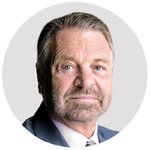 Por Jorge G. CastañedaEl autor es especialista en temas de América Latina.https://www.nytimes.com/es/2020/03/10/espanol/opinion/colombia-crisis-refugiados-venezuela.html10 de marzo de 2020CIUDAD DE MÉXICO — La crisis de refugiados de Venezuela es la peor que se ha experimentado en América Latina. En los últimos quince años, más de cinco millones de venezolanos, una cifra que equivale al 16 por ciento de la población, han abandonado su país. Para fines de este año, seis millones de venezolanos habrán salido de Venezuela. Solo la guerra civil de El Salvador, un país mucho más pequeño, desplazó durante la década de 1980 a una proporción similar de ciudadanos.A pesar de que la diáspora es vasta y se extiende desde España hasta Chile, Colombia ha asumido una parte desproporcionada de la pesada carga por la afluencia de personas. Siendo uno de los tres vecinos continentales de Venezuela, ha acogido a la mayor cohorte de los refugiados que huyen de la dictadura de Nicolás Maduro. En comparación, Estados Unidos solo aceptará a 18.000 refugiados de todo el mundo este año fiscal.Colombia comenzó a brindarles protección a los refugiados durante el gobierno anterior, liderado por Juan Manuel Santos, quien ganó el Premio Nobel de la Paz por alcanzar un acuerdo de paz con los guerrilleros de las Fuerzas Armadas Revolucionarias de Colombia (Farc). La política de fronteras abiertas del país y de proporcionar atención médica y protección a los venezolanos continuó bajo su sucesor, Iván Duque, un tecnócrata de centroderecha, quien, a primera vista, no sería un candidato obvio para expresar tal solidaridad con los venezolanos pobres, especialmente porque ahora muchos de sus compatriotas se muestran menos empáticos con su difícil situación.Los refugiados que cruzan la frontera hacia Cúcuta son, en su mayoría, indigentes: hombres, mujeres y niños que no solo huyen de la represión y las violaciones a los derechos humanos cometidas por Maduro, sino, más significativamente, del hambre, las enfermedades y la falta de bienes básicos como medicinas. Están huyendo de una crisis que se ha prolongado durante años sin un final a la vista. Los exiliados venezolanos en España, México y Doral, un suburbio de Miami, son principalmente profesionales de clase media. Pero los que llegan a Colombia son en su mayoría pobres. Tanto los más de 1,6 millones de refugiados en Colombia —un país de 50 millones de habitantes— como los 3000 que ingresan a diario necesitan mucho apoyo: documentos para trabajar, escuelas para sus hijos y atención médica. En los últimos años, han nacido en Colombia más de 24.000 niños de padres venezolanos. El país les ha ofrecido la ciudadanía.Duque no está pasando por un momento fácil como presidente. Al igual que Chile y Ecuador, Colombia se ha visto sacudida por protestas a causa de las tarifas del transporte, los aumentos del precio de la gasolina, la desigualdad, las deficiencias educativas y un sistema fiscal injusto. El sindicato de docentes exige salarios más altos. Miles han salido a las calles de Bogotá en apoyo de los acuerdos de paz que no entusiasman mucho a Duque. Las investigaciones sobre mala conducta militar durante la lucha interna de los últimos 20 años revelan delitos trágicos y vergonzosos.Entonces, ¿por qué un presidente conservador, asediado por las protestas, se comporta de una manera tan improbable con los refugiados?En primer lugar, detener el flujo de personas de Venezuela a través de la frontera porosa es casi imposible sin tomar medidas duras y costosas.En segundo lugar, antes de la era de Maduro, eran los colombianos quienes solían cruzar la frontera hacia Venezuela. En las décadas de 1970 y 1980, el auge petrolero venezolano atrajo a unos dos millones de inmigrantes colombianos, la mayoría de los cuales huían de la violencia de la guerra contra las Farc. Incluso hoy, después de los acuerdos de paz de 2016, Colombia tiene más personas desplazadas dentro de su territorio que cualquier otro país del mundo, excepto Siria. Muchos colombianos recuerdan esa historia, lo que hace que estén más dispuestos a recibir refugiados.Una nueva patria para la diáspora venezolanaUn fallo de la Corte Constitucional de Colombia le dio a los hijos de venezolanos nacidos en ese país el derecho a la nacionalidad. Es el primer paso para resarcir una deuda histórica con la nación que recibió a miles de colombianos en sus años de bonanza.19 de febrero de 2020Finalmente, también influye la profunda aversión de Duque por la dictadura de Maduro. Al igual que su mentor —según algunos su patrón—, el expresidente Álvaro Uribe, Duque ha estado en la vanguardia de múltiples intentos para destituir a Maduro o convocar a nuevas elecciones en Venezuela. Difícilmente podría rechazar o maltratar a las víctimas de un régimen que se ha propuesto derribar.Esta actitud contrasta con la de otras naciones sudamericanas. Como dijo José Miguel Vivanco, director de Human Rights Watch para América Latina: “El ejemplo que sigue dando Colombia con su generosa acogida a los migrantes venezolanos es admirable. Ojalá que Chile, Argentina, México, Perú, Brasil, Ecuador y Estados Unidos replicaran, aunque fuera parcialmente, esta política humanitaria”. Lamentablemente, eso no ha sucedido.Chile ha comenzado a exigirles visas y pasaportes a los refugiados venezolanos; la mayoría carecen de ambos documentos. Ecuador, un importante país de paso, ahora también les solicita una visa para entrar. Perú, con 860.000 migrantes venezolanos, sigue siendo relativamente hospitalario, pero también ha empezado a establecer restricciones. México los acosa en aeropuertos y cruces fronterizos terrestres.Colombia está prácticamente sola en este asunto. El financiamiento internacional para la crisis venezolana es escaso; la comunidad internacional ha gastado menos de mil millones de dólares en los últimos siete años. Según un estudio de The Brookings Institution, esto se traduce en 125 dólares por cada refugiado venezolano. En contraste, el mundo ha dedicado aproximadamente 1500 dólares por cada refugiado sirio.Washington debería proporcionar mucha más ayuda de la que da, pero también deberían hacerlo otras naciones ricas. La crisis en la región no es tan diferente en tamaño, impacto y tragedia a la de Siria. Es la mayor crisis humanitaria de América Latina en años, y el país más afectado por ella merece apoyo y ayuda.Jorge G. Castañeda (@JorgeGCastaneda), secretario de Relaciones Exteriores de México de 2000 a 2003, es profesor en la Universidad de Nueva York y colaborador frecuente de The New York Times.Grecia-Turquía: El Card. Hollerich denuncia la “tragedia humanitaria” de los migrantes“La Iglesia debe ser la conciencia de Europa”MARZO 06, 2020 18:36LARISSA I. LÓPEZDERECHOS HUMANOS Y JUSTICIA, EUROPAhttps://es.zenit.org/articles/grecia-turquia-el-card-hollerich-denuncia-la-tragedia-humanitaria-de-los-migrantes/?utm_medium=email&utm_campaign=Philippe%20Naudin%20el%20hombre%20que%20bes%20al%20Papa%201583520595%20ZNP&utm_content=Philippe%20Naudin%20el%20hombre%20que%20bes%20al%20Papa%201583520595%20ZNP+CID_05c7422b1e0ec46b870ff6ce8d042ab2&utm_source=Editions&utm_term=Grecia-Turqua%20El%20Card%20Hollerich%20denuncia%20la%20tragedia%20humanitaria%20de%20los%20migrantes (zenit – 6 de marzo 2020).- Ante la “tragedia humanitaria” que viven los migrantes y refugiados en Europa, el Card. Jean Claude Hollerich, presidente de la Comisión de las Conferencias Episcopales de la Unión Europea (COMECE), señala que “estamos en contra” de los valores europeos y la Iglesia “debe ser la conciencia” del continente.Las tensiones prosiguen en la frontera entre Grecia y Turquía, donde el día 4 de marzo estallaron enfrentamientos entre grupos de migrantes y la policía griega, informa Vatican News.Comisión Europea                             Turquía enviará agentes de las fuerzas especiales a la frontera con Grecia para evitar el rechazo de los inmigrantes por parte de los griegos. Más de 138 mil personas se encuentran en la frontera para poder entrar a la Unión Europea (UE) y el alto representante de la UE, Josep Borrel, denuncia que los migrantes son “arrojados contra las fronteras y utilizados como armas”.La propia Comisión Europea insiste en la “necesidad de recrear un diálogo pacífico con Turquía sobre las causas de la crisis de refugiados” y de “mantener las fronteras cerradas, pero con respeto a los derechos humanos”, apunta la misma fuente.Tragedia humanitariaEsta situación constituye “una tragedia para las personas que, con suerte, se desplazaron a la Unión Europea, pero que no pueden ingresar. Son los pobres, los débiles quienes llaman a nuestra puerta (…)”, indica el cardenal Hollerich. Y aclara que los refugiados “no son una amenaza para la seguridad de Europa, son hombres que llaman a nuestra puerta para pedir ayuda”.Por otro lado, aunque entiende que la gente de Lesbos no desea acoger más migrantes y refugiados porque hay demasiados, le extraña “que la Unión Europea tenga el dinero para proteger las fronteras y no tenga el dinero para hacer que las personas que vienen a nosotros vivan con dignidad”.Cambiar la situación es posibleEl purpurado recuerda que “las personas que tocan a nuestra puerta tenían una imagen muy positiva de Europa, como país de libertad y lugar de bienestar”, pero “nosotros les mostramos el rostro de Europa y les hacemos perder la esperanza”.Asimismo, pone de ejemplo que su país, Luxemburgo, recibirá en los próximos días a 10 menores para explicar que esta pequeña gota de agua es “mejor que nada” y si todos los países hicieron lo mismo “realmente podríamos cambiar la situación”.Origen de las tensionesEl 29 de febrero el presidente de Turqía, Recep Tayyip Erdogan, abrió las frontera a más de 18.000 migrantes y refugiados de Siria y Afganistán para que entrasen en Europa. Allí, existe un equipo encargado de trasladar a estos refugiados a la frontera con Grecia para descongestionar el país.El destino más próximo a las costas turcas es la isla griega de Lesbos. Los migrantes se encuentran en una situación de desamparo, pues, por un lado los turcos les envían a la frontera griega y, por otro, los griegos, no les permiten pasar, ofreciendo, en la mayoría de los casos, una respuesta violenta.“Los migrantes están muy asustados por los últimos ataques fascistas que han sufrido por parte de algunos grupos organizados que en los últimos días han llevado a cabo ciertos controles de carreteras alrededor del campo para amedrentar a los refugiados y están completamente desesperados”, declara para Vatican News desde Lesbos la periodista freelance española Ane Irazabal.Campo de refugiados de MoriaAsi, Moria, el campo de refugiados de Lesbos, se ha convertido en el mayor de Europa, con más de 20.000 personas. Según la periodista, “nadie sabe muy bien cuántas personas hay dentro de Moria , pero se calcula que podría haber entre 20.000 y 22.000”.Además, los refugiados “están preocupados porque son conscientes de las últimas noticias políticas, saben que Grecia ha suspendido el Derecho de Asilo durante el próximo mes y no saben qué va a ser de ellos”.Enfado de los habitantes de LesbosIrazabal también relata que los habitantes de Lesbos “están enfadados con las autoridades griegas y también con la Unión Europea”. El primero de los motivos es porque “creen que Europa ha dejado sola a la isla y a la mayoría de las islas griegas ante un drama, el de los refugiados, que dura ya cinco años”.Y el segundo es que estas personas piensan que Europa “ha dado un nuevo rol a Grecia, el de policía de frontera y quiere convertir a Lesbos en una gran cárcel para refugiados a cielo abierto”.Turquía condena a 125 años de prisión a los responsables de la muerte del niño Alan KurdiLos sospechosos se fugaron hace más de cuatro años y fueron detenidos la semana pasada en la provincia sureña de AdanaANDRÉS MOURENZAEstambul - 16 MAR 2020 - 08:54CSThttps://elpais.com/internacional/2020-03-16/turquia-condena-a-125-anos-de-prision-a-los-responsables-de-la-muerte-del-nino-alan-kurdi.htmlCuatro años y medio después de que la fotografía del niño sirio Alan Kurdi yaciendo sin vida sobre una playa turca diese la vuelta al mundo, los considerados responsables de su muerte han sido detenidos y condenados. Tres hombres turcos ―solo identificados públicamente como Cebrail E., Ecevit Bülent G. y Ali Can S.― fueron capturados la pasada semana por agentes de policía en el municipio de Karatas, en la provincia de Adana (sur de Turquía), tras años fugados de las autoridades, y se les impusieron penas de 125 años de cárcel a cada uno.El 2 de septiembre de 2015, en plena crisis de los refugiados, un bote hinchable en el que viajaban 16 personas de varias familias sirias e iraquíes se hundió cuando trataba de llegar de la península turca de Bodrum a la isla griega de Kos. Murieron cinco de los ocupantes: Alan Kurdi, de dos años, su hermano Ghalib, de cinco años, la madre de ambos, Rihanna, y otros dos niños, Haidar y Zainab Hadi, de nueve y 11 años. La investigación sobre los hechos se inició de inmediato y dos individuos de nacionalidad siria, Muwafaka Alabash y Asem Alfrhad fueron detenidos. Medio año después, un tribunal de Bodrum los condenó a cuatro años y dos meses de cárcel a cada uno por “tráfico ilegal de personas”, aunque los absolvió de la responsabilidad de las muertes ya que se trataba de meros intermediarios. Quedaba encontrar a los responsables de la organización mafiosa encargada de preparar el cruce ilegal a Europa.Los nombres de los tres turcos recientemente capturados ya habían aparecido en los procedimientos del tribunal que investigó el naufragio, pero se les tuvo que juzgar en rebeldía (ausencia) ya que se hallaban huidos de la justicia. Hasta que cayeron en manos de los agentes la pasada semana en una localidad de Adana a 900 kilómetros de donde ocurrieron los hechos. Los acusados fueron inmediatamente puestos a disposición judicial a través de un sistema telemático mediante el que el propio tribunal de Bodrum les impuso las penas ya decididas anteriormente en el proceso principal.Abdulá Kurdi, el padre de Alan y Ghalib, explicó que antes del 2 de septiembre había intentado en dos ocasiones cruzar a Grecia sin éxito y que el día del fatídico viaje el motor falló y, al intentar arreglarlo, el bote se desestabilizó y volcó debido a las fuertes olas. “Todo estaba oscuro y todo el mundo gritaba, no podía escuchar las voces de mis hijos ni de mi esposa”, relató al día siguiente, tras haber nadado de vuelta hasta la orilla del lado turco a la que también llegó el cuerpo de su hijo Alan.Otros de los ocupantes de la barca ―de nacionalidad iraquí― lo acusaron de ser el “capitán”, si bien es cierto que habitualmente los traficantes encargan a los propios migrantes el manejo de la embarcación para evitar ser arrestados en caso de caer en manos de las autoridades. En Turquía, las redes de tráfico de personas normalmente funcionan a varios niveles, encargándose los más bajos del contacto con los refugiados y migrantes ―los captadores suelen ser de la misma nacionalidad o hablar la misma lengua que sus eventuales clientes―, mientras que los niveles más altos los suelen ocupar personas de nacionalidad turca que gestionan la organización a distancia y se encargan de mantener a las autoridades lejos de sus negocios mediante sobornos.La foto del cadáver de Alan Kurdi provocó una reacción mundial y, por ejemplo, el Gobierno de canadiense garantizó unas 25.000 solicitudes de asilo a quienes huían de Siria. Antes de la tragedia, la tía de Alan Kurdi, Tima, residente en Vancouver, había intentado llevar a sus hermanos a Canadá, pero todos los trámites fueron en vano. “Todos hemos vuelto a revivir aquel día trágico después de esta noticia. De hecho, mi hermano reconoció en las fotos de los arrestados a uno de los traficantes con los que había tratado”, explica Tima Kurdi por teléfono: “Estas condenas no nos van a devolver a mis sobrinos ni a mi cuñada, pero espero que sirvan de llamada de atención para que los refugiados no sigan poniendo sus vidas en manos de estos traficantes. La solución no es jugarse la vida en el mar, sino terminar con la guerra en Siria, y que todo el mundo se ponga en nuestra piel, la de los refugiados, que sepa que somos personas como cualquier otra”.CRISIS CORONAVIRUSEuropa desampara a migrantes; condicionan trámitesIndocumentados en Alemania, Francia y Grecia no reciben servicios médicos y alimenticios22/03/2020 05:00  AFPhttps://www.excelsior.com.mx/global/europa-desampara-a-migrantes-condicionan-tramites/1371304Con la interrupción de los programas de acogida, la suspensión de los trámites de asilo y las puestas en cuarentena por la pandemia de coronavirus, miles de migrantes quedaron en el limbo en Europa.En Alemania, donde hay 1.3 millones de solicitantes de asilo y migrantes, los servicios públicos destinados a ellos, como alimenticios y médicos, están suspendidos desde la semana pasada.Algunas entrevistas, elementos clave en estos procesos de asilo, fueron suspendidas, según el Ministerio del Interior. Éstas sólo se pueden llevar a cabo si el solicitante se hace una prueba por coronavirus y da negativo.Tenía una convocatoria y la suspendieron”, lamentó el sirio Mahmud Ajluni, refugiado en Alemania desde hace cinco años.Alemania también interrumpió sus programas de acogida humanitaria de refugiados, procedentes de Turquía y Líbano, aunque a principios de año se comprometió a recibir a cinco mil 500 personas.En este contexto, la Agencia de la ONU para los Refugiados (Acnur) advirtió esta semana que no se puede dejar sin refugio a los demandantes de asilo.En algunos de estos centros, como el de Suhl, en el este del país, donde hay 533 migrantes, esta situación derivó en altercados. Intervinieron 200 policías y 22 personas fueron trasladadas a una prisión para jóvenes.Voluntarios y varias ONG advierten que estas poblaciones fueron abandonadas a su suerte.En Francia cada vez hay menos voluntarios en Calais, donde se encuentran unos dos mil migrantes, y desde hace días no reciben comida.Si el virus se propaga en un campo de refugiados, será un desastre”, alerta Antoine Nehr de la ONG Utopia 56.En Grecia, donde decenas de miles de personas, hacinadas en campos, no disponen de instalaciones básicas de higiene, podría producirse una “catástrofe” humanitaria, alertó un eurodiputado alemán de los Verdes, Erik Marquardt.En esta línea, Berlín reafirmó su compromiso a hacerse cargo de una parte de los mil 600 niños que la Unión Europea quiere evacuar de los campos.HACINADOS ESPERAN SU DEPORTACIÓNCasi 600 migrantes que fueron arrestados cuando cruzaban el Mediterráneo a tres islas griegas desde la costa turca llegaron a una instalación en el norte de Grecia donde fueron confinados, en espera de deportación.Los 598 migrantes fueron enviados al puerto de Kavala y de ahí en autobús a la instalación, al nordeste de la ciudad de Tesalónica y cerca de la frontera con Bulgaria. Los migrantes estarán en tiendas de campaña y no podrán salir del campamento, informaron las autoridades.Los migrantes provienen de diversos países en Asia y África. Las autoridades no dieron cifras exactas sobre nacionalidades, pero funcionarios dijeron, bajo condición de anonimato, que el grupo no tenía sirios ni iraquíes.-APUE cierra fronteras por primera vez en su historia. No dejará entrar ciudadanos de otros paíseshttps://elpais.com/sociedad/2020-03-17/europa-se-blinda-hacia-fuera-y-se-resquebraja-por-dentro.html “Hemos acordado adoptar una decisión coordinada para restringir los viajes no esenciales a la UE durante 30 días”, ha anunciado el presidente del Consejo Europeo, Charles MichelBERNARDO DE MIGUELBruselas - 17 MAR 2020 - 13:32 CSTYa es oficial. Por primera vez en la historia de la Unión Europea, los líderes del club comunitario han pactado este martes el cierre generalizado de las fronteras exteriores y la prohibición de entrada a los ciudadanos de terceros países salvo en circunstancias excepcionales. “Hemos acordado adoptar una decisión coordinada para restringir los viajes no esenciales a la UE durante 30 días”, ha anunciado el presidente del Consejo Europeo, Charles Michel, tras una cumbre por videoconferencia (la segunda desde el comienzo de la epidemia) que se ha prolongado durante tres horas.El objetivo del histórico cerrojazo es contener la expansión del coronavirus y evitar la aparición de controles fronterizos dentro de la UE. Pero en ambos casos la medida parece llegar demasiado tarde para garantizar su efectividad.El coronavirus que causa la Covid-19 campa por toda Europa, hasta el punto de que la Organización Mundial de la Salud considera al Viejo Continente como el epicentro de la pandemia global. Y la estampida del miedo ya ha llevado a buena parte de los 27 países de la UE a restablecer los controles fronterizos internos (como es el caso de España o Alemania) e, incluso, a impedir la entrada de ciudadanos europeos (como en Hungría) o someterlos a una cuarentena obligatoria aunque no presenten síntomas ni procedan de zonas con numerosos contagios (como en Polonia).Últimas noticias sobre el coronavirus, en directoLa Unión se ha llenado de cicatrices fronterizas con miles de europeos que incluso tienen difícil volver a su país de origen. “Hay ciudadanos europeos bloqueados dentro de la UE y esta situación tiene que cesar”, ha exigido este martes la presidenta de la Comisión Europea, Ursula von der Leyen. Bruselas confía en que el blindaje del perímetro exterior anime a los socios de la UE a relajar los controles interiores. Pero de momento no parece que la calma esté de vuelta.La sensación de sálvese quien pueda recorre Europa y la lentitud de la Comisión Europea ha alentado la adopción de medidas nacionales tan dudosas legalmente como imposibles de frenar políticamente en un momento de pánico generalizado. Y ahora, el gran riesgo para Bruselas es que las medidas se perpetúen y pongan en peligro la supervivencia de la zona Schengen o que, incluso, deriven en un atrincheramiento nacional que rompa también el mercado interior y ponga en peligro el futuro de la propia Unión Europea.Los primeros síntomas de ese resquebrajamiento aparecieron nada más desencadenarse la crisis sanitaria. “Las recientes decisiones de algunos Estados miembros de restringir o prohibir exportaciones –en un caso de hasta 1.324 productos, incluido el paracetamol y aparatos médicos– contribuye al riesgo de carencias en otros Estados miembros, poniendo así en riesgo la salud de la población europea”, avisaba la Comisión el pasado viernes tras los vetos a la exportación aprobados por Alemania.Berlín asegura que la norma se ha matizado. Y la Comisión aprobó el sábado pasado un reglamento que prohíbe, durante seis semanas, la exportación fuera de la UE de material de protección como mascarillas o guantes, con el objeto de calmar los temores a un desabastecimiento. Pero la desconfianza ya ha cundido en los países más afectados por la pandemia, como Italia o España, que se han apresurado a buscar fuera de la UE, en China en concreto, los suministros imprescindibles para afrontar la grave crisis sanitaria.La solidaridad económica también ha brillado por su ausencia y cada Estado, como ya ocurrió durante la crisis financiera, tendrá que hacer frente con sus propios recursos al impacto del coronavirus. Los datos ya apuntan a una grave recesión durante este año en buena parte de la zona euro (España pasaría de un crecimiento del 1,8% a una caída del -1,3%, según la previsión de Goldman Sachs) y a un peligroso incremento del paro y la deuda pública en países que ya disponían de escaso margen de maniobra.La nota positiva de la cumbre europea de este martes es que los líderes comunitarios, ni siquiera los más duros, cerraron la puerta al debate sobre posibles medidas para ayudar financieramente a los países más afectados. El día anterior, los ministros de Economía de la zona euro (Eurogrupo) debatieron, sin avances, varias posibilidades, como la utilización del Banco Europeo de Inversiones o del Mecanismo Europeo de Estabilidad. “Asumimos que los ministros seguirán trabajando en esa línea”, señaló la canciller alemana, Angela Merkel, tras la cumbre. Y hasta el primer ministro holandés, Mark Rutte, habitualmente el más opuesto a cualquier intervención económica, señaló que “alguna forma de compartir riesgos será necesaria”.La Comisión y el Eurogrupo, sin embargo, se han limitado hasta ahora a dar carta blanca con el gasto público y a descontar del cómputo de déficit, a efectos del Pacto de Estabilidad, el incremento de las partidas de subsidio de desempleo o relacionadas directamente con el impacto de la epidemia. Pero los socios del sur de la zona euro saben que su verdadero pacto de estabilidad se llama prima de riesgo y que cualquier escalada de la deuda pública puede ser severamente penalizada por los mercados financieros.Aun así, la pasividad comunitaria ha llevado a España e Italia a activar sus propios planes de impulso económico, aun a sabiendas del frágil estado de sus cuentas públicas. Ambos Gobiernos se arriesgan a gastar por encima de sus posibilidades con la esperanza de que la recesión sea muy breve y que, en caso de que se prolongue, la UE asuma la tarea de reactivar la economía.“Con la UE tenemos que ser todos exigentes”, ha advertido el presidente del Gobierno español, Pedro Sánchez, tras anunciar un plan nacional de hasta 200.000 millones de euros que puede desbaratar el tremendo esfuerzo de consolidación fiscal llevado a cabo en los últimos años.Sánchez ha asegurado que “España está dispuesta asumir su responsabilidad”, pero espera que “la UE dote de recursos económicos a nivel comunitario planes fiscales y que cuando pase la pandemia ponga planes económicos de revitalización”. Pero de momento no hay dinero comunitario en el horizonte, más allá de la oferta de la Comisión para desviar parte de los fondos estructurales (hasta 37.000 millones de euros) de la política de cohesión a largo plazo hacia el gasto corriente más urgente (sistema sanitario, apoyo a pymes). Pero el total de los fondos será el mismo que antes del coronavirus. Sin un euro de más.España: Ante epidemia, Servicio Jesuita a Migrantes pide liberar personas de CIEsEmergencia sanitaria por el Covid-19MARZO 20, 2020 14:31REDACCIÓNMEDICINA Y SALUDhttps://es.zenit.org/articles/espana-servicio-jesuita-a-migrantes-pide-liberar-personas-de-centros-internamiento-de-extranjeros/?utm_medium=email&utm_campaign=Coronavirus%20Indulgencia%20plenaria%20para%20los%20enfermos%20sanitarios%20cuidadores%20y%20fieles%201584731549%20ZNP&utm_content=Coronavirus%20Indulgencia%20plenaria%20para%20los%20enfermos%20sanitarios%20cuidadores%20y%20fieles%201584731549%20ZNP+CID_6029adec16b701a22b51f0b1c5a1f74f&utm_source=Editions&utm_term=Espaa%20Servicio%20Jesuita%20a%20Migrantes%20pide%20liberar%20personas%20de%20Centros%20Internamiento%20de%20Extranjeros (zenit – 20 marzo 2020).- Con motivo de la pandemia del coronavirus, el Servicio Jesuita de Migrantes (SJM) de España, ha pedido al Ministerio del Interior que dicte medidas para garantizar los derechos en todos los Centros de Internamiento de Extranjeros (CIE), liberando a las personas internadas que no pueden ser expulsadas.Asimismo, a través de un comunicado del pasado 18 de marzo de 2020, el SJM reclama alternativas de protección.“Las personas privadas de libertad son consideradas colectivo de alto riesgo, y en consecuencia es necesario tomar medidas urgentes que respeten sus derechos y garanticen la seguridad y la salud de las personas internadas, así como del personal que trabaja en los centros”, se incluye en la nota.Además, se insta a “liberar de forma inmediata a aquellas personas internas que no podrán ser expulsadas en la actual coyuntura, ofreciendo alternativas de protección más humanas, así como a cesar nuevos internamientos mientras continúe vigente el estado de alarma”.Privación de libertadLa privación de libertad en estos centros atiende a una medida cautelar para garantizar la expulsión a un tercer país. Sin embargo, una de las consecuencias de esta crisis es el rechazo por terceros países de personas que vengan de España, así como el cierre de fronteras terrestres españolas como una de las medidas adoptadas por el gobierno. Esto dificultaría la ejecución de las expulsiones.Sin embargo, para el SJM “resulta imprudente mantener la medida de internamiento o autorizar nuevos ingresos en los CIE, incluso debemos cuestionar su legalidad”.Ante esta emergencia del Covid-19, cada centro está adoptando distintas medidas, “una total incoherencia con la centralización de las competencias anunciadas con el estado de alarma. Más que nunca, ante una medida que afecta a derechos fundamentales, el Ministerio de Interior debe establecer unas directrices comunes aplicables a todos los centros sobre la continuidad de los internamientos y el cumplimiento de las medidas de prevención y seguridad necesarias en ellos, sin perjuicio de las peculiaridades que puedan darse en cada una de las localidades en las que están ubicados los diferentes CIE”, aseguran desde el Servicio Jesuita a Migrantes.No desamparar a nadieEl acuerdo de puesta en libertad debe hacerse atendiendo a las circunstancias sanitarias, sociales y jurídicas de cada una de las personas a las que se les aplique dicha medida. “Preocupa más que nunca que las personas puestas en libertad queden desamparadas y sin recursos disponibles que las coloque en una situación de extrema vulnerabilidad, debiendo facilitar el acceso a las medidas establecidas por el gobierno para proteger la salud y seguridad de los ciudadanos”, destacan en el comunicado.En los CIE de España no son aplicables las medidas de prevención que garanticen la propagación de la enfermedad y la seguridad de sus derechos, “el estado de las instalaciones, la sobreocupación de los centros, espacios comunes de dimensiones reducidas y celdas compartidas por hasta 8 personas, hacen imposible que se cumpla con las medidas establecidas por el propio gobierno para preservar la salud y evitar contagios”, afirman desde el SJM.Falta de información                                   “La total falta de información que se les ofrece a las personas confinadas en los CIE sobre las circunstancias actuales y las medidas de seguridad a seguir, además de vulnerar su derecho a ser informados, hace que aumente la desesperación entre aquellos que quedan olvidados tras los muros de los CIE”, indica.Asimismo, en los últimos días se han producido diferentes episodios de tensión entre los centros al no adoptarse medidas que aborden la situación sociosanitaria y jurídica de los internos.“El SJM, siendo consciente de la complejidad del contexto social actual, reclama más que nunca el cierre de los CIE, y exige la necesidad de encontrar alternativas más garantes con los derechos humanos. Esta situación pone en cuestión la capacidad de dictar medidas que garanticen los mismos derechos en todos los centros y cuestione la propia lógica del internamiento, la cual subyace tras muchas de las situaciones que se ven agravadas por la crisis sanitaria actual”, concluye el comunicado.RJM LAC: Ante crisis sanitaria y humanitaria provocada por la propagación del coronavirushttps://www.cpalsocial.org/ante-la-crisis-sanitaria-y-humanitaria-provocada-por-la-propagacion-del-corona-virus-covid-19-3297Marzo 18 de 2020Compartimos el comunicado de la Red Jesuita con Migrantes ante los retos que como humanidad nos impone esta nueva realidad.Partimos de la certeza de que hoy, más que nunca, vivimos tiempos que urgen de la mejor disposición personal y colectiva, de un accionar científico, responsable y oportuno en cada uno de los países, y de un compromiso absoluto de no dejar a nadie “por fuera”. La migración forzada conlleva realidades que suelen ser dejadas de lado, se culpabiliza a quienes huyen de sus países o se les niegan servicios básicos indispensables. Es por ello que, como Red Jesuita con Migrantes (RJM) manifestamos nuestra posición, en una coyuntura en la que necesitamos de todos y todas:1Es urgente frenar las deportaciones y cualquier otra medida de orden judicial o administrativo que ponga en riesgo a las personas, en tanto el debido resguardo sanitario durante su movilización no está garantizado. Quienes viven en la clandestinidad se sienten más atemorizados de consultar en los centros de salud cercanos. A ello hay que sumar la desprotección de las personas deportadas, al ingresar al territorio del que son nacionales, lo que reduce la posibilidad de realizar un distanciamiento social correcto, según las medidas urgentes que nos han solicitado implementar en muchos de los países de América.2Respecto a la población en detención por el hecho de migrar forzadamente -situación que recibe nuestro rechazo siempre- es indispensable liberar a la población de los centros de detención en EEUU, y asegurar las condiciones de seguridad sanitaria en todos los centros de detención, estaciones migratorias o similares, o en su caso establecer albergues públicos donde sea necesario con todas las medidas sanitarias, por ser personas que han enfrentado altos niveles de movilidad. Debemos protegerlas, evitar que se contagien y que puedan contagiar e informarles debidamente para reducir los riesgos.3Se vuelve aún más necesario que se den recursos de salud a los centros de migrantes, desplazados/as y refugiados/as. Algunos albergues, especialmente en frontera, seguirán brindado servicio. Es urgente la capacitación y la provisión de material médico para tomar las medidas necesarias de carácter preventivo. Sin desestimar el cuidado del personal y las y los voluntarios que trabajan con ellos/as.4Se debe parar cualquier afirmación o medida orientada a discriminar, estigmatizar o culpar a la población migrante, desplazada o refugiada, especialmente en aquellos territorios donde la xenofobia hace parte de los discursos dominantes u oficiales. Es claro que esta pandemia puede afectarles en cualquier situación, pero de ninguna manera es su responsabilidad, ni han sido el foco de propagación señalado por los especialistas.5Nos toca levantar la voz para que en cada uno de nuestros países se realice una reflexión argumentada sobre el aporte que hace la población migrante y refugiada a nuestras sociedades y que por tanto no puede quedar excluida de un abordaje integral de la crisis. Nos necesitamos todos y todas para salir de esta pandemia.Las personas migrantes y refugiadas dinamizan las sociedades de las que hacen parte, prestan servicios indispensables en muchas áreas, son consumidores, están a cargo de los cuidados de niños y personas adultas mayores, se desempeñan en construcción, agricultura y en muchas otras áreas... En otras palabras, permiten que la vida siga o resurja. Para ayudarnos a superar los escenarios de recesión económica que se prevén, necesitamos también de las personas que han migrado. La política migratoria de cada país debe reforzar sus estrategias de integración en este contexto.6Exigimos, finalmente, la mayor transparencia e información oportuna por parte de los gobiernos y autoridades, entendemos medidas restrictivas con base científica que ayuden en la reducción de la transmisión del virus, siempre preservando las garantías constitucionales y el respeto innegociable de los derechos humanos de todas las personas en todos los territorios.Nos corresponde como RJM ser parte de la solución y apoyar en cada uno de los países con la entrega de contenidos informativos serios y accesibles, que propicien que las personas migrantes, refugiadas y desplazadas minimicen los peligros de contagio o falta de atención médica. Máxime cuando muchos países están asumiendo medidas de cierre de fronteras aéreas y terrestres.Este continente nuestro está unido por un delgado cordón que nos sostiene hacia el norte y hacia el sur. No es momento de tirar fuerte de un extremo o del otro. Es hora de lograr balances y acciones colaborativas que nos protejan sin discriminación, sin acaparamiento, sin miedos, sin egoísmo. Superaremos esta crisis sino dejamos a nadie fuera.Portugal regulariza a todos los inmigrantes pendientes de autorización de residenciaJavier Martín del Barrio - El País Marzo 29 de 2020https://www.cpalsocial.org/portugal-regulariza-a-todos-los-inmigrantes-pendientes-de-autorizacion-de-residencia-3325La medida urgente permitirá acceder a los servicios de salud y al subsidio de paro en caso de despido por la epidemia. Nota de Javier Martín del Barrio para el diario El País.El Gobierno de Portugal ha decidido la regularización exprés de todos los inmigrantes que tenían pendiente la autorización de residencia. La decisión fue tomada en el último Consejo de Ministros y acompaña a otras medidas sociales y económicas para paliar las consecuencias de la epidemia del coronavirus, que ha obligado a la declaración del estado de emergencia en el país. Los inmigrantes pasan a tener los mismos derechos que todos los ciudadanos portugueses si ya habían iniciado los trámites para solicitar la residencia.Al comienzo de la epidemia, en la primera semana de marzo, el contagio de un trabajador nepalí en los invernaderos del Algarve, al sur de Portugal, levantó la alarma. De la noche a la mañana, un grupo de 79 nepalíes fue confinado en una escuela ante el desconcierto de los trabajadores. Algunos salieron huyendo creyendo que estaban detenidos o que los iban a devolver a su país, pero finalmente se les explicó que el motivo era sanitario. La situación de estos inmigrantes creaba un problema administrativo, en plena ola de devolución de extranjeros a sus respectivos países. Dos semanas después, apenas 18 de ellos siguen confinados en una escuela de Faro —aprovechando la suspensión escolar—, pues fueron los únicos que dieron positivo en el test de la Covid-19. Sus compañeros han vuelto a los invernaderos, ya que si no trabajan, no cobran. Las ayudas extraordinarias decretadas no se les podían aplicar.El permiso de residencia no es general, sino solo para aquellos extranjeros que ya la hubieran solicitado, y trata de resolver un problema burocrático creado por el mismo estado de emergencia, como es el cierre de muchos servicios públicos, entre ellos los servicios de Extranjería. Algunos inmigrantes que tenían cita para estos días se han encontrado con la imposibilidad de resolver sus trámites. La medida entra en vigor con carácter retroactivo, desde el 18 de marzo, cuando se declaró el estado de emergencia en el país. También se renuevan automáticamente todas las autorizaciones que caducaban en este periodo.El simple comprobante de solicitud sirve para acogerse al Servicio Nacional de Salud, para firmar contratos de trabajo, abrir cuentas corrientes o solicitar el subsidio extraordinario aprobado para los trabajadores que tienen que quedarse en casa para cuidar a hijos, padres o abuelos, o la prestación por suspensión del contrato laboral.La medida favorece principalmente a la abundante comunidad brasileña —150.000 de un total de medio millón—, al sector de la construcción y al agrícola, con mucha mano de obra asiática en el sur del país. El Gobierno no ha dado datos sobre cuántos extranjeros van a verse beneficiados por esta medida."En estos momentos resulta más importante garantizar los derechos de los más débiles, como es el caso de los inmigrantes. Asegurar el acceso de los ciudadanos migrantes a la salud, a la Seguridad Social, a la estabilidad en el empleo y la vivienda es un deber de una sociedad solidaria en tiempos de crisis", ha declarado al diario Público el ministro de Administración Interna, Eduardo Cabrita.El azote del COVID-19 se ensaña con los migrantes en todo el mundoRedacción Sin Fronterashttps://www.jornada.com.mx/sin-fronteras/2020/03/22/el-azote-del-covid-19-se-ensana-con-los-migrantes-en-todo-el-mundo-790.htmlBerlín, 22 de marzo .--  Con la interrupción de los programas de acogida, la suspensión de los trámites de asilo y las puestas en cuarentena, los migrantes en Europa son más vulnerables que nunca frente a la pandemia del nuevo coronavirus.Un ejemplo de ello lo vivió en carne propia el sirio Mahmud Ajluni, cuando se presentó el jueves en una administración de Berlín para obtener su nuevo permiso de residencia, y se encontró con las oficinas cerradas."Tenía una convocatoria", explica este joven refugiado en Alemania desde hace cinco años y que solo tiene como documento de identidad un certificado provisional.¿Cuándo podrá recuperar el preciado documento? "Ni idea, no tengo ninguna información", dice preocupado.En Alemania, donde viven 1,3 millones de solicitantes de asilo y migrantes, los servicios públicos destinados a ellos están casi paralizados.Algunas entrevistas, elementos clave en estos procesos de asilo, fueron suspendidas, según el ministerio del Interior.Las autoridades también han delimitado las situaciones para presentar la solicitud de asilo. Sólo se pueden llevar a cabo si el solicitante dio negativo al test del COVID-19 o después de un periodo de 14 días de cuarentena.Alemania también interrumpió sus programas de acogida humanitaria de refugiados, procedentes de Turquía y Líbano, aunque se había comprometido este año a acoger a 5.500 personas, la mayoría sirios.A nivel general, la pandemia pone en jaque el sistema de asilo en toda Europa, ya que la Unión Europea cerró sus fronteras exteriores durante 30 días.En este contexto, la Agencia de la ONU para los Refugiados (ACNUR) advirtió que no se podía dejar sin acogida a los demandantes de asilo o forzarlos a regresar.En Alemania, varios casos de contagio en refugiados obligaron a las autoridades a imponer medidas de cuarentena en los centros de acogida para migrantes.- Enfrentamientos -En algunos de estos centros, como el de Suhl, en el este del país, donde hay 533 migrantes en cuarentena, esta situación derivó en altercados. Se tuvieron que enviar 200 policías como refuerzo y 22 personas fueron trasladadas a una antigua prisión para jóvenes.Los voluntarios y las oenegés advierten que estas poblaciones vulnerables están abandonadas a su propia suerte. ¿Cómo mantener la distancia en unas habitaciones minúsculas y compartiendo baños y cocina?"Los niños siguen corriendo en los pasillos", explica Sophia, una voluntaria que se encarga de varias familias afganas en un centro en el nordeste de Berlín."Hay desinfectante para las manos en la entrada, pero nada más", prosigue esta mujer, que lamenta que ahora estén prohibidas las visitas a estos establecimientos.- "Desastre" -En Francia, a raíz de las medidas de confinamiento y el miedo a contagiarse, cada vez hay menos voluntarios en Calais (norte), donde se encuentran unos 2.000 migrantes, y ya no hay distribuciones de comida."Si el virus se propaga en un campo de refugiados, será un desastre", alerta Antoine Nehr de la oenegé Utopia 56.En Grecia, donde decenas de miles de personas, hacinadas en campos, no disponen de instalaciones básicas de higiene, podría producirse una "catástrofe" humanitaria, según un eurodiputado alemán de los Verdes, Erik Marquardt."Si la gente no es evacuada de las islas, ocurrirá una catástrofe a medio plazo", dijo por teléfono desde la isla de Lesbos.La oenegé alemana Pro Asyl hizo un llamado a la "solidaridad europea" para acoger a los migrantes atrapados en las islas griegas, entre ellos "más de 10.000 menores".En esta línea, Berlín reafirmó su compromiso a hacerse cargo de una parte de los 1.600 niños que la UE quiere evacuar de los campos.Atenas, por su parte, impuso estrictas restricciones de movimiento a los migrantes en las islas del Egeo.Médicos Sin Fronteras (MSF) lanzó además una campaña de información sobre el virus. Pero, según el eurodiputado, "no sirve de mucho distribuir folletos con consejos de higiene (...) si la gente no puede mantener distancias porque duermen los unos encima de los otros en las tiendas".Con material de AFPMarruecos cierra la frontera con España tras suspender las conexiones por mar y airehttps://www.lavanguardia.com/politica/20200313/474106725462/coronavirus-marruecos-espana-frontera-exteriores.htmlUn total de 62 países han impuesto restricciones a los viajes de ciudadanos provenientes de EspañaLUIS B. GARCÍA 13/03/2020 10:31 | Actualizado a 13/03/2020 18:58La frontera sur de España está cerrada desde este viernes a las 6 de la mañana como consecuencia de la propagación del coronavirus. Así lo decretó el país este jueves después de haber suspendido previamente las conexiones por mar y aire con nuestro país. En consecuencia, la delegación del Gobierno en las ciudades autónomas emitió un aviso a última hora para que los españoles que se encontraran en territorio alauí retornaran a la mayor brevedad posible a España.La decisión de Marruecos se produce después de que, en consulta con las autoridades españolas, se suspendieran, hasta nuevo aviso, los vuelos aéreos y el tráfico de pasajeros y pasajeros desde y hacia España. Según el Gobierno marroquí, el Rey Mohammed VI y el Rey Felipe VI, llegaron a un acuerdo al respecto tras el diálogo entre los respectivos gobiernos centrales.El cierre de la frontera llega tras suspenderse, hasta nuevo aviso, los vuelos aéreos y el tráfico de pasajeros y pasajeros desde y hacia EspañaLa delegación del Gobierno en Melilla lanzaba anoche el aviso urgente de que a partir de las 6.00 horas iba a quedar cerrada la frontera de Beni Enzar, por lo que recomendaba que todos los ciudadanos de Melilla que se encontraban en Marruecos retornaran con la mayor brevedad posible a la ciudad. La misma situación se vive en el paso fronterizo de Ceuta, si bien las comunicaciones de las ciudades autónomas con la Península se mantienen abiertas.De momento, los medios locales informan de que ya se han dado casos de coronavirus en Melilla, según ‘Melilla Hoy’, se han detectado dos casos, ambos aislados en el hospital y, de momento, sólo falta Ceuta por confirmar un posible caso. De ratificarse, todas las regiones de España estarian afectadas por el virus.La embajada de España en Marruecos ha emitido un comunicado en el que anuncia que, en caso de no haber podido regresar en el vuelo previsto debido a la decisión de Marruecos de cerrar la comunicación aérea con España, se recomienda contactar con las respectivas compañías aéreas, turoperadores o agencia de viajes, para reprogramar el viaje de vuelta. El cierre afecta a las compañías que habitualmente cubren la ruta entre España y Marruecos: Royal Air Maroc, Iberia, RyanAir y Air Arabia, y son numerosas las ciudades afectadas, pues en los últimos años se han multiplicado las conexiones aéreas con el país vecino desde varios puntos de la geografía española.un total de 21 han establecido algún tipo de prohibición a la entrada de personas que provengan de España o bien han suspendido las comunicaciones aéreas y/o marítimasEl cierre de la frontera sur de España por mar y aire se une al que ya existe entre nuestro país y más de una sesentena de países, entre ellos EE.UU. En este sentido, el ministerio de Exteriores emitió también este jueves un comunicado en el que apelaba a la responsabilidad de los ciudadanos para evitar los viajes e informaba de que hay un total de 62 países que imponen restricciones a los viajes de ciudadanos provenientes de España,entre los que un total de 21 han establecido algún tipo de prohibición a la entrada de personas que provengan de España o bien han suspendido las comunicaciones aéreas y/o marítimas.Estos países son: Arabia Saudí, El Salvador, Eslovaquia, Estados Unidos (afecta a 26 países europeos), Filipinas, Guatemala (a todos los europeos), India, Irak, Israel (a todo no residente), Jamaica, Jordania, Kazajstán, Kirguistán, Kuwait (prohibición a todo el que no sea nacional), Malta, Marruecos, Montenegro, Qatar, la República Checa, Trinidad y Tobago y Venezuela.En 26 países se imponen modalidades de cuarentenas para viajeros cuyo origen sea EspañaPor otra parte, hay un total de 26 países que imponen modalidades de cuarentenas para viajeros cuyo origen sea España: Argentina, Azerbaiyán, Bosnia-Herzegovina, Burundi, Chile, China, Chipre, Colombia, Cuba, Georgia, Japón, Kiribati, Kuwait, Laos, Liberia, Macedonia del Norte, Mozambique, Myanmar, Níger, Perú, Ruanda, Rumanía, Rusia (Moscú), Samoa, Tailandia, Uganda. Finalmente, otros 15 países exigen alguna otra medida en caso de viaje tales como Alemania, Bélgica, Bulgaria, Camerún, Dinamarca, Egipto, Estonia, Haití, Honduras, Italia, Japón, Lituania, Nepal, Ucrania y Vietnam.Y en cuanto a los ciudadanos españoles que se encuentren en el exterior, el ministerio se remitía a todas las embajadas y consulados generales de España en el exterior, que permanecen abiertos y disponibles las 24 horas del día a través del teléfono de emergencia consular y de los canales en redes sociales para atender a los ciudadanos españoles en situación de emergencia.Exteriores asegura que ha reforzado en los últimos días la unidad de crisis de la Dirección General de Españoles en el Exterior y de Asuntos Consulares y que ha multiplicado sus efectivos por cinco para garantizar la continua atención a través del teléfono de emergencias consulares.Alberto Ares: Migraciones y refugiados en la era del COVID-19Mar 24 2020Alberto Ares Mateos*https://www.other-news.info/noticias/2020/03/migraciones-y-refugiados-en-la-era-del-covid-19/Vivimos una de las situaciones más complejas a nivel mundial desde que tenemos uso de razón. Muchos sentimientos fruto del aislamiento, del miedo, de vivirnos atrapados en el tiempo y de tocar la vulnerabilidad; junto a otros que nos hablan de cuidado, de generosidad, de solidaridad, de conectividad, de amor, de sentido de la vida, de fe y que nos devuelven a lo esencial.Lo cierto, es que ante las situaciones de crisis, uno se pregunta qué ocurre con los colectivos más vulnerables, las personas enfermas, las que están solas, las que viven en gran precariedad, las privadas de libertad, las personas sin un hogar, las hacinadas en campos de refugiados o centros de detención, las que se han visto atrapadas ante el cierre de fronteras, etc. Entre estos colectivos se sitúan muchas personas que han tenido que dejar su hogar por múltiples razones, algunas huyendo de la violencia o persiguiendo un sueño de paz y de felicidad.¿Qué está ocurriendo con tantas personas en movimiento? ¿Cómo podemos cuidar de las más vulnerables?¿En qué situación se encuentran las personas migrantes y refugiadas?En la actualidad, hay alrededor de 763 millones de migrantes internos en todo el mundo y 272 millones de migrantes internacionales. Más de 1.000 millones de personas estamos en movimiento en nuestro mundo. Casi 71 millones de personas se ven obligadas a abandonar sus hogares debido a conflictos armados, violencia generalizada o desastres naturales. De estos, casi 26 millones son refugiados; 41,3 millones son desplazados internos y 3,5 millones son solicitantes de asilo. Lamentablemente, el Mar Mediterráneo se ha convertido en el cementerio más grande del mundo, donde más de 20.022 personas perdieron la vida desde el año 2014 (ACNUR 2020, OIM 2020).Prejuicios y xenofobiaEn todas las sociedades, ante las crisis y los males sociales, buscamos chivos expiatorios. Lamentablemente las personas migrantes y refugiadas suelen ser el foco de los prejuicios, el miedo al otro, al que habla diferente, etc. La pandemia global que vivimos no es ajena a esa tendencia. De hecho, aparecen voces que dicen que son los migrantes los que propagan la enfermedad. En algunos casos los chivos expiatorios cambian de bando y ya no se habla sólo de los migrantes que saltan la valla, sino de los inmigrantes chinos que traen el coronavirus de su país, o de los «infectados» españoles o italianos. ¿Qué imaginario tiene hoy en España una persona que está viviendo en Madrid para el resto del territorio nacional?Personas sin hogar#YoMeQuedoEnCasa es uno de los hashtag más utilizados estos días en las redes sociales y en las indicaciones de sanidad y de las administraciones públicas. El drama es que hay muchas personas vulnerables, entre ellas muchas personas migrantes y refugiadas, que no tienen un hogar donde aislarse. Otras personas viven bajo techo, pero no pueden llamarle hogar. Infraviviendas donde en 20 metros cuadrados conviven familias enteras, o verdaderos desconocidos.Campos de refugiadosSi las situaciones son complicadas, cuando nos quedamos cada uno en nuestra casa, no hace falta echarle imaginación cuando vemos las imágenes de los campos de refugiados en Grecia o en otros rincones del mundo. Campos repletos, sin condiciones sanitarias para poder cumplir cuarentena y aislamiento, o medidas de higiene adecuadas. ¿Son los campos de refugiados realmente en esta coyuntura que vivimos un lugar seguro para personas que se han visto obligados a dejar su hogar huyendo de la violencia?Personas solas y aisladasAlgunas personas migrantes y refugiadas viven estos días recluidas y aisladas en sus casas, sin redes de apoyo con las que poder comunicarse o sentirse acompañadas. El drama es aún mayor en personas que no dominan el idioma y tienen serias dificultades incluso para conocer las normas de sanidad y aislamiento. Algunas incluso tienen miedo a salir a las calle a comprar, porque creen que la policía les pedirá los documentos y se meterán en líos.Centros de detención y deportacionesHoy en día existen distintos centros de detención en todo el mundo. En el caso de España, no existe posibilidad de ejecutar expulsiones por el cierre de fronteras exteriores de más de 120 países. Esta situación y las condiciones de hacinamiento que se viven pueden poner en riesgo a las personas internadas. Asimismo, los problemas de convivencia y de posibilidades de contagio puede ser otro elemento a sumar en el caso que se planteen alargan las estancias.Mujeres que cuidanUna de las labores que realiza con suma dedicación un buen porcentaje de población migrante, sobre todo mujeres, es el cuidado. Mujeres que cuidan de nuestras personas mayores y de nuestros pequeños. Muchas de ellas no tienen opción de dejar sus trabajos y quedarse en sus casas, realizando una labor social de incalculable valor. Lo duro es que tanto las condiciones laborales, como la importancia del papel que cubren a nivel social distan en muchas ocasiones de unas condiciones dignas y adecuadas. Esta situación aún se agrava más cuando las mujeres tienen hijos e hijas a su cargo, pues en estos momentos que están en el trabajo, ellas no pueden ocuparse como necesitarían.Personas enfermasA la soledad, en ocasiones se suma la salud física y/o mental. El drama de personas que no solo no pueden salir de casa, sino que tienen que sufrir la enfermedad del coronavirus en soledad, con serias dificultades para comunicarse con el exterior. Algunas sin el control debido para tomar sus medicaciones o las consecuencias sobrevenidas que provoca en ellas el aislamiento. ¿Quién se ocupa de aquellas personas que parecen invisibles en nuestras estadísticas o que no aparecen en los titulares de las noticias? El gran drama de las personas migrantes con enfermedades mentales.Familias trasnacionalesUno de los grandes dramas de las personas migrantes y refugiadas es la sensación de desarraigo y de lejanía con familia y amigos. En estos momentos de mayor tensión y de preocupación por nuestros mayores y por las personas con enfermedades crónicas, las personas migrantes soportan esta carga y una mayor limitación debido a la lejanía con sus familias, y a veces a la falta o sobreexposición de información que no siempre ayuda a conocer la situación real de los países y comunidades.Atrapadas tras la fronteraCon el cierre de fronteras en todo el mundo, hay familias que se encuentran divididas y atrapadas en lugares de tránsito, sin apenas medios para sobrevivir, en ocasiones sin conocer el idioma o la legislación local. Personas bloqueadas en aeropuertos, con imposibilidad de acceder a información básica, el desbordamiento en los consulados y embajadas, son elementos que presentan una fuerte vulnerabilidad para ciertos colectivos que se han visto aislados por el cierre de fronteras.Crisis económica, Covid-19 e inmigraciónExisten no pocas personas migrantes con trabajos precarios, que ya se ven afectados por despidos, ERTEs o incluso autónomos que ven peligrar su futuro profesional. El bloqueo económico que provoca el coronavirus afecta de una forma más acuciante a las personas más vulnerables, aquellas que ocupan los estratos más bajos de nuestro mercado laboral. Un gran porcentaje son personas migrantes y refugiadas en especial necesidad. ¿Cómo podemos cuidar de las personas más vulnerables?Dado el contexto actual, sería necesario implementar una serie de medidas con celeridad.1.- Evacuar los campos de refugiados superpoblados, así como los centros de detención y proveer de alojamiento seguro para los migrantes, donde se les pueda proteger de contraer y propagar el virus.2.- Detener las deportaciones de migrantes, debido al cierre de fronteras y a la dificultad que tienen en muchos países para hacer frente a crisis sanitarias por las debilidades de sus sistemas de salud.3.- Favorecer el acceso a atención médica para las personas sin hogar, las personas migrantes y refugiados en tránsito, especialmente para los colectivos más vulnerables.4.- Proveer solidariamente de apoyo humanitario y financiero para los países y áreas más afectadas por la atención humanitaria de refugiados.5.- Facilitar los procedimientos de asilo y defensa incondicional del estado de derecho, incluso en tiempos de crisis.6.- Proveer de recursos de emergencia seguros para personas sin hogar o aquellas que viven en situaciones de hacinamiento y que no pueden cumplir las medidas de prevención y aislamiento.7.- Facilitar información en varios idiomas sobre las medidas de prevención y aislamiento, así como de las indicaciones más relevantes en los medios de comunicación.8.- Implementar redes de cuidado, especialmente para las personas solas, enfermas o que se han quedado atrapadas por el cierre de fronteras. Para ello apoyarse de las redes de cuidado que se han ido generando dentro de la sociedad civil, iglesias, etc.9.- Trabajar en la sensibilización en favor de los colectivos más vulnerables. Muchas personas migrantes están cuidando de nuestros mayores, el colectivo más atacado por la enfermedad. Estas mujeres arriesgan su salud y la de los suyos. Asimismo, buena parte de nuestro mercado laboral y de las redes de cuidado son sostenidas por el colectivo inmigrante. En estos tiempos complejos estas noticias deberían ser portada frecuente en nuestros periódicos.10.- Luchar contra los bulos y las corrientes populistas que asocian migración y propagación del COVID-19, facilitando información oficial sobre los procesos de transmisión y las personas afectadas.————–*Doctor en Migraciones Internacionales y Cooperación al Desarrollo por la Universidad Pontificia Comillas. Se especializó en Ética Social complementando una Licentiate in Sacred Theology en Boston College; licenciado en Ciencias Económicas y Empresariales en la especialidad de Dirección Comercial (Universidad de Valladolid). Ha sido Delegado del Sector Social de los jesuitas en España. En Público.es, 24.03.20.De cómo el coronavirus está ayudando a levantar una pared en torno a Europahttps://www.dw.com/es/de-c%C3%B3mo-el-coronavirus-est%C3%A1-ayudando-a-levantar-una-pared-en-torno-a-europa/a-5293267626/3/2020La crisis de COVID-19 impulsa aún más una política que muchos Estados de la UE ya estaban llevando a cabo: los refugiados deben permanecer fuera de las fronteras de la UE.Se les habría dado agua, provisiones y combustible, más no el permiso de atracar en el puerto. Hace unos días, las fuerzas de seguridad chipriotas ordenaron a un barco con unos 100 migrantes a bordo que volviera a zarpar. La razón: la pandemia del coronavirus.Italia asume una postura similar. Según la agencia AFP, el ministro italiano de Asuntos Exteriores, Luigi di Maio, dijo después de videoconferencia con sus colegas de la UE que Italia ya no estaba dispuesta a abrir "sus puertos" para los refugiados rescatados. Italia ya estaba sobrecargada por la crisis del coronavirus.Es precisamente por esta crisis que la UE ha decidido cerrar temporalmente sus fronteras exteriores a los ciudadanos no comunitarios. A los solicitantes de asilo se les sigue permitiendo entrar al país después de extensos controles sanitarios, al menos en teoría. Los ejemplos anteriores muestran que la realidad es diferente. Pero no solo desde que el coronavirus comenzó a propagarse por Europa.El coronavirus impulsa la tendencia contra los peticionarios de asiloFlorian Trauner, investigador de migraciones del Instituto de Política Europea de la Universidad Libre de Bruselas, dice que la crisis actual está reforzando una tendencia que ha estado creciendo desde hace "varios meses, si no años"."La situación se está volviendo cada vez más difícil para las personas que quieren pedir asilo en Europa. Los obstáculos son cada vez mayores", afirma Trauner. El coronavirus está siendo utilizado como un fuerte argumento por políticos en algunos países para hacer aún más difícil –si no imposible– que los migrantes y refugiados entren en Europa.Antes de la propagación del coronavirus, los más vulnerables tenían la posibilidad de encontrar refugio en Europa mediante programas de reasentamiento. Estos incluyen, según la ONU, los refugiados que no pueden regresar a su país de origen, ni pueden permanecer en el país al que han huido.Pero desde que ACNUR y la OIM suspendieron temporalmente estos programas debido a la pandemia de COVID-19, incluso las familias más vulnerables han tenido que esperar a las puertas de Europa."Las guerras y la persecución no han cesado"Aunque la vida de muchos ha cambiado más de lo que uno podría haber imaginado: "Las guerras y la persecución no han cesado", dijo recientemente Filippo Grandi, Alto Comisionado de las Naciones Unidas para los Refugiados, a quien le preocupaban cada vez más las acciones de algunos países que podían socavar el derecho a solicitar asilo.En Grecia, por ejemplo, esto ya estaba sucediendo antes de la pandemia. Después de que el presidente turco, Recep Tayyip Erdogan, abriera la frontera turco-griega a finales de febrero, las fuerzas de seguridad griegas le impidieron la entrada a la mayoría de refugiados con cañones de agua y gas lacrimógeno. Sin embargo, los que lo lograron no pueden solicitar asilo en Grecia porque el Gobierno ha suspendido el derecho a hacerlo durante 30 días.También en otros países de la UE, la situación de los solicitantes de asilo no es nada halagüeña. En Bélgica, Francia y los Países Bajos, por ejemplo, la pandemia del COVID-19 ha obligado a los Gobiernos a cerrar las oficinas que normalmente se ocupaban de las solicitudes de asilo, informó Judith Sunderland, subdirectora de Human Rights Watch en Europa y Asia Central. Es muy difícil para los refugiados y migrantes que ya están en Europa obtener atención médica. Muchos viven en centros de recepción superpoblados. "Todo esto aumenta enormemente el riesgo de contraer el virus".Más de 40.000 refugiados y migrantes en las islas griegasLas organizaciones de ayuda y la Comisión de Asuntos Internos del Parlamento Europeo exigen que los más de 40.000 inmigrantes y solicitantes de asilo de los campos de Lesbos, Samos, Kos, Leros y Chios sean llevados al continente antes de que se produzca una catástrofe en él. En realidad, varios estados de la UE, incluyendo Alemania, ya habían prometido acoger al menos a los 1.500 menores no acompañados. Sin embargo, como la Comisión de la UE lo anunció la semana pasada, la acción se retrasará ahora debido a la pandemia.Jean Asselborn, ministro de Asuntos Exteriores de Luxemburgo, mencionó a DW el posible peligro de que los niños infecten a otros o se enfermen ellos mismos. Una declaración que no satisface a los críticos. ONG como "Pro Asyl" exigen que los estados de la UE acepten refugiados precisamente por la crisis actual. Justo porque son los que más sufren.(jov/few)OIM lanza plan de respuesta al COVID-19https://www.informate.com.mx/informacion-general/agencia-de-migraciones-lanza-plan-de-respuesta-al-covid-19.htmlEscrito por AgenciasGinebra, 25 Mar .- La Organización Internacional para la Migración (OIM) lanzó hoy un plan de respuesta al COVID-19 y pidió fondos por 100 millones de dólares para fortalecer su respuesta en crisis.Tenemos que fortalecer nuestra respuestaa en crisis migratorias en curso en Afganistán, Haití, Nigeria, Siria, Mianmar, Venezuela, entre otros países, señaló la entidad.Antonio Vitorino, director general de la OIM, dijo que no debe de olvidarse el "devastador efecto" que esta pandemia puede tener entre poblaciones que ya enfrentan problemas que los llevan a migrar, señaló el funcionario en un comunicado.Precisó que el Plan intergencias de respuesta global al COVID-19 (HRP), busca detener la expansión del coronavirus, aminorar el daño a los recursos humanos y promover la cohesión social, así como proteger en general a los refugiados, desplazados internacionales y comunidades que los reciben.Añadió que ese plan incluye las acciones en curso para Siria, Venezuela y el grupo étnico Rohingya de Mianmar.El HRP suma esfuerzos de la Organización Mundial de la Salud (OMS), Fondo de las Naciones Unidas para la Infancia y la Niñez (UNICEF), la Oficina del Alto Comisionado de Naciones Unidas para los Refugiados (UNHCR), la Cruz Roja, la Media Luna Roja, entre otras.De acuerdo a datos del Portal de Datos de Migración, a mediados de 2019 había 271.6 millones de migrantes en el mundo, 3.5 por ciento de la población mundial.En Mozambique encuentran más de 60 migrantes muertos en un camión13KcompartidosPrimera modificación: 24/03/2020 - 20:41https://www.france24.com/es/20200324-migrantes-camion-sud%C3%A1frica-muertos-crisisMozambique, Mussacama, 24 de marzo de 2020. Según las fuentes, 64 fueron encontrados muertos y 14 sobrevivieron y se dice que las muertes se debieron a asfixia y las víctimas son inmigrantes ilegales de diferentes países que cruzaron la frontera de Malawi a Mozambique. © EFE / EPA / STRTexto por:David GonzálezSe cree que el grupo de personas venía proveniente de Etiopía y se dirigía a Sudáfrica, 14 personas sobrevivieron  y están siendo asistidas por las autoridades.ANUNCIOSOtra tragedia en una ruta migratoria. Esta vez en la ruta que va hacia Sudáfrica, un polo de recepción de migrantes del África subsahariana por su poderío industrial y minero.  Autoridades migratorias de Mozambique detuvieron una camioneta de carga y encontraron casi un centenar de personas.La mayoría, 64 de ellos, muertos por asfixia. Catorce sobrevivientes dentro del camión patearon y rasgaron la puerta cuando los servicios de migración detuvieron el vehículo en un reten en la provincia de Tete, cerca a Malawi.El vocero de la policía, Orlando Mudumane, confirmó que hubo detenciones: “dos personas fueron detenidas en conexión con el incidente, un conductor y un hombre de mediana edad que lo contrató para transportar estas personas.Según cuentan medios locales, el conductor le dijo a una estación de televisión local que otro individuo le ofreció dinero en Malawi para llevar los migrantes a través de Mozambique.La peligrosa ruta hacia SudáfricaSegún la Organización Internacional de las Migraciones, -OIM-, Mozambique es el principal puerto de conexión con Sudáfrica, polo industrial del continente. Sus carreteras son corredores del trafico de migrantes que buscan llegar al sur a trabajar en las minas o en las granjas comerciales.Los migrantes atraviesan una peligrosa ruta, controlada en algunos sectores por grupos yihadistas que buscan derrocar los gobiernos locales o extorsionar las empresas de gas y petróleo en Mozambique.El pasado lunes el ejército de ese país combatió a estos grupos en una provincia petrolera al norte del país, Mocimboa de Praia. Según números de organizaciones civiles más de 900 personas han sido asesinadas desde 2017 en la zona y varios de esos ataques han sido reivindicados por la organización Estado Islámico.Para los migrantes no hay otra opción. Huyen de países empobrecidos, azotados por las guerras, como Somalia; o del hambre, consecuencia de los efectos del cambio climático.Y lo sucedido en Mozambique no es extraordinario. El año pasado, al sur de Inglaterra, fueron encontradas 39 personas en el contenedor de un camión, todos migrantes de Vietnam. Así mismo, son recurrentes los casos de botes de migrantes que se hunden cerca de las costas libias, de familias atrapadas en precarias condiciones en los campos griegos de Lesbos o en la frontera Serbia; y el alto número de  detenidos sin mayores garantías en la frontera sur de Estados Unidos.Con ReutersESTADOS UNIDOS Los 10 cambios migratorios de emergencia por la pandemia de coronavirushttps://www.telemundo.com/noticias/2020/03/25/los-10-cambios-migratorios-de-emergencia-por-la-pandemia-de-coronavirus-tmna3728599Cierres de tribunales, citas aplazadas, bloqueo de las fronteras y otras decisiones de ICE y USCIS por la epidemia mortal.Mar. 25, 2020, 11:15 AM CST / Actualizado Mar. 25, 2020, 8:45 AM CSTEl Gobierno ha adoptado en las últimas semanas cambios fundamentales en las políticas migratorias del país debido a la pandemia de coronavirus. Estos son los cambios fundamentales:Cierran las cortes migratorias y se posponen las audienciasEl Departamento de Justicia ha suspendido hasta el 10 de abril todas las audiencias en cortes de inmigración que no se refieran a personas detenidas. Además, hay cinco tribunales completamente cerrados, entre ellos los de Nueva York y Seattle, y otros que sólo admiten determinados procesos.Aplazadas las audiencias para los migrantes que esperan en MéxicoEl Gobierno ha anunciado el 23 de marzo que aplaza hasta el 22 de abril las audiencias para los solicitantes de asilo que esperan la resolución de sus casos en México por el programa Quédate en México. Los migrantes afectados podrán obtener una nueva cita si se presentan en un puerto de entrada de la frontera el día en que estaban llamados a comparecer ante la corte migratoria.  Estados Unidos y México cierran su fronteraEstados Unidos y México anunciaron el 20 de marzo el cierre de su frontera “para todos los viajes no esenciales”, manteniendo sólo “servicios críticos como alimentos, combustible, atención médica y medicamentos que salvan vidas”, según el Gobierno de Andrés Manuel López Obrador.La prohibición estará vigente hasta el 20 de abril, aunque podría extenderse.La restricción no aplica al comercio, transporte de carga y “todo lo que esté vinculado con actividades económicas y productivas”, añadió México.Aunque las explicaciones de ambos gobiernos fueron vagas en lo que respecta a los detalles, el texto oficial del acuerdo indicaba que podrán cruzar personas con ciudadanía o residencia estadounidense que quieran regresar a sus hogares, así como quienes necesiten recibir atención médica.Prohibición de entrada a inmigrantes sin documentosEstados Unidos prohibió la semana pasada el cruce de todos los inmigrantes “que buscan ingresar a Estados Unidos sin la documentación de viaje adecuada, tanto para la frontera norte como para la frontera sur", según el secretario interino del Departamento de Seguridad Nacional, Chad Wolf.Los migrantes que sean detenidos en la frontera serán repatriados a sus países de origen, como medida de prevención bajo las directrices de los Centros para el Control y la Prevención de Enfermedades (CDC, en inglés).ICE: “No hacemos operativos en instalaciones médicas”La Oficina de Inmigración y Aduanas (ICE, en inglés) afirmó el 13 de marzo que no realizará operativos en hospitales, clínicas y consultorios médicos.No obstante, mantiene sus operativos incluso en estados duramente afectados por la epidemia como California, y pese a la exigencia de activistas y decenas de organizaciones civiles para detener una actividad que puede poner en riesgo la salud individual y colectiva. 18, 202002:35 USCIS suspende los servicios en personaLa agencia ha suspendido sus servicios en persona, incluidos todas las entrevistas y ceremonias de naturalización hasta por lo menos el 1 de abril.9, 2020 Enfermar por el virus no supone carga públicaLa nueva regla de carga pública, que limita las posibilidades de obtener la residencia permanente a los migrantes que precisen o puedan precisar ayudas sociales, no se aplicará a aquellos contagiados por coronavirus o que manifiesten síntomas y busquen atención médica, según informó el 17 de marzo el Servicio de Ciudadanía e Inmigración (USCIS, en inglés).La agencia añadió que el mismo criterio será válido cuando esté disponible una vacuna. Así pues, USCIS “no considerará las pruebas, el tratamiento ni la atención preventiva" relacionada con esta enfermedad para determinar la idoneidad de cualquier solicitante de visado o green card.Admisiones de refugiados pausadasEstados Unidos también detuvo el 18 de marzo las admisiones de refugiados hasta al menos el 6 de abril, siguiendo las normas de la Organización Internacional para las Migraciones, que se encarga de reservar los viajes de los refugiados, y de la agencia de la ONU para los Refugiados (ACNUR, que  anunciaran la suspensión de los viajes de reasentamiento. 14, 202000:20ICE anuncia el fin temporal de las visitas en los centros de detenciónICE anunció el 3 de marzo el cese de las visitas en todos sus centros de detención hasta nueva orden. Este martes ha identificado además al primer migrante contagiado bajo custodia, un ciudadano mexicano de 31 años que se encuentra recluido en la cárcel del condado de Bergen en Hackensack (Nueva Jersey).Los niños migrantes ya no son ubicados en Washington y CaliforniaLa Oficina de Reasentamiento de Refugiados, la agencia federal encargada del cuidado de los niños migrantes, dejó desde principios de marzo de colocar temporalmente a los niños que llegan a Estados Unidos sin padres o tutores legales en refugios en los estados de California y Washington, dos de los más afectados por la pandemia. Migrantes ilegales usan frontera canadiensehttps://www.elsiglodetorreon.com.mx/noticia/1678732.migrantes-ilegales-usan-frontera-canadiense.htmlEl número de cruces sin permisos se ha incrementado más de 450%AGENCIAS WASHINGTON, ESTADOS UNIDOS, domingo 01 de marzo 2020, actualizada 8:52 amLos cruces de indocumentados desde Canadá hacia Estados Unidos se disparan. En algunas áreas como Maine, New Hampshire y Vermont del lado estadounidense, frontera con Quebec y Montreal, del lado canadiense, el número de cruces sin permisos se ha incrementado más de 450% entre 2017 y 2019, de acuerdo con cifras de la Patrulla Fronteriza.En una revisión a la estadística de cruces ilegales a la Unión Americana desde Canadá, se ve cómo a lo largo de los más de 8 mil 891 kilómetros de frontera entre ambos países, la vigilancia es mínima, los obstáculos no existen en la mayoría de las áreas y ningún tipo de tecnología de guerra ha sido puesta en marcha, a diferencia de lo que sucede en la frontera entre Estados Unidos con México."En esta parte del país [Estados Unidos] necesitamos más oficiales y más tecnología que nos ayude a detectar los cruces sin permisos [de indocumentados]" aseveró Jason Owens, el jefe de la Patrulla Fronteriza en el Sector Swanton, en Vermont.Es muy difícil detectar las personas que desde Canadá están cruzando a la Unión Americana sin permiso, ya que la frontera es muy larga y a pesar de ser cruces peligrosos por donde atraviesan los indocumentados, no parece importarles. "La verdad es que después de haber intentado [cruzar sin documentos] desde la otra frontera [la del sur], hacerlo desde aquí [en Canadá] la verdad es más tranquilo", afirma a esta casa editorial Mario, joven mexicano de 28 años y quien pidió cambiar su nombre para hablar; es originario de Puebla; recientemente logró cruzar desde el área de Montreal hacia Vermont para posteriormente reunirse con sus hermanos en la ciudad de Nueva York."Primero lo intenté por el sur, [por la frontera con México] y me agarraron y me dieron deportación inmediata", cuenta este poblano quien estudió la carrera Técnico en Sistemas Computacionales. "Cruzar por ahí [desde México] sí está bien jodido, hay mucha vigilancia y con el desmadre de los centroamericanos, pues ya pasaron a jodernos a todos".En términos generales y de acuerdo con las cifras de la Patrulla Fronteriza del Centro de Comunicaciones Tácticas (TCC por sus siglas en inglés), en la frontera norte de Estados Unidos durante 2015 fueron detenidos un promedio de 2 mil 600 migrantes que cruzaron sin permiso desde Canadá; en 2018 las detenciones sumaron más de 4 mil, lo que se traduce en un incremento general de cruces de indocumentados en esa frontera de 154%. La mayoría son mexicanos, pero también hay de Ecuador, Centroamérica, Indonesia, Tailandia, Sudán, India, Rumania, Canadá y otros países.Cabe recalcar que por pactos binacionales entre esos países, no pueden construir muros ni enviar soldados ni poner tecnología de guerra como sensores de movimientos, drones, vallas, visores nocturnos, rayos infrarrojos y otros elementos presentes en la frontera sur de Estados Unidos.En la actualidad se calcula que hay alrededor de 24 mil agentes de la Patrulla Fronteriza en la Unión Americana, de los cuales un promedio de 18 mil están en la frontera sur con México; 4 mil están en la frontera con Canadá y alrededor de 2 mil hacen las tareas administrativas del país.Supremo de EE.UU. permite a Trump seguir con programa "Permanezcan en México"El fallo mantiene en pie esa política que obliga a los indocumentados que solicitan asilo en la frontera sur de EE.UU. a esperar en México a que se tramiten sus peticionesPOR  EFE 11 DE MARZO DE 2020https://www.debate.com.mx/mundo/Supremo-de-EE.UU.-permite-a-Trump-seguir-con-programa-Permanezcan-en-Mexico--20200311-0182.htmlWashington.- El Tribunal Supremo de EE.UU. decidió este miércoles que el Gobierno del presidente Donald Trump pueda seguir implementando por ahora el programa "Permanezcan en México", mientras continúa el litigio sobre la polémica medida. El fallo mantiene en pie esa política que obliga a los indocumentados que solicitan asilo en la frontera sur de EE.UU. a esperar en México a que se tramiten sus peticiones.  La jueza hispana Sonia Sotomayor fue la única que se pronunció en contra de mantener vivo temporalmente el programa, en una decisión que no entra a valorar el fondo ni la constitucionalidad de la política del Gobierno de Trump. El pasado jueves, el tribunal de apelaciones del Noveno Circuito de EE.UU., con sede en San Francisco (California), ordenó el bloqueo de "Permanezcan en México", aunque unas horas después suspendió temporalmente su propia orden para dar tiempo al Ejecutivo a responder. El Gobierno de Trump recurrió entonces al Supremo, cuya decisión impide la entrada en vigor del bloqueo parcial del programa, que según lo dispuesto por la corte californiana, iba a dejar de aplicarse este jueves en California y Arizona, los dos estados fronterizos sobre los que tiene jurisdicción el Noveno Circuito. El Departamento de Justicia alegó ante el Supremo que bloquear el programa crearía problemas de "seguridad nacional y pública", porque "más de 25.000 extranjeros que ahora están esperando en México se apresurarían inmediatamente a entrar en Estados Unidos". "Una oleada de esa magnitud impondría una carga extraordinaria a Estados Unidos y dañaría nuestras relaciones diplomáticas con el Gobierno de México", alertó el abogado del Gobierno, Noel Francisco, en su petición al Supremo. La solicitud sobre la que se pronunció este miércoles el Supremo no era un recurso a la decisión del tribunal de apelaciones acerca de la legalidad del programa, sino una petición de intervenir urgentemente para que no entrara en vigor el bloqueo parcial de la medida en California y Arizona. El Gobierno de Trump tiene ahora la opción de apelar formalmente la decisión de la corte, lo que probablemente desembocaría en una decisión del Supremo sobre la legalidad del programa. La política, cuyo nombre oficial es Protocolo de Protección a Migrantes (MPP, en inglés), comenzó a aplicarse a comienzos del año pasado en algunos puntos de la frontera con México y se expandió a partir de junio a raíz de un acuerdo con el Gobierno mexicano. Esa medida fue impugnada por la Unión de Libertades Civiles de EE.UU. (ACLU, sigla en inglés) por considerar que "el programa de devolución de demandantes de asilo no cumple con las obligaciones adquiridas por EE.UU." en materia de migración y asilo.  Entre esas obligaciones se halla la de no enviar personas a países donde podrían ser perseguidas, algo que los demandantes aseguran que ocurre en México, donde los solicitantes de asilo pueden ser víctimas de redes de tráfico de humanos o secuestradas para exigir un rescate.  La organización American Inmigration Council calcula que cerca de 60.000 personas que buscaban asilo en EE.UU. han sido devueltas a México en el marco de este programa, y que solo se ha concedido asilo a 263.  Desde el inicio de su aplicación, se ha informado de al menos 816 casos de asesinato, torturas, violación, secuestro y otros ataques contra las personas acogidas a este programa, mientras esperaban en México la resolución de sus expedientes migratorios en EE.UU., denunció el grupo. Fallece guatemalteca que sufrió caída al intentar trepar el muro fronterizo entre México y EUUna migrante guatemalteca en estado de gestación murió en El Paso, Texas, luego de que sufriera una caída cuando intentaba ingresar ilegalmente a Estados Unidos.Por Oscar García Y Sergio Morales11 de marzo de 2020https://www.prensalibre.com/guatemala/migrantes/fallece-guatemalteca-que-sufrio-caida-al-intentar-trepar-el-muro-fronterizo-entre-mexico-y-ee-uu/Cancillería informó que el sábado 7 de marzo el equipo de protección del Consulado de Guatemala en Del Rio, Texas, fue notificado por autoridades de la Patrulla Fronteriza de un accidente que sufrió Miriam Estefany Girón Luna, de 19 años.La guatemalteca, con aproximadamente siete meses de gestación, sufrió una caída al intentar trepar el muro fronterizo de unos seis metros de altura entre Ciudad Juárez, México, y El Paso.Girón, quien falleció el martes 10 de marzo, sufrió heridas severas y fue apoyada por el supuesto padre del bebé, quien caminó por un largo tramo para buscar ayuda.La migrantes fue ubicada por agentes de la Patrulla Fronteriza, quienes solicitaron una ambulancia para trasladarla al hospital Del Sol de El Paso, donde el equipo médico procedió a estabilizarla y practicarle una cesárea de emergencia para salvar la vida del bebé, la cual lamentablemente terminó sin obtener los resultados deseados.Sufrió hemorragia cerebralLa compatriota sufrió una hemorragia cerebral, laceraciones del hígado y riñones, así como fractura de la pelvis y golpes de consideración que requirieron varias intervenciones quirúrgicas en los días posteriores.Del 7 al 10 de marzo, el equipo de protección en Del Río, Texas, se comunicó de manera constante con el hospital, la familia en Guatemala y en Estados Unidos para informar de su estado de salud.Asimismo, entrevistó a quien indicó ser su pareja y padre del bebé fallecido, Dilver Israel Díaz García, de 26 años, quien se encuentra bajo custodia de la Patrulla Fronteriza.El 9 de marzo, el viceministro de Relaciones Exteriores, Eduardo Hernández, en el marco de una visita de trabajo por la frontera sur de los Estados Unidos, visitó a la compatriota en la unidad de cuidados intensivos del hospital, para verificar su delicado estado de salud y la atención recibida.Durante su visita, el personal médico del hospital describió las intervenciones médicas efectuadas a la compatriota y afirmó que el pronóstico era reservado.El Consulado de Guatemala en Del Río fue informado del deceso el pasado martes, por lo que de inmediato contactó a la familia de la migrante para expresar el pésame y ofrecer todo el apoyo para su repatriación hasta su lugar de origen en San Marcos.El Ministerio de Relaciones Exteriores expresa su consternación por este lamentable hecho que enluta a otra familia guatemalteca e informa que ha comenzado los procesos correspondientes y está a la espera de recibir la documentación de soporte de parte de la oficina forense, necesaria no sólo para determinar la causa de muerte, sino también para completar los requisitos necesarios para la pronta repatriación de la fallecida.Estas son las propuestas de Joe Biden para los migrantesCONEXIÓN MIGRANTE | 8 MARZO, 2020https://conexionmigrante.com/2020-/03-/08/estas-son-las-propuestas-de-joe-biden-para-los-migrantes/Detener la “dañina” política migratoria de Donald Trump e invertir 4 mil millones de dólares para Centroamérica, son algunas de las propuestas de Joe Biden para los migrantes.Biden ha prometido que de llegar a la presidencia, en sus primeros 100 días de gobierno eliminaría el programa Quédate en México, que obliga a los solicitantes de asilo a esperar la resolución de sus casos en el país vecino.Según datos oficiales, más de 55,000 migrantes han sido devueltos a México, y cientos más han sido deportados a Honduras y Guatemala.Biden prevé eliminar también la “mala gestión” del proceso de asilo político, las detenciones prolongadas, y el reglamento de carga pública para solicitantes de la residencia permanente.También quiere eliminar la “veda” a refugiados y a migrantes de países con mayoría musulmana, y pedirá una revisión del programa de Estatus de Protección Temporal (TPS), que ampara a más de 320 mil migrantes.El ex vicepresidente, que encabeza las encuestas de opinión entre votantes demócratas, aumentaría los recursos humanitarios en la frontera y alentaría las iniciativas entre los sectores público y privado para atender a los inmigrantes.Biden también promete proteger a los dreamers al restablecer el programa DACA, eliminado por Trump y cuyo destino definitivo depende ahora de la Corte Suprema.En esos primeros 100 días también eliminaría la declaración de emergencia nacional en la frontera, con la que está financiando la construcción del muro con fondos militares.Joe Biden evoca a las políticas migratorias de su gestión con ObamaBiden restablecería las prioridades de deportación implementadas durante el Gobierno de Barack Obama, poniendo énfasis en migrantes indocumentados con antecedentes criminales.Asimismo, ha declarado que invertiría capital político en una reforma migratoria que modernice el sistema de visas.Su plan prevé también trabajar con el Congreso para legalizar a los cerca de 11 millones de migrantes indocumentados en el país.Biden ha querido arroparse con el legado de Obama en el campo migratorio, pese a que el ex mandatario registró cerca de tres millones de deportaciones, una cifra récord en la historia del país.Estas son las propuestas de Bernie Sanders para los migrantesCONEXIÓN MIGRANTE | 27 FEBRERO, 2020https://conexionmigrante.com/2020-/02-/27/estas-son-las-propuestas-de-bernie-sanders-para-los-migrantes/La detención de deportaciones, así como acceso a la salud y a la educación para todos, incluidos los migrantes, son algunas de las propuestas de Sanders.Detener las deportaciones, garantizar el acceso a la salud y a la educación, son algunas de las propuestas que el senador y aspirante a la candidatura demócrata Bernie Sanders tiene contempladas para los migrantes.Ya en 2016, el veterano senador cautivó inesperadamente a los jóvenes con su discurso en defensa de los trabajadores.Ahora se ha convertido en uno de los favoritos para obtener la candidatura demócrata en 2020 y ha llamado la atención de los hispanos al proponer una política radical migratoria.Ha señalado en varias ocasiones que, de llegar a la Casa Blanca, detendría las deportaciones, pero que aún retiraría a los criminales violentos del país.Prevé romper la Aduana y la Protección de Fronteras y el Servicio de Inmigración y Control de AduanasLa campaña de Sanders también prevé romper la Oficina de Aduanas y Protección Fronteriza (CBP) y el Servicio de Inmigración y Control de Aduanas (ICE) y devolver el poder de deportación al Departamento de Justicia.Sanders ha expresado que terminaría con las redadas de ICE y que no mantendría a los niños en jaulas.“Ningún agente federal jamás arrebatará a un bebé de los brazos de su madre. No vamos a encerrar a los niños en jaulas. Y vamos a terminar con las redadas de ICE que están aterrorizando a nuestras comunidades “, dijo el senador.Sanders ha expresado durante mucho tiempo la necesidad de reformas al sistema de inmigración en general, incluido un camino hacia la ciudadanía para los 11 millones de migrantes.Siempre favoreció las políticas de acogida de las poblaciones inmigrantes vulnerables, desde los dreamers que llegaron a los EU cuando eran niños sin autorización a los solicitantes de asilo que sufren violencia de género.Medicare Para Todos y protección laboralOtra de sus propuestas es ofrecer a los trabajadores migrantes protecciones si denuncian abusos en el lugar de trabajo.También ha hablado sobre mejorar las normas laborales para los trabajadores agrícolas, domésticos y aquellos empleados en otras industrias poco reguladas.Además, permitiría participar en Medicare para Todos y College para todos, su proyecto de ley para que los colegios y universidades públicas no tengan matrículas ni deudas.Con 121 millones de dólares recaudados entre sus seguidores en cerca de un año, Bernie Sanders tiene el liderazgo de las donaciones pese a su rechazo a los aportes de las empresas. Un 63% de las contribuciones son donaciones de menos de 200 dólares.Trump pide acelerar muro por coronavirus, pero México tiene 7 casos contra más de 750 EUhttps://www.msn.com/es-us/noticias/inmigracion/trump-pide-acelerar-el-muro-por-coronavirus-pero-m%C3%A9xico-tiene-7-casos-contra-m%C3%A1s-de-750-en-estados-unidos/ar-BB110dvS?li=BBqdmGWMSN Noticias  10/3/2020El presidente Donald Trump no ha dejado a un lado su retórica sobre el muro fronterizo y busca nuevas excusas para construirlo.Este martes, el mandatario retuiteó un video que habla sobre inmigración y la frontera, donde se menciona que el “virus de China”, es decir, el coronavirus, está siendo “esparcido en todo el mundo”, por lo que es necesario que Estados Unidos se mantenga en la idea de “controlar” las fronteras. “Vamos más rápido. ¡Necesitamos el muro más que nunca!”, dijo el mandatario, desconociendo que en México solamente hay 7 casos de coronavirus registrados, todos conectados con viajeros a Europa, y una persona recuperada.Eso a diferencia de que en EEUU las cifras de contagios aumentan aceleradamente —el fin de semana sumaron más de 300 para superar los 750— y cada vez son más los casos no relacionados con viajeros.Las críticas en Twitter estallaron ante la relación que hicieron el mandatario y sus seguidores entre el muro y el coronavirus.Algunos, como el abogado Jeffrey Guterman, le recordaron al presidente Trump que miles de asistentes a un evento republicano el fin de semana exigen explicaciones por haber estado expuestos a gente con el virus.“El #coronavirus ahora ha infectado a personas en *todas* las naciones de la Unión Europea, donde los casos #COVID19 se están acelerando. Y los casos están surgiendo aquí en los Estados Unidos. Ningún muro puede proteger a los estadounidenses de esta #pandemia global”, recordó la Dra. Grena Grayson.Otros le preguntaron al mandatario si se había hecho la prueba y algunos más simplemente lo llamaron “mentiroso”, como el obispo Talbert Swan.Coronavirus: así es la difícil situación de los migrantes en EE. UU. ante el covid-19Reducción de las actividades económicas podría repercutir en el envío de remesas familiares, que tan solo en los primeros dos meses del 2020 sumaron US$1 mil 642 millones.Por Sergio Morales Rodas17 de marzo de 2020https://www.prensalibre.com/guatemala/migrantes/coronavirus-asi-es-la-dificil-situacion-de-los-migrantes-en-ee-uu-ante-el-covid-19/La situación para los migrantes en EE. UU., sobre todo para aquellos que mantienen un estatus irregular, es complicada. Al cierre parcial de ciertos negocios en donde muchos son empleados se suma el miedo que sienten de acudir a los servicios públicos de salud por temor a ser detectados por Inmigración. Con casi cinco mil contagios y 71 muertos, EE. UU. es el octavo país en el mundo más afectado por la pandemia del coronavirus covid-19. En esa nación se estima que viven 2.9 millones de guatemaltecos en todos los estados, desde California que es donde radica la mayoría, 1.5 millones, hasta Vermont, 250, donde se estima habitan menos.Guatemaltecos que se encuentran en estados tradicionalmente hostiles a los migrantes son los más vulnerables a este virus que no distingue estatus legal, bien sea porque optarán por no acudir a los servicios de salud, o porque debido al cierre de negocios empujado por la emergencia, no tendrán ingresos económicos.Sin seguro médicoEl problema para los indocumentados radica en que cualquier persona que acuda a los servicios de salud en EE. UU. debe tener un seguro médico, explica Ángel Córdoba, integrante de No te Dejes, organización sin fines de lucro que por años se ha dedicado a asesorar a migrantes en Los Ángeles, California.Los migrantes con situación irregular no cuentan con seguro, entonces al llegar a un hospital tiene la opción de optar al Medicare, programa mediante el cual el gobierno subsidia lo que una persona no puede pagar, luego de un análisis a cargo de los servicios oficiales de salud.Acá es el problema, ya que los migrantes que están en un proceso de regularizar su situación migratoria, por ejemplo, buscando la ciudadanía, ya no podrían completarlo porque, según las disposiciones del gobierno de Donald Trump, ya no pueden hacerlo quienes hayan optado a algún beneficio del estado.El domingo aquí fue un caos, los supermercados estaban vacíos, no se encontraba agua embotellada por ningún lado, es una situación terrible, algo que no había visto en 21 años que tengo de vivir en EE. UU.Ángel Córdoba, integrante de la organización No te DejesPor otra parte, los indocumentados sienten temor de entregar sus datos personales a alguna agencia del Gobierno de EE. UU. porque eso puede representar que ICE (Servicio de Inmigración y Aduanas) pueda perseguirlos y quizás detenerlos.Lo peor es que si el paciente no clasifica o decide no optar al Medicare se enfrenta a altísimas cuentas por pagar de US$8 mil a US$9 mil por un día de recibir atención en la emergencia. “Te cobran hasta el pedacito de tape con el que te colocaron el catéter”, afirma Córdova.La gente tiene miedoLíderes guatemaltecos en aquel país confirman que existe miedo entre la comunidad migrante de asistir a los servicios de salud, lo cual podría ocasionar brotes de la enfermedad si algún infectado decide quedarse en casa para no exponerse a ser detectado por ICE ya que puede contagiar a su familia, y estos a su vez a sus círculos más cercanos. “Los migrantes tienen motivos lógicos para tener miedo de ir a un hospital, porque se ponen a pensar, ‘me van a pedir número de seguro, mi dirección y si me detienen qué voy a hacer’”, aseveró Guillermo Castillo, de la organización Cooperación Migrante, y quien radica en Columbus, Ohio, uno de los estados que no esa amigable con la migración.La persecución puede ocurrir incluso en los estados considerados santuarios. Córdoba afirmó que el lunes por la mañana recibieron una denuncia de un migrante indocumentado que fue detenido en el norte de California luego de ir a pedir ayuda a un hospital.Asimismo, medios estadounidenses reportaron que la semana pasada un indocumentado fue detenido por ICE dentro de un hospital de Pensilvania. Esa agencia del Departamento de Seguridad Interna de EE. UU. no confirmó la información, aunque reconoció que este tipo de operativos solo se hacen “bajo circunstancias extraordinarias”.Al igual que los hospitales, las escuelas y las iglesias son consideradas como áreas sensibles en donde ICE no debería hacer operativos de detención y captura.Las economías se resentiránOtro asunto que comienza a preocupar a los migrantes en EE. UU. es la escasez de empleo.Aunque oficialmente no se puede hablar de recesión económica, lo cierto es que en estados como California han cerrado parques de diversiones, restaurantes, supermercados, teatros y cines, y los hoteles reportan cancelaciones de reservaciones y convenciones.En estos lugares trabajan muchos migrantes, algunos con estatus migratorio irregular, quienes al quedarse en sus casas no recibirán sueldo.“Las remesas se verán impactadas”, señala Castillo, porque priorizarán comprar artículos de primera necesidad o para hacerle frente a la emergencia antes que enviar dinero a Guatemala. “Yo, por ejemplo, dejé de trabajar 15 días y solo el fin de semana tuve que comprar agua y otras cosas y gasté US$450”, relató.Castillo añadió que algunos guatemaltecos comienzan a pensar en vender sus propiedades en EE. UU. y regresar a Guatemala “para curarse o morir en su país”, incluso si para ello tienen que hacerlo por tierra —debido a la restricción de vuelos—; además, porque no quieren arriesgarse a que un miembro de la familia sea detenido por pedir ayuda en un hospital.Eddy Garrido, integrante del Foro Migrante de Guatemala en Phoenix, Arizona, precisó que en esa ciudad la gente comienza a entrar en pánico, por lo cual, aunque por el momento el impacto no ha sido tan grande, sí podría serlo en el futuro cercano puesto que desde este domingo se comenzaron a ver muchos lugares vacíos como restaurante, cines, y tiendas que están “a punto de cerrar”.“Las compañías están mandado a su personal a trabajar en casas, y es una locura, la gente empezó a comprar como loco a pesar de que somos un estado con solo 13 casos”, refirió el líder migrante.Cifras 2.9 millones de guatemaltecos estima la Cancillería que viven en EE. UU.1.5 millones se encuentra en California557 casos positivos de covid-19 reportaba este estado de la Unión AmericanaNúmero telefónicoLa Cancillería dio a conocer la habilitación del número de teléfono gratuito 1-844-805-1011 para que los guatemaltecos en EE. UU. puedan reportar cualquier emergencia o necesiten orientación de cómo proceder si alguien es sospechoso de portar el covid-19.La promoción del número se hace principalmente a través de las redes sociales de las entidades oficiales. No obstante, algunos migrantes consideran que debe hacerse una campaña en Guatemala para que los familiares de los guatemaltecos en EE. UU. les den a conocer el número puesto que la comunicación familiar es el principal contacto para muchos de ellos, sobre todo para los que no hablan español ni inglés.El Instituto Fronterizo Esperanza, organización promigrante en El Paso, Texas, hizo un llamado a ICE y a la oficina de Aduanas y Protección Fronteriza para que suspendan las operaciones de detención de aquellas personas que no representan una amenaza para la comunidad estadounidense, y así garantizar que los migrantes puedan acceder a atención médica “sin temor a ser arrestados, detenidos o deportados”.A través de un comunicado, el Instituto también llamó a proteger a las personas en centros de detención de migrantes y garantizar que todos, incluidos los niños y personas sin hogar tengan a acceso a médicos y alimentos.EU suspende trámite de visas en todo el mundo por el Covid-19https://republica.gt/2020/03/20/ee-uu-visas-mundo-covid-19/Por  Ana González/ agonzalez@republica.gt20 marzo, 2020Estados Unidos suspendió el trámite visas en todo el mundo. La medida, que cobra vigencia este viernes 20 de marzo, se debe a una medida de prevención por el coronavirus Covid-19.“Las embajadas y consulados cancelarán todas las citas rutinarias de visas para inmigrantes y no inmigrantes”, detalló la embajada.Cuando los recursos se lo permitan, seguirán prestando servicios de visados urgentes y de emergencias.La Embajada de Estados Unidos suspendió el trámite de visas en todo el mundo por la emergencia derivada del coronavirus.“Nuestras misiones en el extranjero reanudarán los servicios visados de rutina lo antes posible, pero no se puede proporcionar fecha específica en este momento”, informaron.También aclaran que la tarifa de visa es válida y puede ser utilizada para una cita en el país que se adquirió dentro de un año de la fecha de pago. Alerta globalEl Departamento de Estado emitió una alerta de viaje global, recomendando a los ciudadanos estadounidenses que se encuentren en el extranjero, que regresen a los EE. UU.Instan a quienes permanezcan en Guatemala estar atentos a la información de la embajada.Policía de inmigración de EU suspende la mayoría de las detenciones ante la crisis sanitariaEl cuerpo anuncia que va a perseguir únicamente a aquellos inmigrantes irregulares con antecedentes que entienda que suponen un peligro públicohttps://elpais.com/internacional/2020-03-19/la-policia-de-inmigracion-de-estados-unidos-suspende-la-mayoria-de-las-detenciones-ante-la-crisis-sanitaria.htmlPABLO XIMÉNEZ DE SANDOVALLos Ángeles - 19 MAR 2020 - 02:56 CSTLa policía de inmigración de Estados Unidos (ICE, por sus siglas en inglés) ha anunciado este miércoles que suspende la mayoría de las detenciones de inmigrantes irregulares debido a la situación de alarma provocada por el avance del coronavirus. Hasta principios de marzo, seguían realizando redadas y detenciones en las grandes ciudades, de acuerdo con el criterio del Gobierno de Donald Trump de deportar a la mayor cantidad de gente posible. El cambio de criterio es “temporal”, aclara el cuerpo policial.A partir de ahora, ICE “se centrará en peligros para la salud pública e individuos que tengan órdenes de detención basadas en delitos”. “Para aquellos individuos que no entran en estas categorías, se ejercerá la discreción para posponer las detenciones hasta que pase la crisis, o se utilizarán alternativas a la detención según convenga”, dice el comunicado de la agencia.Entre los ejemplos que cita de individuos que suponen un riesgo para el público y la seguridad nacional, ICE cita aquellos relacionados con delitos de explotación de menores, tráfico de personas o de drogas y actividad de bandas o terroristas.El punto más relevante del anuncio es que la policía no realizará detenciones ni en el interior ni cerca de servicios sanitarios como clínicas, hospitales o consultas de médicos. “La gente no debería evitar el cuidado médico por miedo a la actividad policial de inmigración”.La policía de inmigración había seguido con detenciones y redadas hasta bien entrado el mes de marzo, cuando ya se contaban los primeros muertos en Estados Unidos y era evidente el nerviosismo en los supermercados. Un reportaje de Los Angeles Times esta misma semana acompañaba a los agentes por la ciudad californiana. Uno de los detenidos aseguraba llorando que se dirigía a comprar comida por el coronavirus: “Soy el cabeza de familia. Si me encierran, ¿qué va a pasar con el alquiler y la comida?”. Tenía antecedentes por conducir ebrio.En ese reportaje, el director de la oficina regional de ICE, David Marin, afirmaba que pensaban seguir adelante con las operaciones a pesar de la expansión del Covid-19. “Pedirnos que dejemos de hacerlo básicamente les da a estos criminales la oportunidad de cometer más delitos y provocar más víctimas”, decía Marin al Times hace solo dos días.La expansión del Covid-19 ha hecho evidentes los efectos colaterales de la agresividad de la Administración de Donald Trump contra los inmigrantes irregulares en Estados Unidos, que suman unos 11 millones de personas en todo el país, con grandes concentraciones en las grandes áreas metropolitanas. Las policías locales llevan años advirtiendo que aterrorizar a cientos de miles de personas tiene efectos negativos en la lucha contra el crimen, puesto que recelan de la policía a la hora de denunciar o declarar como testigos. En una crisis sanitaria como esta, la consecuencia es que estas poblaciones enormes de indocumentados puedan no acudir a los servicios médicos.Este miércoles también se cancelaron todas las audiencias de deportación en los juzgados de inmigración para inmigrantes que no estén detenidos. Los jueces y fiscales se habían quejado de que les estaban poniendo en riesgo en plena crisis del Covid-19. La oficina de inmigración de EE UU también ha pospuesto todas las entrevistas en persona para visados y las ceremonias de nacionalización están aplazadas al menos hasta abril.Abogados y organizaciones de defensa de los inmigrantes llevan semanas pidiendo al Gobierno que cese las detenciones y sobre todo el internamiento de inmigrantes y considere otras opciones como el brazalete electrónico de vigilancia. Las personas arrestadas son enviadas a centros de detención que ya son por sí mismos lugares de riesgo para la expansión de la pandemia. Hay más de 37.000 inmigrantes detenidos en todo el país. El martes, 10 internos de un centro de detención de Denver fueron puestos en cuarentena. Existe el temor de que en cualquier momento pueda haber un brote.Covid 19: EU planea devolver a México a todo indocumentado o solicitante de asilo en fronteraEl gobierno de Donald Trump, utilizando la emergencia de salud pública causada por el coronavirus, planea cerrar la frontera al cruce indocumentado y a los inmigrantes que huyen de sus países y buscan asilo.JORGE CANCINO18 MAR 2020 – 09:07 AM EDThttps://www.univision.com/noticias/inmigracion/eeuu-planea-devolver-a-mexico-a-todo-indocumentado-o-solicitante-de-asilo-en-la-frontera-por-el-coronavirus?eType=EmailBlastContent&eId=69b29a88-69a9-46d4-9f0a-d3e017bfbebcEl gobierno de Donald Trump, citando la batalla para atajar la propagación del coronavirus, se prepara para anunciar controles más severos en la frontera con México, que incluye devolver a ese país a todos los inmigrantes indocumentados y solicitantes de asilo que lleguen a EEUU.Citando fuentes gubernamentales, el diario The New York Times dijo que la medida pretende evitar el envío de personas contagiadas a los centros de detención de la Patrulla Fronteriza (CBP) y de la Oficina de Inmigración y Aduanas (ICE).ICE tiene una capacidad diaria de poco más de 50,000 camas. Se desconoce la capacidad diaria de detenidos en los centros de la CBP.La medida también está dirigida a evitar contagios entre el personal de las agencias federales que participan en el proceso migratorio en la frontera.La medidaLos funcionarios citados por el periódico indicaron que los puertos de entrada en la frontera sur permanecerían abiertos para los ciudadanos estadounidenses, los titulares de la tarjeta verde (residencia o green card) y algunos extranjeros con la documentación adecuada.“Algunos extranjeros serían bloqueados, incluidos los europeos que actualmente están sujetos a restricciones de viaje anteriores promulgadas por el gobierno”, indica el artículo.La semana pasada el presidente Donald Trump anunció la suspensión de los viajes desde Europa, con excepción del Reino Unido, por un periodo de 30 días para tratar de frenar la expansión del coronavirus.La medida sería anunciada en el curso de las próximas horas. Los agentes de la Patrulla Fronteriza recibirán orden de regresar inmediatamente a México a cualquier extranjero que intente cruzar la frontera sur entre los puertos de entrada legales.Los solicitantes de asiloEn el caso de los peticionarios de asilo, el diario dijo que "no serían retenidos por un período de tiempo prolongado en una instalación estadounidense ni recibirían el debido proceso".Una vez detenidos, serían conducidos al puerto de entrada más cercano y devueltos a México sin más detenciones.Entre mayo y junio de 2018, el gobierno implementó una medida similar en la frontera con México, en el marco de la política de tolerancia cero. Por orden del Departamento de Justicia, la CBP presentó cargos criminales por entrada ilegal a los migrantes y les arrebató a sus hijos, en un afán por desincentivar la llegada de nuevos migrantes.La medida provocó la separación forzada de miles de menores, muchos de los cuales continúan perdidos dentro del sistema, y cientos de padres fueron deportados solos a sus países de origen.A los indocumentados que entraban por entre los puertos fronterizos se les negó el asilo. Ambas medidas, sin embargo, fueron revertidas por los tribunales de justicia por violar la ley.Freno al virusLos funcionarios que confirmaron al periódico el plan dijeron que el esfuerzo será crítico para evitar un brote de coronavirus dentro de las instalaciones de detención a lo largo de la frontera.En las últimas semanas, legisladores, abogados y organizaciones que defienden los derechos de los inmigrantes y de derechos civiles, han solicitado al gobierno que libere cuanto antes a inmigrantes vulnerables de los centros de detención de ICE y de la CBP, para evitar los contagios.El grupo de vulnerables lo integran mayores de 60 años, inmigrantes con padecimientos o enfermedades, mujeres embarazadas y menores de edad.Los demandantes le piden al gobierno que utilice alternativas de detención, entre ellas fianzas, libertad bajo palabra o dispositivos (grilletes) electrónicos para garantizar que se presenten a sus audiencias migratorias o judiciales.El gobierno no ha respondido a las exigencias. En cambio, baraja el plan reportado por The New York Times, que pretende evitar a toda costa que el coronavirus entre a los centros de detención de inmigrantes.Demasiadas dudasLa falta de detalles respecto al plan deja en el camino muchas dudas que por ahora no tienen respuesta, entre ellas qué sucederá con aquellos inmigrantes que piden asilo en las garitas o puertos de entrada al país.Tampoco se sabe si el gobierno de Trump contactó y cuenta con el respaldo del gobierno de México para la implementación del plan.Otra de las interrogantes se relaciona con los más de 60,000 migrantes que han sido devueltos a México a esperar la resolución de sus casos de asilo en Estados Unidos bajo el amparo del Programa de Protección del Migrante (MPP), activado a finales de enero del año pasado.Hasta ahora, el gobierno sigue procesando estos casos en los tribunales de inmigración temporales erigidos en la frontera de Texas.La Asociación Americana de Abogados de Inmigración (AILA), junto con la Asociación Nacional de Jueces de Inmigración (NAIJ) y el sindicato de empleados de ICE, han solicitado la suspensión de los juicios mientras dura la emergencia de salud pública, y piden la liberación de inmigrantes vulnerables para salvarlos del contagio por coronavirus.Trump ha amenazado en varias ocasiones durante su gobierno con cerrar la frontera. La meta es frenar la entrada de indocumentados, una de sus principales promesas de campaña.Mucho antes de la aparición del coronavirus, el mandatario había ordenado a sus asesores del Departamento de Seguridad Nacional (DHS) detener la inmigración ilegal, incluyendo limitar al máximo el asilo.Los funcionarios entrevistados por el periódico, sin embargo, aseguraron que el nuevo plan no estaba destinado a lograr los objetivos de inmigración del presidente, sino que se debe a un asunto de salud pública causada por el coronavirus. Y advirtieron que sólo será implementado mientras dure la pandemia.Trump planea 13 centros de cuarentena para inmigrantes en la frontera por coronavirushttps://eldiariony.com/2020/03/19/trump-planea-13-centros-de-cuarentena-para-inmigrantes-en-la-frontera-por-coronavirus/Los indocumentados serían enviados inmediatamente a estos puntos de concentraciónPor: EFE | 19 de Marzo 2020El presidente Donald Trump pidió más de $800 millones de dólares al Congreso para establecer hasta 13 centros de cuarentena para indocumentados detenidos en la frontera con México, dentro de un paquete de casi $46,000 millones de dólares para responder a la crisis del coronavirus.En una carta enviada al Congreso a última hora del martes y proporcionada este miércoles a EFE por la Casa Blanca, el Gobierno de Trump solicita a los legisladores que le concedan $45,800 millones de dólares más para ayudar a las agencias federales a afrontar los “costes imprevistos” derivados de la pandemia.Esa cantidad se sumaría al paquete de estímulo fiscal de cerca de $1 billón de dólares propuesto por Trump y a los $8,300 millones aprobados por el Congreso para hacer frente al coronavirus, según la carta, firmada por el director interino de la Oficina de Gestión y Presupuesto de la Casa Blanca, Russell Vought.La petición incluye $567 millones de dólares para que el Gobierno “financie hasta nueve instalaciones de cuarentena para migrantes a lo largo de la frontera suroeste”, dentro de una partida de más de $3,100 millones para el Departamento de Seguridad Nacional, indica la misiva.No todos los centros serían de nueva construcción, sino que también se aprovecharían las carpas o “instalaciones temporales que se usaron originalmente para el pico (en la llegada de) migrantes en 2019”, precisa.Además, esos fondos se dedicarían a la “ayuda médica, transporte y productos para el consumo relacionados con el cuidado de los migrantes en la custodia de CBP (Patrulla Fronteriza) y los costes de las horas extra” de los agentes fronterizos, además de equipos de protección contra el coronavirus.Por otra parte, la Casa Blanca pidió $249 millones de dólares para “convertir cuatro instalaciones” del Departamento de Seguridad Nacional en la frontera en “instalaciones dedicadas especialmente a la cuarentena” por el coronavirus.Esa partida también permitirá al Servicio de Inmigración y Control de Aduanas (ICE) “aumentar el número” de indocumentados supervisados mediante “alternativas a la detención” como las tobilleras electrónicas, para “minimizar el riesgo de exposición a los detenidos”.Y financiará el uso de “aviones chárter de ICE para seguir repatriando” a inmigrantes ahora que hay “menos opciones de vuelos comerciales”, lo que confirma que las deportaciones continuarán a pesar de la crisis del coronavirus.La petición se envió poco antes de que Trump confirmara que negará la entrada a EEUU a todos los solicitantes de asilo debido a la pandemia, lo que le permitirá expulsar del país a los inmigrantes indocumentados sin ningún periodo de detención, ni el debido proceso.El Gobierno de Trump busca con esa medida evitar un contagio del COVID-19 dentro de los centros de detención para inmigrantes que pueda afectar también a un gran número de agentes fronterizos, dejando desprotegida la frontera, según funcionarios consultados por el diario The New York Times.Los casi $46,000 millones de dólares solicitados por la Casa Blanca incluyen fondos para minimizar el impacto del virus entre los militares y $500 millones para compensar las pérdidas de la empresa ferroviaria Amtrak, que ha advertido de pérdidas de cientos de millones y detenido el 60% de sus trenes en el noreste del país.Trump garantiza pruebas de coronavirus para migrantes indocumentadosCONEXIÓN MIGRANTE | 23 MARZO, 2020https://conexionmigrante.com/2020-/03-/23/trump-garantiza-pruebas-de-coronavirus-para-migrantes-indocumentados/Trump afirmó que los migrantes indocumentados pueden recibir pruebas para detectar el coronavirus sin temor a que ICE los busque.El presidente Donald Trump dijo el domingo que los migrantes indocumentados pueden recibir pruebas para detectar el coronavirus sin temor a que pueda dejarlos abiertos a medidas de aplicación por parte de ICE.“Sabemos que el virus no juzga según su origen”, dijo el cirujano general Jerome Adams.Estas garantías llegaron el día en que el número de casos de coronavirus en los Estados Unidos superó los 33 mil.Los migrantes indocumentados han sido objeto de redadas en California y Nueva York en las últimas semanas.Los defensores de migrantes dicen que las redadas hacen que los migrantes se resistan a tener un contacto oficial, como buscar pruebas médicas.El vicepresidente Mike Pence dijo que los funcionarios de migración no atacarán instalaciones médicas para acciones de cumplimiento.El Servicio de Inmigración emitió una guía el 18 de marzo que indicaba que la agencia no llevaría a cabo operaciones cerca de instalaciones de atención médica.Los Servicios de Ciudadanía e Inmigración dijeron que la búsqueda de “tratamiento o servicios preventivos” relacionados con el coronavirus “no afectará negativamente” a los migrantes.Cabe señalar que el coronavirus actualmente afecta a más de 31 mil personas en EU y que ha dejado 395 muertos.El mandatario aseguró que la Guardia Nacional trabajará arduamente para ayudar a la gente en Nueva York, California y Washington, los estados más azotados por la enfermedad.Explicó que ordenó a la Agencia Federal de Manejo de Emergencia (FEMA) establecer cuatro grandes estaciones federales médicas.EU prohíbe tránsito "no esencial" en la frontera con Méxicohttps://www.jornada.com.mx/ultimas/politica/2020/03/21/cierran-mexico-y-eu-su-frontera-tras-un-acuerdo-verbal-9597.htmlDavid Brooks, corresponsal | sábado, 21 mar 2020 08:42 El presidente de Estados Unidos, Donald Trump, dio a conocer que México suspenderá los vuelos provenientes de Europa para evitar la propagación del coronavirus COVID-19. Tras esta declaración, el canciller Marcelo Ebrard admitió que se está analizando esta medida.
PreviousNextFacebookTwitterCorreoWhatsAppPinterestMeneameLinkedInMás...5Nueva York. Cuatro senadores federales están bajo sospecha de lucrar ilegalmente con información no pública sobre la crisis del coronavirus, en tanto varios estados están ordenando cuarentenas parciales afectando a 20 por ciento de la población nacional, mientras que Donald Trump retomó su narrativa de presentar a los inmigrantes como amenaza para justificar el cierre parcial de la frontera con México.El secretario de Estado, Mike Pompeo, junto al presidente, declaró la prohibición del tránsito no esencial allende la frontera con México, medida parecida a la establecida con Canadá, entrando ambas en vigor la medianoche del sábado. Incluye la deportación inmediata de quien intente ingresar sin visa, como los solicitantes de asilo.Trump utilizó la inmigración como amenaza a la salud y seguridad de su país para justificar el cierre fronterizo parcial. “Los principales funcionarios de sanidad de nuestra nación están muy preocupados por las consecuencias de salud pública de movimiento masivo transfronterizo no controlado… durante esta pandemia global”, afirmó.Se adelanta a vocerosUna vez más, Trump adelantó lo que harían las autoridades mexicanas al anunciar la suspensión de vuelos de Europa antes de que se abordara el tema de manera pública en México. Ya había sucedido con el asunto del cierre parcial de la frontera que él anuncio a inicios de esta semana aparentemente sin previo aviso al gobierno mexicano.Por otro lado, el gobernador de Nueva York, Andrew Cuomo, anunció una orden ejecutiva que entra en vigor el domingo a las 20 horas para limitar severamente toda actividad fuera de la casa, incluyendo ordenar a todo negocio no esencial a mantener a sus trabajadores en casa. Incluye buscar que toda persona mayor de 70 años no salga, o lo haga sólo para actividades necesarias: compra de alimentos y medicinas, visitar a alguien postrado, o para ir a un trabajo considerado esencial.La cuarentena parcial permite a la gente caminar o pasear a sus mascotas, pero impone a las personas mantener una distancia segura –dos metros. Los gobernadores de Connecticut, Nueva Jersey e Illinois anunciaron que ordenarán políticas parecidas. California fue el primer estado en implementar este tipo de restricciones. Con ello, uno de cada cinco habitantes de este país –de 320 millones– estará viviendo con libertades limitadas.Mientras, la devastación económica provocada por el inicio de esta crisis de salud sigue pronosticando cifras aterradoras. Goldman Sachs advierte de la posibilidad de un incremento sin precedente en solicitudes de seguro de desempleo, de los 281 mil actuales a 2 millones 250 mil la próxima semana. Considera que se podría registrar un desplome de 24 por ciento en la actividad económica del segundo trimestre.Las acciones bursátiles se han desplomado 35 por ciento en un mes, y la bolsa hoy cerró por debajo del nivel que tenía al llegar Trump a la Casa Blanca –quien ha usado el auge en el mercado de valores como indicador de su éxito como presidente.A la vez, cuatro senadores hicieron transacciones millonarias mientras recibían información oficial privada sobre el coronavirus poco antes del desplome de las bolsas de valores, entre ellos el influyente presidente del Comité de Inteligencia, el republicano Richard Burr (quien transfirió más de 1.7 millones de dólares en acciones), reveló primero ProPublica y Center for Responsive Politics. La noticia provocó acusaciones de que los legisladores actuaron con información no pública sobre las consecuencias potenciales de la creciente crisis de salud, algo que, si es comprobado, viola la ley. La senadora Kelly Loeffler de Georgia también vendió acciones. Ella está casada con Jeffrey Sprecher, presidente de la Bolsa de Nueva York.La contingencia sigue nutriendo el debate político con líderes progresistas como Bernie Sanders emitiendo planes para enfrentar tanto las urgencias de salud como la devastación económica, poniendo a los trabajadores y los más vulnerables primero (berniesanders.com).En las redes, brotan intensos intercambios; algunos derechistas han subido fotos de supermercados sin mercancías, afirmando que las imágenes sirven como ejemplo de lo que pasaría con una presidencia del socialista Sanders.En respuestas, varios señalaron que estas imágenes no son imaginarias, sino justo registran lo que está ocurriendo bajo la presidencia de Donald Trump.Un inmigrante se suicida tras un mes de encierro en una cárcel de ICEhttps://eldiariony.com/2020/03/19/un-inmigrante-se-suicida-tras-un-mes-de-encierro-en-una-carcel-de-ice/Era un padre de familia que había solicitado asiloPor: Redacción | 19 de Marzo 2020Tras un mes de permanecer encerrado en una cárcel de inmigración por solicitar asilo, un hondureño de 27 años de edad se suicidó este miércoles, reportó la organización RAÍCES.El hombre, no identificado, había pedido asilo el pasado 19 de febrero en la frontera de Texas y desde entonces se encontraba detenido en el Centro Residencial del Condado Karnes, un sitio de reclusión para familias de la Oficina para el Control de Inmigración y Aduanas (ICE) donde se estima que hay alrededor de 700 hombres, mujeres y niños.La organización RAÍCES publicó en Twitter que se trataba de un padre de familia al demandar que todos los detenidos por ICE sean liberados de forma inmediata antes de que el coronavirus llegue a las cárceles de inmigración.La muerte de este hondureño es la novena que ocurre en los últimos cinco meses, superando la cifra de ocho muertos en custodia de ICE registrada en todo el año fiscal 2019.En los poco más de tres años de la presidencia de Donald Trump se han registrado 36 muertes de inmigrantes en custodia, entre ellos siete niños.Víctima de la política de TrumpLas autoridades no han ofrecido información del deceso, pero de acuerdo BuzzFeed News, que cita una fuente anónima allegada al caso, la causa preliminar de la muerte fue suicidio.El Servicio de Ciudadanía e Inmigración (USCIS) había negado el asilo al hondureño el pasado 28 de febrero, pero el 11 de marzo, una semana antes de que se quitara la vida, un juez de inmigración había revocado esa decisión y su caso permanecía abierto, refiere el mismo medio de comunicación.La víctima era representado por RAÍCES, declaró Lucía Allain, portavoz de la organización sin fines de lucro que ofrece servicios legales a los inmigrantes.“Nos solidarizamos con la familia que tiene que soportar esta tragedia debido a las injusticias de las severas políticas antiinmigrantes de Trump”, denunció el grupo.ICE libera a 100 indocumentados tras contagio de agente con coronavirusAcusan que la agencia no tomó medidas para evitar nuevas transmisiones del COVID-19https://eldiariony.com/2020/03/29/ice-libera-a-100-indocumentados-tras-contagio-de-agente-con-coronavirus/'La Migra' ha sido criticada por no liberar a inmigrantes ante riesgo de contagios de coronavirus.FOTO: JOHN MOORE / GETTY IMAGESPor: EFE | 29 de Marzo 2020DENVER – Pocas horas después de que el Servicio de Inmigración y Aduanas (ICE) oficialmente confirmase el contagio con coronavirus de uno de sus agentes en una cárcel en Colorado, casi un centenar de los indocumentados alojados en ese establecimiento quedaron libres “por razones humanitarias”.Según la información provista por la filial en Denver del Comité de Servicio de Amigos Americanos (AFSC), 60 mujeres y 30 hombres inmigrantes salieron entre el martes pasado (cuando surgieron las versiones no confirmadas del contagio del agente) y el viernes del centro de detención del ICE en Aurora, al este de Denver.Se anticipa que más inmigrantes quedarán libres en los próximos días.La cárcel, operada por la empresa privada GEO Group, ha enfrentado numerosos cuestionamientos durante los últimos dos años por la situación sanitaria dentro de ese centro, incluyendo la muerte de un iraní en diciembre de 2017 (presuntamente por falta de atención médica) y un brote de enfermedades contagiosas entre enero y abril de 2019.Por eso, la cárcel enfrenta demandas judiciales por parte de organizaciones nacionales, incluyendo la Unión Americana de Libertades Civiles (ACLU) y la situación llevó a la intervención del congresista Jason Crow (demócrata de Colorado), quien desde hace un año envía cada semana a uno de sus representantes a visitar el establecimiento.A pesar de que hace un año se anunciaron nuevas medidas sanitarias, como un nuevo sistema de notificación por parte de GEO a las autoridades de salud locales en caso de enfermedades contagiosas, el pasado martes 17 de marzo el ICE anunció que 10 personas detenidas en el centro de Aurora estaban en cuarentena “por posible exposición al COVID-19”.A diez días de esa notificación, se desconoce la situación actual de esos reclusos en cuarentena y solo se indicó que el agente contagiado “cumplía responsabilidades de escritorio” y no estaba en contacto con los inmigrantes.Pero, según uno de los inmigrantes que quedaron en libertad, dentro de la cárcel de GEO no se estarían tomando las medidas necesarias para impedir nuevos contagios.“GEO no les da pruebas a las nuevas personas ni mantiene a las personas separadas. Si nos infectamos, es por el mal manejo dentro de ese centro”, afirmó en declaraciones preparadas “Iván” (un seudónimo).Aunque ya en libertad, “Iván” expresó su temor de haberse contagiado porque “colocaron a personas de afuera directamente con nosotros, a pesar de tener (celdas) vacías”.Según datos oficiales, la cárcel de GEO alojaba a principios de semana a unas 650 personas, menos de la mitad de la capacidad total de 1,500, número que se alcanzó durante el primer cuatrimestre del año pasado.En cuanto a los liberados, AFSC y la Alianza Popular de Colorado (COPA) comenzaron a ofrecerles ayuda para estar en contacto con sus familias (muchos de ellos habían llegado desde centros de detención cercanos a la frontera con México) o para acceder a cuidados médicos o recursos básicos.Además, el congresista Crow anunció que pedirá apoyo en el Congreso para una ley en favor de una “liberación limitada” de indocumentados y “mejores condiciones” para aquellos que permanezcan encarcelados.EU reforzará militarización de frontera con México por coronavirusLa nación americana ya mantiene un promedio de 5,000 soldados en su frontera sur para apoyar a la Patrulla Fronteriza; recientemente Trump archivó un plan para enviar tropas a la frontera con Canadáhttps://www.razon.com.mx/mexico/eu-reforzara-militarizacion-de-frontera-con-mexico-con-500-soldados-mas/Por  Reuters31 marzo, 2020 6:45 pmWASHINGTON, 31 mar (Reuters) – El Pentágono enviará unos 500 soldados a la frontera entre Estados Unidos y México para ayudar a los esfuerzos para lidiar con el nuevo coronavirus, dijeron dos funcionarios estadounidenses a Reuters.Las fuentes explicaron que el Pentágono aprobó una solicitud del Departamento de Seguridad Nacional (DHS) de Estados Unidos.El país ya mantiene un promedio de 5,000 soldados en la frontera suroeste para apoyar a la Patrulla Fronteriza mediante la realización de tareas no policialesEl DHS no respondió de inmediato a una solicitud de comentarios.La medida se produce en momentos en que el Gobierno de Estados Unidos, que encabeza el presidente Donald Trump, archivó un plan para enviar tropas a la frontera con Canadá, dijeron a Reuters funcionarios estadounidenses.La viceprimera ministra canadiense, Chrystia Freeland, rechazó la propuesta la semana pasada, calificándola como “un paso completamente innecesario” que dañaría las relaciones entre las naciones, que durante mucho tiempo han mantenido una frontera indefensa.Washington ha intensificado su respuesta al brote de coronavirus este mes a medida que las infecciones se han extendido por todo el país. El martes, por primera vez Estados Unidos registró casi 700 muertes en un solo día para sumar más de tres mil 700 fallecidos.EU cerró sus fronteras norte y sur a viajes turísticos y recreativos para limitar la propagación del coronavirus el 20 de marzo.Cada año, miles de migrantes, en su mayoría centroamericanos, cruzan México a pie en busca del sueño americano en Estados Unidos. Algunos mueren durante la larga y peligrosa travesía y otros miles son atrapados y deportados.MEXICOJorge Durand: Nodo de contradicciones en la política migratoriahttps://www.jornada.com.mx/2020/03/15/opinion/013a2polLa Jornada 15/3/2020En los distintos foros de Naciones Unidas para asuntos migratorios, donde participan una mayoría de países receptores y algunos pocos emisores, el tema y el término de derechos humanos está prácticamente vedado. Se puede hablar de desarrollo humano, acuñado y aceptado por Naciones Unidas, pero no propiamente de derechos humanos.En realidad este desencuentro, disonancia o desconexión viene de lejos. La primera contradicción surge precisamente de la Declaración Universal de los Derechos Humanos, que establece el derecho a libre tránsito, a salir y regresar a su nación de origen. El artículo 13.2 dice: toda persona tiene derecho a salir de cualquier país, incluso del propio y a regresar a su nación.Lo que no dice, de manera explícita, es que toda persona tenga derecho a ingresar a cualquier país. En otras palabras hay un derecho universal a emigrar, pero no necesariamente a inmigrar. En este caso uno se topa con el Estado-nación que se arroga el derecho a restringir o condicionar el ingreso, circulación y permanencia. Y sobre este principio hay un pleno consenso de los estados en la comunidad internacional. El artículo 1º de la Convención sobre asilo territorial dice: todo Estado tiene derecho, en ejercicio de su soberanía, a admitir dentro de su territorio a las personas que juzgue conveniente, sin que por el ejercicio de este derecho ningún otro Estado pueda hacer reclamo alguno.En la actualidad nos enfrentamos a este dilema, el del libre tránsito, que está establecido en la mayoría de constituciones nacionales. Esta discusión está actualmente vigente, aunque la ley mexicana propiamente sólo le otorga este derecho a los extranjeros en condición regular. Pero es un derecho que reclaman también los migrantes que llegan a la frontera sur que no quieren quedarse en México y sólo piden que los dejen transitar.Otro foco de tensiones radica cuando se hace un planteo dicotómico entre derechos humanos y seguridad en el tema migratorio. En realidad los dos principios están íntimamente relacionados. El pleno ejercicio de los derechos humanos implica medidas de control y es el Estado el que lo ejerce.Los acuerdos recientes de Marrakech sobre migración segura, ordenada y regular se podrían reformular en su versión antónima y se podría hacer esta lectura: no se permite la migración que implique riesgos a las personas migrantes y al Estado-nación, no se acepta el flujo migratorio que sea desordenado, es decir que se salga de control y no se acepta la migración irregular, es decir el ingreso subrepticio o sin visa.Y si hacemos el ejercicio de reconvertir estos tres adjetivos de la migración segura, ordenada y regular en sustantivos abstractos, tenemos el siguiente resultado: seguridad, orden y legalidad. Una trilogía bastante conservadora, pero que se presenta con un halo humanitario, como un avance, pe-ro que más bien retoma la perspectiva del control, algo esencial al concepto de seguridad; de imponer orden, se supone que por las fuerzas del orden y de regular el flujo, de acuerdo con un mandato legal.En realidad la gobernanza migratoria es un sistema de lógicas superpuestas. Por un lado está el derecho de las personas emigrar, transitar y retornar, un derecho humano reconocido, que es la base de la convivencia internacional; al mismo tiempo y, por el simple hecho histórico de la conformación de los estados-nación, se establece el derecho soberano de legislar sobre el ingreso, tránsito y permanencia de extranjeros.De manera concomitante intervienen factores que podríamos considerar coyunturales, como las leyes del mercado, en especial la oferta y demanda de mano de obra que abre o cierra fronteras; los factores demográficos que favorecen o restringen los flujos en determinadas circunstancias; las particularidades o afinidades culturales, históricas y lingüísticas que determinan preferencias y exclusiones y, finalmente, las alianzas, acuerdos y tensiones políticas entre naciones de origen y destino, muy especialmente las fronterizas.Y hay que añadir las pandemias, antes se perseguía de manera implacable el glaucoma, ahora el coronavirus. Lo estamos viendo, el Estado puede prohibir el libre tránsito y la libre circulación y pueden paralizar al planeta.Los estados-nación controlan, seleccionan o excluyen a las personas y a los contingentes de migrantes de acuerdo con sus particulares intereses, no de acuerdo a principios o derechos. Esta arbitrariedad de los estados nacionales y de sus gobernantes, ha sido matizada por acuerdos internacionales, en particular el asilo político y el refugio humanitario.El refugio es un derecho fundamental del ser humano que fuerza la entrada a un país poniendo su vida amenazada por delante. Una conquista universal, que tiene los días contados.Se voltearon los papeles; mexicanos protestan para que estadounidenses no entren a Méxicohttps://tjnoticias.info/se-voltearon-los-papeles-mexicanos-protestan-para-que-estadounidenses-no-entren-a-mexico/TJ Noticias 26 de marzo de 2020Debido a temores de contagio por coronavirus, un grupo de mexicanos protestó en la frontera con Estados Unidos para que sus ciudadanos no cruzaran a México.De acuerdo con El Diario de Sonora, el evento se desarrolló en la garita de Nogales, Sonora, con Arizona, donde un grupo de personas exigieron más seguridad.En algunos letreros se leía “quédate en casa”, un discurso muy utilizado por los americanos cuando se trata de migrantes latinos.Los manifestantes exigieron al presidente Andrés Manuel López Obrador que restrinja la entrada por esa frontera a los estadounidenses y que les hagan pruebas de detección del covid-19 a quienes entren a México. Pidieron que ya no les permitan entrar por motivos turísticos, fines médicos o para comprar víveres, según Univisión.México podría cerrar frontera con EU por Covid-19https://www.24-horas.mx/2020/03/13/mexico-podria-cerrar-frontera-con-eu-por-covid-19/"Si fuera técnicamente necesario consideraríamos mecanismos de restricción o intensificación de la vigilancia (en la frontera); no es que México vaya a llevar el virus a Estados Unidos sino que Estados Unidos lo traiga", añadió López-Gatellmarzo 13, 2020REUTERSMéxico advirtió este viernes que si es necesario restringirá el ingreso de personas provenientes de Estados Unidos a su territorio, al constatar que el flujo del coronavirus “viene de norte a sur”, y pidió calma a la población ante las primeras cancelaciones de actividades públicas por temor a la enfermedad.Hasta ahora, el país ha reportado 16 casos del brote y sólo ha tomado medidas básicas de contención, como aislar a los contagiados y a las personas que tuvieron contacto con ellos, y un filtro mínimo de control en aeropuertos para los vuelos que llegan de países con mayor número de infectados.El subsecretario de Salud, Hugo López-Gatell, dijo este viernes que la frontera con Estados Unidos la cual reporta más de mil 800 casos y 41 muertos, “va a ser un punto de atención especial” porque para México “el flujo de coronavirus viene del noreste al sur, y no del sur al norte”.“Si fuera técnicamente necesario consideraríamos mecanismos de restricción o intensificación de la vigilancia (en la frontera); no es que México vaya a llevar el virus a Estados Unidos sino que Estados Unidos lo traiga”, añadió.El presidente Donald Trump dijo la semana pasada que el muro fronterizo es “más necesario que nunca” debido al coronavirus. En respuesta, usuarios de redes sociales en México defendieron por primera vez la construcción de la polémica barrera, pero para que no entren estadounidenses al país.López-Gatell cuestionó también la suspensión anticipada de eventos en territorio mexicano “sin una base técnica” porque, según dijo, tiene “consecuencias no solo económicas y sociales, sino que desgasta las intervenciones de salud pública destinadas al distanciamiento social” posteriores. “Hacemos un llamado a la calma en ese sentido”, dijo.El Tecnológico de Monterrey señaló el día de ayer que cancelará todas sus clases presenciales desde el próximo martes 17. Además, ha sido suspendida la Liga de Campeones de fútbol de Concacaf, que se celebra en Centro y Norte América.La oposición mexicana ha reclamado a la administración del presidente Andrés Manuel López Obrador aumentar los dispositivos de control, pero por ahora, el Gobierno solamente ha aplazado hasta septiembre una importante feria de turismo internacional en el suroriental estado Yucatán, prevista para marzo.El coronavirus ha infectado a más de 138 mil personas en el mundo y causado 5 mil 078 muertes, la mayoría en China continental, de acuerdo a un recuento de Reuters.Autoridades dijeron en la víspera que México entraría en una fase de contagios locales del coronavirus en dos semanas, lo que llevaría al país a reportar cientos de casos desde los 16 actuales y tomar acciones más duras para controlarlo.La enfermedad golpearía la economía mexicana, la segunda más grande de Latinoamérica, dijeron el viernes analistas y bancos. Barclays ve una contracción del 2% del PIB mexicano para 2020.“La economía mexicana no escapará otra recesión si la pandemia del coronavirus empeora y se acelera alrededor del mundo”, dijo Alfredo Coutiño, director de investigación económica de Moody’s Analytics.Migrantes buscan casarse para vivir en Méxicohttps://www.debate.com.mx/migracion/Migrantes-buscan-casarse-para-vivir-en-Mexico-20200301-0194.htmlEn la espera de conseguir asilo en Estados Unidos, migrantes centroamericanos buscan casarse con mexicanosPOR  AGENCIA REFORMA 01 DE MARZO DE 2020Matamoros, Tamaulipas.- Migrantes que son retornados a Matamoros tras solicitar asilo en Estados Unidos se están casando con mexicanos para regularizar su situación y permanecer en el País, aseguró Gladys Cañas, presidenta de la asociación Ayudándoles a Triunfar.Hasta ahora, los extranjeros interesados son de países de Centroamérica, como Guatemala, El Salvador y Honduras, que conocen a sus parejas en sus campamentos o los lugares donde trabajan mientras esperan que Estados Unidos resuelva su situación.Sin embargo, la probabilidad de que consigan asilo estadounidense es muy baja."En lo que va de febrero", dijo Cañas, "hemos tenido a 50 parejas que piden informes sobre los requisitos para contraer matrimonio".Grupo REFORMA publicó ayer que de las 20 mil solicitudes de asilo presentadas en la Corte de Migración de Brownsville desde julio de 2019 sólo siete han sido aprobadas, de acuerdo con datos de la representación del Gobierno de Tamaulipas en Texas.Es muy complicado que el gobierno de Estados Unidos les dé el asilo", aseguró Cañas, "Ellos ya se dieron cuenta y creemos que están buscando otras opciones".La activista dijo que, aunque no es la generalidad, muchos de los migrantes están buscando quedarse en México, ya que lo que menos quieren es regresar a sus países de origen.Los migrantes, explicó, han sido víctimas de violencia en sus naciones por lo que, al no poder conseguir quedarse en Estados Unidos, están optando por permanecer en México.Muchos ya han encontrado un empleo y casa", subrayó Cañas.Enrique Maciel Cervantes, delegado del Instituto Tamaulipeco del Migrante (INM), señaló que el proceso para que un extranjero que se casa con un mexicano obtenga su residencia permanente en el País no tarda más de dos meses.Podríamos decir que es casi inmediata porque hace el trámite y en dos meses ya se le da su residencia permanente en México y en un lapso de cinco años puede naturalizarse mexicano", indicó Maciel.La residencia, añadió, les da el derecho a trabajar, estudiar y permanecer en el País de forma permanente.México recibirá a migrantes rechazados por EU ante COVID-19: EbrardMéxico recibirá a los migrantes centroamericanos que Estados Unidos decida regresar de inmediato a sus fronteras al rechazar su solicitud de asilo debido a la pandemia de COVID-19Por EFE20 de Marzohttps://www.elimparcial.com/mexico/Mexico-recibira-a-migrantes-rechazados-por-EU-ante-COVID-19-Ebrard-20200320-0046.htmlMÉXICO.- México recibirá a los migrantes centroamericanos que Estados Unidos decida regresar de inmediato a sus fronteras al rechazar su solicitud de asilo debido a la pandemia de COVID-19, informó este viernes el canciller, Marcelo Ebrard.En la conferencia matutina desde Palacio Nacional, el titular de la Secretaría de Relaciones Exteriores (SRE) minimizó el impacto del anuncio del 18 de marzo del presidente de Estados Unidos, Donald Trump, de negar la entrada al país a todos los solicitantes de asilo debido a la crisis del coronavirus, lo que implicaría el regreso a México de muchos de ellos.La medida se aplicará tanto en la frontera con México como en la de Canadá y permitirá a Estados Unidos expulsar del país a los migrantes indocumentados sin ningún periodo de detención, ni el debido proceso."Van a tomar esta decisión en función de su legislación por emergencia sanitaria. (...) Y en consecuencia no admitirán a las personas que están llegando todos los días de manera indocumentada", puntualizó este viernes Ebrard.Desde la frontera entre México y Estados Unidos, continuó el canciller, llegan a diario unos 1.250 migrantes, siendo la gran mayoría mexicanos que buscar cruzar al norte (unos 1.100) y centroamericanos (unos 125), y el resto serían de otros países.Indicó que los migrantes mexicanos que sean regresados "de inmediato" -antes podían pasar varios días en centros de detención- serán atendidos al ser del propio país.Y lo mismo sucederá con los centroamericanos -especialmente Honduras, Guatemala y El Salvador- quienes desde hace varios meses ya se les permite permanecer en la frontera norte de México en tanto esperan presentarse en una corte estadounidense para pedir asilo."Y si nos regresan personas que no sean mexicanos o centroamericanos, México no lo aceptaría, que Estados Unidos se haga cargo de esto", puntualizó.De facto, el anuncio de Trump no cambiaría sustancialmente la relación migratoria en la frontera porque desde hace más de un año Estados Unidos activó el plan "Remain in México", que permite al Gobierno estadounidense regresar a ciertos solicitantes de asilo a México, con la connivencia de este país, que alegó "razones humanitarias" para aceptar la propuesta.En al menos ocho ciudades de la frontera, algunas con altos índices de violencia como Ciudad Juárez y Matamoros, en estos meses esperan su turno ante una corte estadounidense más de 60.000 personas, a menudo en una situación muy precaria.México acumula 164 casos de COVID-19, mientras que en Estados Unidos la cifra asciende a más de 14.000. México debe implementar medidas para prevenir contagio de coronavirus en migranteshttps://conexionmigrante.com/2020-/03-/24/mexico-debe-implementar-medidas-para-prevenir-contagio-de-coronavirus-en-migrantes/?eType=EmailBlastContent&eId=7d73d020-52c5-4ccd-900a-169922f903a6CONEXIÓN MIGRANTE | 24 MARZO, 2020 “Un gran número de migrantes con perfiles de vulnerabilidad como niños, niñas, adolescentes, mujeres embarazadas, adultas mayores y personas con perfiles médicos de alto riesgo ante el actual coronavirus Covid-19”Diversas organizaciones nacionales y extranjeras pidieron al México implementar acciones que eviten el contagio de coronavirus Covid-19 entre los migrantes y solicitantes de protección internacional.Ante la crítica situación en la que nos encontramos debido a la pandemia del coronavirus Covid-19 diferentes organizaciones urgieron al Estado mexicano tomar medidas, entre las que se encuentran están:Colectivo de Observación y Monitoreo de Derechos Humanos en el Sureste MexicanoEl Servicio Jesuita a Refugiados MéxicoPues consideraron que de mantenerse las detenciones migratorias, crecerá la sobrepoblación al interior de las Estaciones y Estancias migratorias, lo que podría desatar contagios de coronavirus entre los migrantes.Entre estas medidas que las organizaciones sugirieron están:El cese de las detenciones por razones migratoriasLa liberación de todas las personas detenidas en estaciones migratorias y estancias provisionalesProtección de personas en situación de calleEl acceso a servicios médicosLas acciones contra la xenofobia y discriminaciónTrámites de regularización, presentación para firmas y solicitudes de refugioUn gran número de migrantes con perfiles médicos de alto riesgo ante el actual coronavirusDe acuerdo con La Jornada, tan solo en las dos Estaciones Migratorias de Tabasco permanecen detenidas, actualmente, más de 3 mil personas.De las cuales “un gran número de ellas con perfiles de vulnerabilidad como niños, niñas, adolescentes, mujeres embarazadas, adultas mayores y personas con perfiles médicos de alto riesgo ante el actual coronavirus Covid-19”.Entre las enfermedades que padecen se encuentran:VIHDiabetesEnfermedades cardiovasculares, entre otras.Por otra parte las organizaciones dijeron citaron que, el pasado 17 de marzo el Instituto Nacional de Migración (INM) informó que al tomar medidas de mitigación.“La ocupación en las Estaciones y Estancias migratorias era del 45.6 por ciento en todo el país”.“Sin embargo, esto no quiere decir que en algunos estados y municipios de la Republica se presenten niveles de ocupación mayores”.“Y no asegura condiciones mínimas como los dos metros de distancia entre personas para evitar contagios”, señala el grupo de organizaciones sociales y de derechos humanos”.El documento fue difundido por del Departamento de Asuntos Migratorios de la Universidad Iberoamericana (Ibero).Junto con el Colectivo de Observación y Monitoreo de DH en el Sureste Mexicano, el posicionamiento es firmado por:El Grupo Impulsor contra la Detención Migratoria y la Tortura, el Grupo de Trabajo sobre Política MigratoriaLa Red por los Derechos de la Infancia en México (Redim)La Mesa de Coordinación Transfronteriza Migraciones y GéneroLa Red Nacional de Organismos Civiles de Derechos Humanos “Todos los Derechos para Todas y Todos”Albergues suspenden ingreso de más migrantes o aplican aislamiento por Covid-19Albergues de migrantes anunciaron medidas como la suspensión de ingresos o los aislamientos de personas que lleguen a pedir Por Redacción Animal Político 24 de marzo, 2020https://www.animalpolitico.com/2020/03/albergues-migrantes-medidas-coronavirus-covid19/Ante la pandemia por el coronavirus COVID-19, algunos albergues de migrantes en las fronteras norte y sur de México, anunciaron la suspensión temporal del ingreso de personas a sus instalaciones.Otros albergues continuarán recibiendo población migrante, con un protocolo de aislamiento para evitar posibles contagios de coronavirus dentro de las instalaciones, y han modificado sus dinámicas para salir lo menos posible de ellas.Suspensión de ingresos a albergues por COVID-19A través de redes sociales, la Casa del Migrante de Saltillo informó que ante la pandemia del coronavitus se ve en la necesidad de cancelar, por al menos dos semanas, el ingreso de nuevas personas al albergue.La Casa del Migrante ubicada en Coahuila acusó abandono de la población migrante por parte de las autoridades, e indicó que actualmente 100 personas permanecen resguardadas en sus instalaciones.En Chiapas, dos albergues ubicados en Tapachula implementaron la misma medida, de acuerdo con reportes del diario La Jornada.Los albergues Belén y Jesús El Buen Pastor informaron que mientras pasa la emergencia continuarán atendiendo a los migrantes que ya se encuentran en sus instalaciones.Por su parte, la Casa del Migrante Mi’n Npon B’aj informó que ante la contingencia sanitaria suspenderán temporalmente el ingreso de personas al albergue.En un comunicado, el albergue ubicado en Tecún Umán, Guatemala, en la frontera con México, indicó que además se suspenderán las actividades programadas en el marco del Vía cruces migrante, por lo que solicitaron a los participantes elevar oraciones desde sus domicilios.La 72 continuará recibiendo migrantesDesde el pasado 22 de marzo, el albergue la 72, ubicado en Tabasco, informó  que continuará recibiendo a personas migrantes, aunque por protocolo frente a la COVID-19 estas serán alojadas en un área separada del resto por 14 días para evitar posibles contagios.En entrevista con Animal Político, personal de la 72 señaló que inició un periodo de cuarentena durante el cual ninguna persona podría entrar o salir de las instalaciones, excepto por causas justificadas o de fuerza mayor.Las personas que deben acudir ante autoridades migratorias son desplazadas y acompañadas por su personal en un vehículo particular ara minimizar riesgos.De acuerdo con la organización, antes de iniciar la cuarentena algunas familias de migrantes decidieron salir a vivir fuera del albergue, por lo que el número de residentes bajó a 130.Además, cuentan con el apoyo de Médicos Sin Fronteras, quienes continúan atendiendo con normalidad a la población en el interior de La 72.La Casa Refugiados, ubicada en la Ciudad de México, informó que continuará apoyando a solicitantes de refugio en la búsqueda de empleo y gestiones legales vía telefónica o por correo electrónico.La asociación Sin Fronteras también ofrecerá atención virtual para brindar apoyo legal y psicológico a personas migrantes, a través de Facebook y WhatsApp, de lunes a jueves de 8:00 a 17:00 horas, y vienes y sábados de 8:00 a las 14:00 horas.Medidas en el INM por coronavirusEl Instituto Nacional de Migración (INM) anunció que, en el marco de la Jornada Nacional de Sana Distancia cambiará la modalidad de trabajo del personal administrativo y operativo de más de 65 años, embarazadas, en periodo de lactancia o con enfermedades crónicas, quienes laborarán desde su domicilio.También implementarán días laborales alternados para los funcionarios que tengan hijos e hijas menores de 12 años, y habrá horarios de ingreso escalonados para los servidores en los días en que acudan a los centros de trabajo.A través de un comunicado, señaló que estas medidas se aplicarán hasta el 17 de abril del año en curso.Adicionalmente, la dependencia pidió a sus trabajadores mantener una sana distancia entre las personas migrantes que asistan a realizar trámites en sus oficinas, así como entre el personal en las áreas de trabajo,El INM dijo que darán dichas de turno con horarios restablecidos, con el propósito de continuar atendiendo a quienes requieren realizar trámites migratorios, sin que haya una concentración de personas en las zonas de ingreso.Igualmente, indicó que proporcionarán a usuarios y funcionarios insumos de higiene como gel antibacterial, agua y jabón.Migración señaló que las personas presentadas ante la autoridad migratoria serán revisadas por un médico, quien les tomará la temperatura y les realizará un cuestionario.Las preguntas que se les realizarán a las personas migrantes serán sobre si han visitado alguna zona de transmisión comunitaria de la COVID-19 o si presenta síntomas de la enfermedad.También se les cuestionará sobre si han tenido contacto con alguna persona contagiada de coronavirus, o si han estado con alguien que presente problemas respiratorios y que haya estado en algún sitio de riesgo.En caso de que el INM detecte a un posible caso de contagio, deberá notificar a Sanidad Internacional y autoridades del estado, además de conducir a la persona a un área aislada hasta recibir instrucciones por parte de Salud.¿Eres migrante y tiene síntomas de COVID-19?Sin Fronteras I.A.P. explicó que toda persona que presente síntomas como fiebre de 38 grados, dolores musculares, dificultad para respirar y dolor en el cuerpo debe comunicarse a la Unidad de Inteligencia para Emergencias en Salud, a los números 51 6 82 42, 51 6 12 20 o el 800 00 44 800.En la Ciudad de México pueden enviar un mensaje de texto con la palabra COVID19 al 51515.En caso de no contar con papeles, pueden acudir a cualquier hospital o centro de la Secretaría de Salud, y es preferible que lleven consigo al menos una identificación de su país o su copia.México valora cambiar el estatus legal de migrantes centroamericanos en territorio nacionalhttp://www.granma.cu/mundo/2020-03-24/mexico-valora-cambiar-el-estatus-legal-de-migrantes-centroamericanos-en-territorio-nacionalEl Gobierno de México evalúa la posibilidad de admitir a migrantes de El Salvador, Honduras y Guatemala que esperaban en la nación centroamericana el permiso de asilo para ingresar a Estados UnidosAutor: Redacción Digital | internet@granma.cu24 de marzo de 2020 11:03:32Foto: Tomada de TelesurLas autoridades mexicanas valoran cambiar el estatus legal de migrantes centroamericanos en territorio nacional con el objetivo de evitar la acumulación del flujo migratorio hacia Estados Unidos y prevenir la expansión de la pandemia del Covid-19.El Gobierno de México evalúa la posibilidad de admitir a migrantes de El Salvador, Honduras y Guatemala que esperaban en la nación centroamericana el permiso de asilo para ingresar a Estados Unidos.La Secretaría de Relaciones Exteriores (SRE) de México declaró en un comunicado que ese análisis se realiza con el fin de minimizar la aglomeración de personas en las estaciones de la Patrulla Fronteriza de los Estados Unidos  y prevenir la expansión del brote de coronavirus.La cartera a cargo del canciller Marcelo Ebrard puntualizó  en el documento difundido que en aras de proteger a personas vulnerables, no se aceptarán menores de edad, gente de la tercera edad, entre otros.Asimismo, las autoridades mexicanas tampoco admitirán a ciudadanos de otras nacionalidades distintas a las ya mencionadas ni a personas migrantes que se encuentren previamente bajo custodia de las autoridades estadounidenses.El pasado viernes, Ebrard, divulgó que en negociaciones con el secretario de Estado nortemericano, Mike Pompeo, la Casa Blanca comunicó que deportaría en forma inmediata a indocumentados, en función de su legislación para emergencias sanitarias.Ebrard explicó que en consecuencia, no admitirán a las personas que están llegando todos los días de manera indocumentada y  especificó que «si nos regresan personas que no sean mexicanas ni centroamericanas, México no lo aceptaría, o sea, que EE. UU. se haga cargo de eso».En cuanto a las cifras de los migrantes que podrían ser acogidos de manera legal en territorio mexicano, dijo que «será inferior a 100 por día».  La nota de la cancillería detalla, además, que las personas migrantes deportadas por EE.UU. «son procesadas por las autoridades del Gobierno de México bajo las distintas modalidades de estancia legal que la legislación migratoria nacional estipula».(Fuente: Telesur)FRONTERA SUR DE MEXICOMigrantes podrán acercarse a hospitales de Chiapas si presentan síntomas del COVID-19Tras el primer caso confirmado del COVID-19 en Chiapas, las autoridades sanitarias de la entidad piden a la población mantener la calma.01 marzo, 2020https://www.adn40.mx/noticia/mexico/videos/2020-03-01-19-09/migrantes-podran-acercarse-a-hospitales-de-chiapas-si-presentan-sintomas-del-covid-19Redacción ADN40Los migrantes centroamericanos que cruzan a Chiapas podrán acercarse a cualquier institución médica en el estado si presentan síntomas del COVID-19.Las autoridades sanitarias de la entidad que por el momento hay que guardar la calma y no hay que generar a alarma, sin embargo, ya se han emitido recomendaciones especiales a los centros médicos colindantes con la frontera México-Guatemala para poder detectar posibles casos de coronavirus.Habitantes de Palenque, Chiapas, expulsan a migrantes de alberguehttps://www.zocalo.com.mx/new_site/articulo/habitantes-de-palenque-chiapas-expulsan-a-migrantes-de-alberguePor NotimexPobladores denunciaron que los asaltos en la región se han incrementado tras la llegada de los migrantes
Chiapas.- Un grupo de comuneros de la localidad de Pakal-Ná del municipio de Palenque, Chiapas, decidieron este lunes expulsar a migrantes centroamericanos que se encontraban en el auditorio comunitario, resguardados por autoridades de la ciudad.

Estos migrantes habían sido llevados a este auditorio local para que se les diera refugio y atención humanitaria, debido a que son centroamericanos que han transitado desde Guatemala y llegado a Palenque, que pretenden continuar hacia Tabasco.

Los habitantes de esta comunidad expulsaron a los centroamericanos, con el argumento de que durante los últimos meses, desde que llegaron y se asentaron en el auditorio local y el parque de la comunidad, se han incrementado los asaltos en esta región, en la cual indicaron que están plenamente identificados que son migrantes quienes han perpetrado diversos delitos.

Los ciudadanos de la comunidad de Pakal-Ná, arribaron al auditorio local y al parque de la comunidad, y entre todos sacaron las pertenencias de los centroamericanos y los quemaron en el parque.

Otro grupo de ciudadanos de esta comunidad, cerraron la calle principal que comunica a Palenque y Pakal-Ná y conecta al Aeropuerto Internacional de Palenque, mismo que estuvo cerrado por espacio de tres horas. Además, quemaron llantas en medio de la calle e incluso un vehículo fue incendiado.

Ante esta manifestación violenta, los migrantes se retiraron de este lugar y se escondieron en casas abandonadas fuera de la comunidad, en la cual buscan refugio, al no contar con espacios para dormir.

Luego de que los ciudadanos expulsaron a los centroamericanos de la comunidad, reabrieron las principales vías que habían bloqueado para de esta forma dejar libre este lugar y ser transitable.

Con esto, los comuneros han solicitado a las autoridades, no permitir la entrada nuevamente de migrantes a la ciudad, no darles refugio ni que anden deambulando en la zona, ya que afirman, han cometido actos ilícitos, como robo a casas habitación, a transeúntes, vehículos.

También los señalan como acosadores de mujeres de la localidad, por lo que indicaron, de continuar la presencia de los migrantes, realizarán diversas acciones para expulsarlos nuevamente.Rechaza Acnur violencia contra refugiados ocurrida en PalenqueAna Langner | martes, 03 mar 2020 16:51https://www.jornada.com.mx/ultimas/sociedad/2020/03/03/rechaza-acnur-violencia-contra-refugiados-ocurrida-en-palenque-4485.htmlLa Agencia de la ONU para los Refugiados (ACNUR), el Consejo Nacional para prevenir la Discriminación (Conapred) y el Instituto Nacional de Migración (Inami) rechazaron el brote de violencia y las expresiones xenofóbicas contra personas refugiadas y migrantes que ocurrieron en Palenque Chiapas.La víspera, un grupo de comuneros de la localidad de Pakal-Ná expulsaron a personas en situación de movilidad que se encontraban en el auditorio comunitario, resguardados por autoridades de la ciudad.Los habitantes de esta comunidad corrieron a los refugiados y migrantes centroamericanos -que habían transitado desde Guatemala- bajo el argumento de que durante los últimos meses se incrementaron los asaltos regionales.La agencia de la ONU advirtió que la discriminación, el discurso de odio y la violencia no es justificable contra ningún grupo de población y menos contra aquellos que están en una mayor vulnerabilidad.Asimismo estas instituciones manifestaron que, entendiendo el reto que implica la estadía de este sector en varias localidades de la frontera sur, el gobierno en conjunto con Agencias de la ONU en el país y organizaciones de la sociedad civil “trabajamos para mejorar las condiciones de toda la población”.El brazo de la ONU, el Conapred y el Inami hicieron un llamado en redes sociales a la población en general y a los medios de comunicación “a no reproducir estigmas y estereotipos contra estas personas, ya que muchas de ellas dejan sus países para mejorar sus condiciones e incluso salvar sus vidas”.Se intensifica la xenofobia vs. migranteshttps://heraldodemexico.com.mx/estados/se-intensifica-la-xenofobia-vs-migrantes/Heraldo de México 5 de marzo de 2020Comunidades de Chiapas los culpan de la inseguridad y de la crisis económica. Organizaciones sociales ven detrás una estigmatizaciónTUXTLA GUTIÉRREZ. La llegada de los éxodos migrantes detonaron la xenofobia en la frontera sur de México, donde pobladores y comerciantes se manifiestan con mayor frecuencia contra la presencia de centroamericanos, en varios municipios de Chiapas.Los responsabilizan del incremento de la inseguridad, de “arrebatar” oportunidades de empleo, de la ausencia de turismo y de la crisis económica que hay en la zona.El lunes pasado, habitantes de Pakal-Ná, Palenque, realizaron un bloqueo y colocaron barricadas de llantas a las que prendieron fuego, para advertir a los tres niveles de gobierno sobre “el hartazgo” por el paso de los centroamericanos.“¡Ni un hondureño más!”, repitieron los inconformes, cuando forzaron la puerta del auditorio municipal que fue habilitado para albergar a los extranjeros en proceso migratorio.Hace cinco días, en la plaza central de Tuxtla Gutiérrez, indígenas desplazados en huelga frente a Palacio de Gobierno “corrieron” a 50 migrantes que intentaron —también— acampar.En enero, comerciantes, tricicleros y balseros (o camareros) se unieron para solicitar vigilancia permanente en el río Suchiate y así evitar el arribo de catrachos, “que únicamente provocan disturbios y pérdidas”.Aseguraron que las ganancias que obtienen con el cruce de mercancía de México a Guatemala, a través del río, disminuyeron 40 por ciento.Isidoro Rodríguez, líder del sindicato de Tricicleros de Ciudad Hidalgo, Suchiate, señaló a El Heraldo de México que solicitaron, al igual que la Coparmex Tapachula, la presencia militar fija porque no quieren más migrantes en caravanas.Para organizaciones como Voces Mesoamericanas, la xenofobia en Chiapas va en aumento debido a que los medios de comunicación equiparan a los centroamericanos con integrantes de las pandillas.Aldo Ledón, representante de la organización, agregó que se trata de una “lógica del desprecio” al no entender el proceso de la migración.Para las organizaciones, la sociedad mexicana olvida el origen migratorio de los pueblos y estar pegados a EU “hace entender otras lógicas de una pertenencia que no tenemos”.El Tren Maya y las nuevas Fronteras del Sur de MéxicoSergio Prieto Díazhttps://www.alainet.org/es/articulo/205323?utm_source=email&utm_campaign=alai-amlatinaAnálisis     18/03/2020En los últimos años, en la Frontera Sur de México vuelven a emerger procesos históricos con particularidades de relevancia.  Bajo un aparentemente renovado paradigma de desarrollo, convergen en ella políticas públicas, iniciativas privadas e intereses internacionales, al tiempo que se refuerza su función de contención de migraciones que tienen su origen, de forma amplia, en regiones dependientes y subalternas de los sures globales.  Presento aquí una panorámica sobre las relaciones entre procesos de reordenamiento territorial (particularmente el megaproyecto Tren Maya) con los procesos de (in) movilidad humana que atraviesan y configuran dicha frontera.Un primer elemento a destacar es la transformación de las coyunturas territoriales fronterizas, y la emergencia de megaproyectos que aparentan ser novedosos pero siguen formando parte de la visión hegemónica del desarrollo periférico de las fronteras: el Plan Puebla-Panamá, el TLCAN y el T-MEC, las reformas estructurales, la renacionalización del ferrocarril Chiapas-Mayab, el Plan Frontera Sur, las Zonas Económicas Especiales (ZEE’s), etc. conforman los engranajes de un proceso histórico de reordenamiento territorial que depende de la posibilidad de las poblaciones de permanecer y pertenecer, definiendo y limitando así los espacios posibles para su movilidad.La segunda consideración refiere al complejo contexto migratorio de la región.  La Frontera Sur se ha visto marcada por la presencia creciente de migrantes del Caribe, África y Asia, y especialmente por las Caravanas de migrantes centroamericanos.  Esto ha provocado el tránsito de una política de contención basada en la seguridad nacional (característica de la política migratoria de gobiernos anteriores), a un corto periodo de aparente apertura en favor de los derechos humanos en los primeros meses del nuevo gobierno en 2019, y un drástico giro hacia la securitización con la recién creada Guardia Nacional.  La militarización va más allá de la línea fronteriza, se auto-justifica bajo la doctrina de la Seguridad Humana, y ocurre en el marco de la geopolítica hemisférica de Estados Unidos que subordina la soberanía nacional mexicana externalizando su política migratoria mediante el programa Remain in México.Al mismo tiempo, México ha tomado un inédito liderazgo en la esfera global, encabezando la ratificación del Pacto Mundial por la Migración de Marrakech a finales de 2018, y abanderando el Proyecto Integral para el Desarrollo del Sur de México y Centroamérica en 2019, presentado por la Comisión Económica para América Latina y el Caribe (CEPAL).  Estas iniciativas plantean la necesidad de considerar los alcances y conflictos entre soberanías y hegemonías, expresadas éstas en necesidades nacionales, contextos regionales, geopolíticas globales, y resistencias locales.  Estas son las fronteras analíticas de un escenario donde los megaproyectos se justifican como políticas regionales frente a la migración forzada, aunque sin abordar sus raíces causales.Fronteras, megaproyectos e (in) movilidades humanasEn primer lugar, es necesario destacar la relevancia de los territorios fronterizos (por su propia definición, los espacios “marginales” o en el margen de cada país/región), siempre conflictivos ya sea por la necesidad de sus estados de habitarlos y controlarlos, o por las apetencias de otros países sobre los mismos.  Y las fronteras de México son espacios paradójicos y paradigmáticos de estos territorios en disputa: entre el “sueño norteamericano” y las “pesadillas centroamericanas” que el mismo provoca, está la “frontera-purgatorio” de México.La frontera tradicional como espacio administrativo de soberanía y delimitación entre Estados-Nación se vuelve difusa en el contexto contemporáneo.  Las negociaciones geopolíticas y las generosas facilidades a los megaproyectos del capitalismo global, producen redefiniciones acordes con sus necesidades y objetivos: del control estatal a la gestión transnacional privada.  Esto impacta también a los movimientos poblacionales, pues la condición de posibilidad de estos megaproyectos radica en que desplacen a quienes viven y resisten ahí, y atraigan a quienes fueron desplazados de otros lugares y están en situación de vulnerabilidad y necesidad.  Todo proyecto de reordenamiento territorial se asocia con al menos un proceso de redistribución poblacional, y la expansión del capitalismo a nuevos territorios es inconcebible sin la compañía de distintos procesos de expulsión de las personas que los habitan, y atracción de nuevas poblaciones.En los países emisores de migración forzada del Sur Global (Libia, Siria, Afganistán, Somalia, y por supuesto la región centroamericana), las violencias derivadas de los conflictos por el control de los territorios y el extractivismo de sus recursos dinamitan la capacidad de permanecer a crecientes poblaciones humanas que, al mismo tiempo, ven limitadas las posibilidades de desplazamiento.  De esta forma los megaproyectos fortalecen su función doble, como detonadores de la expulsión y al mismo tiempo “tapones migratorios” orientados al control, gestión e instrumentalización de dichas (in) movilidades.  Frente al discurso institucional que adorna sus “cualidades” (“cortinas de desarrollo”, “espacios de prosperidad”…), en la práctica justifican, naturalizan, reproducen e instrumentalizan las causas estructurales de las migraciones forzadas.En ese sentido, la noción de (in) movilidad refiere al amplio abanico de desplazamientos humanos que son provocados, incentivados, o controlados como consecuencia directa de la implantación de dichos megaproyectos.  Entre las movilidades, podemos considerar el desplazamiento interno, la migración internacional (regional o global), el exilio, las diásporas, la movilidad pendular y transfronteriza, incluso el turismo.  Respecto a las inmovilidades, estas pueden referir a la existencia de condiciones o estructuras que impiden a las personas salir de sus lugares de origen; cuando se establecen redes organizadas de secuestro/trata de personas (que pese a que desplazan a las personas, lo hacen en condiciones de limitación de su movilidad voluntaria), o cuando una vez iniciado un proceso migratorio, las personas se ven controladas y limitadas para continuar su viaje hacia el destino previsto (como ocurre hoy día, con especial relevancia, en Tapachula, Chiapas y de una forma más amplia, en la nueva Frontera Sur de México establecida al sur del Istmo de Tehuantepec).  La idea/noción de (in) movilidad resalta entonces el carácter forzado que adquiere tanto el desplazamiento como la permanencia, así como una condición permanentemente temporal: ni la permanencia ni la movilidad parecen tener fin.El Tren Maya: fronteras de la (in) movilidadLos mapas han sido históricas herramientas al servicio de los poderes hegemónicos, destinadas a representar, definir, repartir e instrumentalizar territorios, fronteras nacionales, poblaciones y recursos.  Y así definen quienes somos nosotrxs, y quienes lxs otrxs.  La relevancia del mapa está en el poder y la utilidad geopolítica de quien lo realiza. Pero también en la forma en que se representan territorios: unos “civilizados” (edificios, figuras reales, pocos elementos de la naturaleza); el resto salvajes, verdes, plagados de animales fantásticos, sin personas.  La relación histórica entre territorios, fronteras y mapas no es baladí: muchas de estas representaciones e imaginarios siguen vigentes sobre la Frontera Sur de México.El Tren Maya es el proyecto estrella del nuevo gobierno mexicano. En un contexto interno definido por el desafío de encarar los grandes problemas nacionales, y un contexto regional condicionado fuertemente por los desvaríos del gobierno estadounidense, la simple idea de un megaproyecto que aún no cuenta con proyecto ejecutivo está impactando y transformando los territorios donde presuntamente se construirá.  Más allá de sus alcances o consecuencias potenciales, interesa fijarse en el mapa oficial que representa el “deseado” trazado del tren, un proyecto visionario para un territorio idílico (ver el Mapa Oficial del Tren Maya).  Pero más importante aún que lo que muestra, es lo que oculta.  Más allá de lo que representan, importa destacar cómo lo hacen y por qué.  Lo que sucede hoy en esta región no tiene que ver sólo con un Tren que tendrá un nombre pegadizo, un mapa atractivo, y poco de Maya.El verdadero proyecto es más interesante.  El Programa Integral para el Desarrollo del Sur de México y Centro América propone un profundo reordenamiento territorial compuesto por 5 grandes megaproyectos para conectar la región centroamericana.  A este proyecto regional se suman el Tren Maya, Sembrando Vida, la refinería de Dos Bocas, Tabasco, y el Corredor Transístmico…  Y no son los únicos: granjas porcícolas y de pollos, proyectos energéticos, complejos turísticos.  Por tanto, un mapa de la Península de Yucatán debería reflejar la complejidad e interacción entre los distintos megaproyectos y conflictos que lo acompañan.  El reto pendiente está en lograr visualizar la articulación entre estos proyectos de reordenamiento territorial, y los procesos de redistribución poblacional que provocan, afectan e incorporan.Conclusiones: transformar el territorio a través de las (in) movilidadesLa frontera tradicional como espacio administrativo de soberanía y delimitación entre Estados-Nación se vuelve difusa en el contexto contemporáneo.  Las negociaciones geopolíticas y las generosas facilidades a los megaproyectos del capitalismo global producen redefiniciones acordes con sus necesidades y objetivos, y tienen importancia crítica sobre los movimientos poblacionales, pues la condición de posibilidad de estos megaproyectos radica en que desplacen a quienes viven y resisten ahí, y atraigan e instrumentalicen a quienes fueron desplazados.La multiplicación de megaproyectos en las regiones fronterizas entre México y Centro América plantea escenarios, retos y conflictos múltiples vinculados a procesos de (in) movilidad y migración ya presentes, en mayor o menor medida, en la Frontera Sur:–Desplazamiento de poblaciones originarias residentes hacia mercados laborales precarizados del turismo en Cancún y la Riviera Maya.–Retención y empleo precarizado de poblaciones indocumentadas del Sur global.–Expansión de colonias agropecuarias menonitas, intensivas en tecnología y agrotóxicos.–Nuevas poblaciones migrantes altamente especializadas (nacionales y globales), atraídas o vinculadas a los megaproyectos.–Militarización del control migratorio en la Frontera Sur mediante el despliegue de la Guardia Nacional, con soldados procedentes de distintas regiones del país.–Especulación, despojo y privilegio turístico: geriátrico, de fiesta, Escalera Náutica, de lujo…Lo que ocurre hoy día en la Frontera Sur de México es una muestra relevante de problemáticas globales en las que los países históricamente dependientes siguen subordinados y sirviendo a los intereses geopolíticos de las grandes potencias hegemónicas (nacionales o mercantiles), así como de las estructuras multinacionales que las amparan.  Las Naciones Unidas, la Organización Internacional para las Migraciones, la Conferencia Económica para América Latina, insisten en un “derecho a migrar” de forma “legal, ordenada y segura”.  Esta retórica defiende una lógica funcional a la ocupación del territorio, la multiplicación de proyectos neoextractivos, y la generalización de mercados laborales precarizados específicamente orientados a población migrante.  Frente a este discurso, una verdadera política de combate a las causas de la migración tendría que garantizar el “derecho a permanecer”, “seguro, tranquilo y feliz” donde se elija, no dónde se empuje.  La defensa del territorio frente al neoliberalismo se convierte así en la primera línea de defensa frente a los procesos de (in) movilidad forzada.Para ejemplificar la trascendencia histórica de los megaproyectos ferroviaros en la ocupación y reordenamiento de territorios, la producción de (in) movilidades, la definición de fronteras (físicas y simbólicas), y de forma más amplia, como vehículo no sólo de personas o mercancías, sino de visiones ideológicas o cosmológicas, sugiero recuperar el cuadro de John Gast, “American Progress” (1872).  (Autry Museum of the American West, Los Angeles, California).Parafraseando a un clásico, la historia se repite primero como descubrimiento, luego como encubrimiento, después como colonización, y finalmente como colonialidad.  Las perspectivas sobre las (in) movilidades que estos proyectos provoquen, dependerán en gran medida del lado en que cada quien esté, y hacia donde vaya o le empujen.Sergio Prieto Díaz es migratólogo migrante, transdisciplinario, decolonial, latinoamericanista. Cátedra CONACYT, candidato a doctor en ciencias sociales y políticas (Univ. Iberoamericana), Magíster en Políticas de Migraciones Internacionales (Univ. Buenos Aires).Migrantes se amotinan en Chiapas por temor a contagiarse del Covid 19 Juan de Dios García Davish/Quadratín Chiapas TAPACHULA, Chis., a 23 de marzo de 2020.- https://chiapas.quadratin.com.mx/principal/migrantes-se-amotinan-en-chiapas-por-temor-a-contagiarse-del-covid-19/Efectivos del Ejército Mexicano y Guardia Nacional controlaron el amotinamiento de centenares de migrantes que se encuentran hacinados en la cárcel migratoria Siglo XXI perteneciente a la Secretaría de Gobernación De acuerdo a familiares de algunos migrantes que se amotinaron al interior de esa cárcel, los hechos se registraron a las 18:49 de la tarde, luego de algunos presuntamente habrían solicitado medicamentos y su repatriación a su país de origen La lista de los migrantes indocumentados que desde hace más de una semana que se encuentran privados de su libertad, la encabezan de Guatemala, El Salvador, Nicaragua, Honduras, Haití, Siri Lanka, Congo, Angola y de otros países africanos Vía telefónica, algunos de los migrantes solicitaron la intervención de la Comisión Nacional de los Derechos Humanos (CNDH) para que documentaran las precarias condiciones en que se encuentran, así como también la falta de medicamentos A las 20: 35 las fuerzas militares controlaron las protestas y posteriormente se retiraron. Hasta el momento se desconoce la situación que priva al interior de la cárcel El 16 de marzo de este año, la Comisión Nacional de los Derechos Humanos (CNDH) emitió recomendación al Instituto Nacional de Migración para atender posibles problemas como estos que se veían venir

Hacinados y sin control sanitario 900 migrantes en cárceles de Chiapas Juan de Dios García Davish/Quadratín Chiapas TAPACHULA, Chis., a 17 de marzo de 2020.- https://chiapas.quadratin.com.mx/principal/hacinados-y-sin-control-sanitario-900-migrantes-en-carceles-de-chiapas/El gobierno de México suspendió la deportación de un poco menos de un millar de centroamericanos indocumentados que ingresaron a territorio mexicano por caminos de extravío, mismos que se encuentran privados de su libertad en diferentes cárceles migratorias en el sureño estado de Chiapas, luego de que el presidente de Guatemala, Alejandro Giammattei ordenó el cierre total de la frontera de ese país Tan solo en la estacón migratoria Siglo XXI, considera la más grande en Latinoamérica, se encuentran un poco más de 890 personas indocumentadas de Honduras, Guatemala, El Salvador, Cuba, Haití y de países de nacionales restringidas. Algunos de ellos, solicitaron la intervención del Alto Comisionado de las Naciones Unidas para Refugiados (ACNUR) y de la Comisión Mexicana de Ayuda a Refugiados (COMAR) para que les otorguen documentos migratorios para que les permita enfrentar fuera de las cárceles la pandemia del coronavirus De acuerdo con algunos familiares de los presos detenidos en la Siglo XXI. En las próximas horas podría registrarse amotinamientos p acciones de protesta por parte de los extranjeros quienes, se encuentran hacinados y sin personal suficiente para enfrentar cualquier eventualidad en relación con la pandemia Según el presidente de Guatemala, Alejandro Giammanttei las medidas sanitarias que se impuso en su país, podrían levantarse en por lo menos 15 días, de acuerdo al impacto que se registre en ese país Hasta el momento el Instituto Nacional de Migración (INM) perteneciente a la Secretaría de Gobernación no ha dado a conocer las medidas sanitarias ni de seguridad que aplicarán en las cárceles migratorias para evitar la posible muerte de migrantes en caso de ser contagiados por el virus del coronavirus

Cierran los albergues migrantes en la frontera sur por COVID-19VIERNES 20 DE MARZO DE 2020https://www.diariodelsur.com.mx/local/cierran-los-albergues-migrantes-en-la-frontera-sur-por-covid-19-4994681.htmlEn el albergue Belén hay más de 300 extranjeros entre mujeres, niños, niñas hombres y personas de la tercera edad a quienes les brindan comida y un techo donde dormirAlejandro Gómez | Diario del Sur DATO: 800 migrantes están en los dos albergues de TapachulaAlbergues de la frontera sur no recibirán a migrantes del Triángulos Norte de Centroamérica y de otros países para prever contagios de coronavirus, en esta población.Los encargados de los albergues que brindan alojamiento y comida a cientos de extranjeros que llegan a esta ciudad en busca de asilo o refugio mencionaron que esta medida es para prevenir esta pandemia que se está expandido por todo el mundo.Al respecto, César Cañaveral Pérez, Director del Albergue Belén, dio a conocer en un breve comunicado que esta decisión es para sumarse a las medidas de prevención que se están tomando en todos los sectores en contra de esta enfermedad.“Ahorita únicamente estaremos atendiendo a los migrantes que ya están al interior del albergue y no estaremos recibiendo a nadie hasta nuevo aviso", comentó.Actualmente en el albergue Belén hay más de 300 extranjeros entre mujeres, niños, niñas hombres y personas de la tercera edad a quienes les brindan comida y un techo donde dormir mientras realizan sus trámites regulatorios.Por su parte, Olga Sánchez Martínez, directora del albergue Jesús El Buen Pastor, también dio a conocer que tomarán la misma medida de no recibir a más migrantes mientras pasa la contingencia por el covid-19.Este refugio para migrantes tiene una población de aproximadamente 500 extranjeros, que en su mayoría están realizando algún trámite ante el Instituto Nacional de Migración (INM) o la Comisión Mexicana de Ayuda a Refugiados (Comar).Fuentes del albergue indicaron que por el momento únicamente van a brindar atención a estas personas que en su mayoría son centroamericanos de Honduras, Guatemala y El Salvador.Los albergues de igual manera tomaron medidas de prevención contra esta enfermedad como lavarse las manos y colocar gel antibacterial a los migrantes o visitantes./BJOscar Martínez. Con o sin pandemia: a los migrantes solo les queda el montehttps://elpais.com/internacional/2020-03-28/con-o-sin-pandemia-a-los-migrantes-solo-les-queda-el-monte.htmlMucha gente teme que el virus y su muerte se cuelen por las fronteras. Otros temen que el virus les cierre la frontera y eso les traiga la muerteÓSCAR MARTÍNEZ (EL FARO)28 MAR 2020 - 06:38 CST-¿Usted puede regresar a su país?-No.Eso contestaron 164 personas en este pandémico mes de marzo, cuando les preguntaron en Tenosique, Tabasco, allá por la frontera mexicana con Guatemala. No se trata de turistas varados por el cierre de fronteras derivado del coronavirus. De hecho, esos “no” secos, contundentes, nada tienen que ver con el coronavirus. Fue lo que contestaron 164 migrantes indocumentados que han llegado al albergue La 72. Dicen que si vuelven a su país, y la gran mayoría se refiere a Honduras, alguien los espera para hacerles daño.En estos momentos, cuando todo viajero es sospechoso, el extranjero es malquerido y el quédate en casa un eslogan global, hay gente que cruza fronteras por el monte. Total, ¿de qué sirve estar sano si alguien va a matarte?En estos tiempos de crisis, sociedades enteras sufren y se desvelan pensando en el panorama trágico que esto depara. Pero es claro que no se sufre igual en la zona hotelera de Tegucigalpa que en las colonias obreras donde los balazos son un sonido habitual. Suena obvio, pero el aislamiento parece sumir a muchos en una radical introspección: yo, yo, yo y mis circunstancias. No es lo mismo una pandemia si no tenés qué cenar. No es prioridad cumplir una cuarentena si en esos días alguien te prometió tu muerte. El norte de Centroamérica está repleto de barrios dominados por pandillas que pueden aterrorizar mucho más que cualquier virus.El coronavirus se ha convertido en una valiosa oportunidad para recordarnos algo que está demostrado hasta la saciedad, pero que desaparece de las agendas públicas con una facilidad supina: los migrantes son tratados como escoria.Este 26 de marzo llegaron tres nuevos migrantes a La 72. Todos de Honduras. Un hombre de 46 años, una madre de 35 y su hija de 15. Para el formulario de registro se les preguntó hacia qué ciudad iban y la respuesta fue la más inverosímil posible: San Pedro Sula. Usualmente eso contesta un hondureño cuando se le pregunta de qué ciudad huye. La razón se supo pronto: no iban, volvían. Fueron capturados tras cruzar el río Bravo, en la frontera entre México y Estados Unidos. El hombre solo duró cuatro horas del lado estadounidense antes de ser deportado a México. La mujer y su hija pasaron un día en la heladera de la Border Patrol y fueron expulsadas. Valga un recordatorio: México no quiere migrantes centroamericanos, incluso creó una Guardia Nacional para evitar que entren desde el sur. Eso sí, si vienen del norte y deportados, México acepta recibirlos. Solo Estados Unidos tiene suficiente encanto como para convencer a México de que, en pleno repunte del coronavirus, reciba a los centroamericanos que la potencia de arriba desecha.En Reynosa, relataron los hondureños en La 72, las autoridades mexicanas de Migración los subieron en un bus con otros como ellos y, durante tres días, los condujeron hasta El Ceibo, en la frontera con Guatemala. Una vez ahí les recomendaron que cruzaran hacia Centroamérica por el monte porque, como ya todos sabemos, las fronteras están cerradas por el letal virus. O sea, tras embutirlos en un bus con otros centroamericanos deportados desde Estados Unidos, el país con más casos confirmados en toda América, y pasearlos por todo México, los arrearon al monte. La mujer y su hija lo intentaron, pero unos militares guatemaltecos las repelieron hacia México. Ahora, cumplen cuarentena en La 72, aisladas de los otros 150 migrantes que sobreviven ahí.La historia de estos migrantes empezó cruzando fronteras por los montes y así terminó.Al final de toda la odisea, expulsados por unos, expulsados por otros, repelidos por los últimos, los tres migrantes encontraron, como siempre, un solo resquicio de humanidad en todo México: un albergue. La 72 continúa haciendo, a pesar del coronavirus, lo que hace desde 2011: atendiendo migrantes, curando heridas, recogiendo testimonios del horror, acompañando en las denuncias, asesorando en el asilo. Es uno de los pocos albergues en todo el país que continúa recibiendo a los que lleguen, aunque deba confinarlos a una habitación de cuarentena por precaución.“Estamos en una situación muy vulnerable. Tenemos muchos abuelitos, mujeres embarazadas, personas con VIH, con problemas respiratorios, una mujer que está a punto de dar a luz. México ya dijo que si llega a ocurrir un caso confirmado, pero leve en síntomas, esa persona debe hacer cuarentena en su casa. Nosotros somos la casa de toda esta gente. Si aquí llega el contagio estaremos jodidos”, dice Emelie Viklund, coordinadora del área de derechos humanos de La 72.No es raro. Ningún gobierno mexicano ha sido aliado de los albergues. Esos lugares han sobrevivido a fuerza de humanidad y sacrificio. Existen, en buena medida, a pesar de los gobiernos. ¿Por qué iba a ser diferente durante la pandemia?Muchos dicen que esta crisis ha desatado la solidaridad. Si es así, esa no ha alcanzado a llegar a las vías del tren ni a las riberas del río Bravo ni mucho menos a las breñas fronterizas de Tabasco. No alcanzó la buena voluntad humana para detener el envío de deportados desde Estados Unidos. Ni el más emotivo de los tuits ha sido capaz de que el viaje de los que huyen de la muerte sea menos humillante.Consigo que me conteste el teléfono una mujer hondureña de 24 años. Ella está tramitando su asilo en un punto de la frontera sur mexicana. Apenas llegó. Hace 12 días cruzó la frontera junto con sus dos crías: una de un año y una de tres. Huye de Honduras.“Estoy aquí por amenazas de los mareros. Yo vivía en una colonia dominada por la Mara Salvatrucha, y uno de mis primos era cabecilla de ellos, pero por algún problema que tuvieron a él lo querían matar ellos mismos. Así que mi primo se vino para México. Los mareros me pedían que les dijera la ubicación de él, porque era mi primo y éramos vecinos. Ellos creían que yo sabía. Recibí varias amenazas de muerte en contra de mis hijos. Con todo esto del coronavirus, viendo que iban a cerrar el país y cosas así, me decidí a venirme antes de que nos pasara algo. Salí dos días antes de que cerraran la frontera en Honduras”, me contó.En estos tiempos raros hay temores tan disímiles: mucha gente teme que el virus y su muerte se cuelen por las fronteras. Esta mujer temía que el virus le cerrara la frontera y eso le trajera la muerte.-¿Cómo fue el viaje? –pregunté a la muchacha.-Caminando la mayor parte, por ratitos que alguien nos daba aventón, pero caminando un montón. Ya en la frontera de El Ceibo, hicimos lo que toca, nos tiramos por el monte.Hay cosas que no cambian.EL FARO y EL PAÍS se unen para ampliar la cobertura y conversación sobre Centroamérica. Cada 15 días, el sábado, un periodista de EL FARO aportará su mirada en EL PAÍS a través de análisis sobre la región, que afronta una de sus etapas más agitadas.Dos muertos y siete heridos en motín en estación migratoria de Tabascohttps://diariodecolima.com/noticias/detalle/2020-04-01-dos-muertos-y-siete-heridos-en-motn-en-estacin-migratoria-de-tabascoMiércoles 01 de Abril de 2020 10:21 amEn la estación migratoria de Tenosique, en Tabasco, se registró un motín la noche del martes, señalaron fuentes religiosasAl menos dos migrantes murieron y siete más fueron hospitalizados por intoxicación durante un motín y un incendio ocurrido ayer en la estación migratoria de Tenosique, en Tabasco, dijeron fuentes religiosas.
“Hay dos muertos. Uno tirado en la puerta -de la estación migratoria- y otro en el hospital, también llevaron a siete heridos. Los que murieron fue por intoxicación “, dijo el sacerdote Gabriel Romero, de la casa refugio para migrantes La 72 en Tenosique, quien dijo que no podía confirmar las nacionalidades de las víctimas.
La emergencia en el centro ocurrió cerca de las 20:00 h cuando indocumentados prendieron fuego a colchonetas para a gritos exigir su liberación para volver a sus países ante el temor de contagios por coronavirus (COVID-19).
Romero informó de que en la estación migratoria permanecen retenidos desde hace dos meses unos 200 migrantes indocumentados y ante la parálisis de tramites se alzaron para exigir un trato digno y su repatriación.
“Tienen dos meses en la estación y con la contingencia temen terminar contagiados. Precisamente por eso no dejan entrar ni salir a nadie porque se habla del riesgo de algún contagio y al amotinarse muchos huyeron, se dispersaron en Tenosique y eso es un riesgo más para la población”, advirtió Romero.
A la estación migratoria llegaron los bomberos y personal de Protección Civil de Tenosique, además del apoyo de la policía estatal, Guardia Nacional, Cruz Roja al Instituto Nacional de Migración (INM).
En los primeros dos meses del 2020, las autoridades de migración de México deportaron a 2 mil 303 hondureños en más de diez vuelos y 34 viajes de autobús, indicó el INM.
A mediados de enero, miles de centroamericanos iniciaron una caravana para llegar hacia Estados Unidos, y llegaron a la frontera entre Guatemala y México días después.
El 17 de enero al menos mil personas entraron regularmente en el país y fueron llevadas a estaciones migratorias, y si bien se estaría evaluando su condición de asilo o la oferta de trajo, las autoridades migratorias reconocieron que la mayoría serían deportados.
Días después, miles de migrantes se adentraron irregularmente a México cruzando el río Suchiate pero fueron contenidos por la Guardia Nacional, quienes les obligaron a regresar a Guatemala o los detuvieron.CNDH y Servicio Jesuita piden proteger a migrantes ante la pandemia del COVID-19Por Ángeles Mariscal17 marzo, 2020https://www.chiapasparalelo.com/noticias/chiapas/2020/03/cndh-y-servicio-jesuita-piden-proteger-a-migrantes-ante-la-pandemia-del-covid-19/Miles de migrates quedaron varados en Chiapas y otros estados de México, luego que Guatemala cerrara sus fronteras a la deportación, como medida para impedir el avance de la pandemia del COVID-19. También trasendió que Estados Unidos prevé suspender los trámites de solicitudes de refugio.Ante este escenario, la Comisión Nacional de los Derechos Humanos (CNDH) pidió al gobierno federal implementar acciones urgentes para evitar hacinamiento y un posible contagio masivo de COVID-19 en personas migrantes alojadas en estaciones del Instituto Nacional de Migración (INM).El organismo demandó  al INM implementar medidas cautelares para salvaguardar la integridad física, psicológica, estado de salud y la vida, de personas migrantes alojadas en estaciones migratorias, estancias provisionales y albergues de ese instituto.Por su parte, el Servicio Jesuita de Atención a Migrantes, exhortó al gobierno mexicano frenar las deportaciones y cualquier otra medida de orden judicial o administrativo que ponga en riesgo a las personas, y extremar las medidas sanitarias en los lugares donde tiene detenidas.También demandó al gobierno mexicano que pida al gobierno de Estados Unidos liberar a la población migrante de los centros de detención en ese país y asegurar las condiciones de seguridad sanitaria en todos los centros de detención, estaciones migratorias o similares, o en su caso establecer albergues públicos donde sea necesario con todas las medidas sanitarias, por ser personas que han enfrentado altos niveles de movilidad.Por separado, CNDH y el Servicio Jesuita -que trabaja a favor de la población migrante- dijo que ante la crisis sanitaria y humanitaria provocada por la propagación del coronavirus COVID-19 “es urgente pensar a las personas obligadas a desplazarse de sus lugares de origen tanto los que entran por la frontera sur como los mexicanos y no mexicanos que salen por la frontera norte con Estados Unidos”.Detalló que migrantes que viven en la clandestinidad se sienten en este contexto, más atemorizados de consultar en los centros de salud. “Es necesario que se den recursos de salud a los centros de migrantes, desplazados y refugiados”, y a los albergues, especialmente a los que se encuentran en frontera, y que siguen brindado servicio.“Es urgente la capacitación y la provisión de material médico para tomar las medidas necesarias de carácter preventivo. Sin desestimar el cuidado del personal y las y los voluntarios que trabajan con ellos”.Cierran la frontera surhttps://diariodechiapas.com/region/cierran-la-frontera-sur/11877617 marzo 2020José Cancino / TapachulaAutoridades migratorias de México y Guatemala determinaron el cierre de la frontera terrestre que divide a ambas naciones, esto ante la emergencia por la pandemia del Covid-19 que ya ha dejado un muerto en el país vecino y decenas de infectados en territorio mexicano.La medida, para alguna tomada de manera tardía, obedece también a la presión que ha hecho Centroamérica, donde desde el inicio de la pandemia se determinó establecer filtros sanitarios para impedir la expansión de casos que afectaran en demasía a la población.Desde la medianoche de este lunes, oficiales de la Guardia Nacional y el Instituto Nacional de Migración (INM) tomaron el puerto fronterizo del puente internacional Rodolfo Robles, para restringir el paso de personas o vehículos de un país a otro, con la finalidad de evitar que les coronavirus siga afectando a pobladores de ambas naciones.Sin embargo, alrededor del Río Suchiate existen cientos de pasos informales que tendrían que ser vigilados por las autoridades, los cuales sirven para el trasiego de mercancías ilícitas y migrantes que buscan ingresar al país.De 2018 a la fecha, es la tercera ocasión que este importante puente internacional es cerrado. Las dos primeras veces por el paso de caravanas migrantes y en esta ocasión, de manera inédita, por una cuestión de salud pública mundial.Al amanecer de este martes, los accesos a la garita migratoria se mantuvieron cerradas hasta que las autoridades de salud de ambos países indiquen que no se corre riesgos en el paso de personas.Desde este lunes, en el puerto internacional Talismán- El Carmen, militares de Guatemala cerraron el paso a vehículos y personas fueron revisadas para corroborar que no presentarán síntomas del Covid-19, de lo contrario eran retornados.La medida provocó un desplome en la actividad comercial de personas que a diario cruzan por este puente situado en el municipio de Tuxtla Chico.CENTROAMERICALa cuarentena del Triángulo Norte no logra detener los vuelos de deportadosEl martes 24 de marzo, un día después de que Estados Unidos advirtiera a los países del Triángulo Norte que actuaría “en consecuencia” si no recibían a sus deportados, El Salvador recibió a un grupo  de connacionales en Comalapa, confirmó la Oficina de Atención al Migrante y ICE. Las autoridades se reservan el número de deportados que han ingresado al país. La PDDH asegura que la veda se levantó desde el sábado 21. Guatemala y Honduras también han reabierto aeropuertos para recibir esos vuelos. https://elfaro.net/es/202003/centroamerica/24177/La-cuarentena-del-Tri%C3%A1ngulo-Norte-no-logra-detener-los-vuelos-de-deportados.htm?eType=EmailBlastContent&eId=7d73d020-52c5-4ccd-900a-169922f903a6Gabriela Cáceres, Jaime Quintanilla y Nelson RaudaMiércoles 25 de marzo de 2020El Gobierno de El Salvador levantó la cuarentena impuesta a los vuelos de deportados por Estados Unidos y aceptó el arribo al país de un vuelo con connacionales este martes 24 de marzo, según confirmó la Oficina de Atención al Migrante a El Faro. Al igual que Guatemala y Honduras, que levantaron la veda a los vuelos de deportados provenientes de Estados Unidos entre el 18 y 20 de marzo, El Salvador recibió el primer vuelo de deportados este martes. A las 8:30 de la mañana, un autobús salió de la Oficina de Atención al Migrante (dependencia adscrita a Migración), ubicada en la comunidad La Chacra de la capital y se dirigió hacia el aeropuerto internacional Óscar Arnulfo Romero. Ahí recogió a un grupo de deportados procedentes de Estados Unidos, que a la fecha registra más de 38 mil casos de contagio y  se convertirá, según las proyecciones, en el epicentro de la pandemia COVID-19, incluso por encima de Italia, que ya alcanza los 60 mil contagios. Desde el aeropuerto, los retornados fueron trasladados a nuevos centros de contención para no afectar el aislamiento al que han sido sometidas las más de 200 personas que se encuentran guardando cuarentena en las instalaciones ubicadas en La Chacra. Como ha ocurrido desde mediados de marzo con los salvadoreños que arribaron al país en vuelos comerciales (o en en vuelos de deportados), este grupo será sometido al período de 30 días de aislamiento. La Oficina de Atención al Migrante confirmó a El Faro el ingreso de este grupo de deportados apenas cuatro días después de que el Gobierno anunciara que dejaría de recibirlos “hasta nuevo aviso”. Según dijeron voceros de esa dependencia, “no tienen permitido revelar la cantidad de personas que han sido deportadas y tampoco informar en cuál albergue se encuentran”.Desde Estados Unidos, el Servicio de Inmigración y Control de Aduanas de los Estados Unidos (ICE, por sus siglas en inglés) confirmó las repatriaciones a través de un comunicado difundido este miércoles 25. “ICE retiró a ciudadanos hondureños con órdenes finales de expulsión de los Estados Unidos a su país de origen el 22 de marzo, y ciudadanos salvadoreños el 24 de marzo”, dice el documento. Según Beatriz Campos, procuradora adjunta de la PDDH encargada de ver la situación de las personas retornadas, los vuelos de deportados se habían suspendido entre el 17 y 20 de marzo, pero fueron reanudados a partir del sábado 21.“La semana pasada se suspendió. Pero se reanudó el sábado y domingo, ayer (lunes) no vino y ahora (martes) al parecer va a venir otro”. La procuradora agregó que los vuelos provenientes de México han sido cancelados, pero no los de Estados Unidos. “Los vuelos que vienen de Estados Unidos no van a parar, de México sí van a parar”, explicó Campos. Estados Unidos presiona, el Triángulo Norte accedeEl ingreso de un grupo de deportados salvadoreños este martes 24 ocurrió apenas un día después de que el Departamento de Seguridad Nacional (DHS, por sus siglas en inglés) presionara a los gobiernos del Triángulo Norte de Centroamérica para que levantaran sus cuarentenas en los aeropuertos para admitir el arribo de los migrantes deportados por Estados Unidos.Un alto funcionario del Departamento de Seguridad Nacional dijo el 23 de marzo, en una llamada con reporteros, que empezarían a hacer vuelos de repatriaciones con más frecuencia. "Es muy importante para el Gobierno devolver a los ciudadanos a sus países. Esto puede afectar las relaciones con otros países más allá del coronavirus. ¿Por qué otras naciones se rehúsan a recibir a sus propios ciudadanos?".El funcionario de DHS dijo a El Faro que en el caso de El Salvador, Guatemala y Honduras están teniendo "conversaciones de gobierno a gobierno", debido a las restricciones de viaje impuestas por estos países."Estamos usando vuelos chárter y hay un chequeo médico para cada tripulante. Nadie que tenga una temperatura mayor a 37.5 viaja", dijo. "No es aceptable  para Estados Unidos que otros gobiernos no reciban a sus ciudadanos", añadió el vocero, y advirtió que si no llegaban a acuerdos, iban a actuar "en consecuencia" y a pronunciarse esta misma semana.Según el vocero de DHS, Estados Unidos no está utilizando este mecanismo para enviar al Triángulo Norte a extranjeros solicitantes de asilo en Estados Unidos, en el marco de los acuerdos de tercer país seguro que ha logrado con los gobiernos de Honduras, Guatemala y El Salvador. El lunes 23, además, la oficina de Aduanas y Protección fronteriza (CBP, por sus siglas en inglés) emitió un comunicado en el que informó que esa oficina “ya no va detener migrantes ilegales en nuestras instalaciones y retornará de inmediato a los extranjeros al país de donde entraron: Canadá o México. Cuando eso no sea posible, CBP los devolverá a su país de origen".  Guatemala, que el 16 de marzo también había restringido los vuelos deportados, reabrió sus terminales el viernes 20, según Cancillería. Alejandra Mena, oficial de prensa de Migración confirmó a El Faro que “por el momento” si estaban recibiendo guatemaltecos retornados. El Faro intentó obtener una reacción de la Presidencia de la República a través del secretario de Prensa Ernesto Sanabria, pero al cierre de esta no hubo respuesta. Tampoco se logró obtener una reacción de Carolina Recinos, coordinadora del gabinete presidencial. El 18 de marzo, la funcionaria había dicho “están suspendidos los retornos hasta nuevo aviso, por lo tanto, en este momento ya no estamos llevando a centros de cuarentena a los deportados”.Hasta el 25 de marzo, Centroamérica registra 692 casos de contagio y 11 muertes, según un informe del Sistema de la Integración Centroamericana (Sica).Panamá encabeza la lista con 443 casos y 8 muertes. El Salvador ya registra nueve casos positivos.Para organismos de derechos humanos que trabajan con migrantes en Estados Unidos, continuar con las deportaciones pone en riesgo a la región por la propagación de nuevos contagios. De hecho, ICE reportó el 24 de marzo el primer contagio en uno de sus centros de detención. Se trata de un hombre de 31 años detenido en Hackensack, New Jersey. Además, la semana pasada un empleado de ese centro también dio positivo al coronavirus, según reveló la entidad. ICE ha suspendido las detenciones en ese centro y el paciente fue puesto en cuarentenaMás de 279 deportados en cuarentenaA las 2:00 p.m. de este martes 24 de marzo, afuera del edificio de la Oficina de Atención al Migrante, una mujer joven se bajó de un carro con una caja de cartón, donde llevaba botanas y productos de higiene personal. Se acercó a vigilante del recinto y pidió que se lo entregara a ‘Bryan Guillermo’. El vigilante advirtió que no podía ingresar todo, incluyendo una rasuradora. Que le pusiera en una bolsa de plástico “solo con lo que a él más le gusta”.La mujer llamó por telefóno y preguntó: “¿Qué necesitás? No me dejan pasar todo. Solo te voy a dejar un  churro, una gaseosa y una semita, shampoo y cepillo de diente. Es lo único que puedo dejarte”. Desde hace 15 días, el recinto funciona como albergue para 108 personas que fueron deportadas y puestos en cuarentena, según fuentes que trabajan en dicho lugar. Los familiares de los aislados, hasta la declaratoria de cuarentena domiciliar del sábado 21, podían visitar el lugar y dejar alimentos o productos de higiene personal. Ahora que ninguna persona puede salir de sus casas, a menos que sea por una razón justificada y comprobable (compras de alimentos o medicinas, por ejemplo), la situación se ha complicado para estas familias, que se arriesgan a la buena voluntad de agentes policiales.El martes 24, por la mañana, un hombre llegó a dejarle alimentos al primo de su esposa, que había sido deportado de Estados Unidos hace 15 días. Más temprano, otra mujer llevó comida a sus familiares, pero unos policías que custodiaban el lugar la querían detener porque había violado la cuarentena domiciliar. Al final, la dejaron ir.  Hasta el 24 de marzo, según la PDDH, El Salvador había recibido a 279 deportados, sin contar el grupo que arribó ese mismo día. Para esos 279 se crearon tres albergues: El Pedregal, en la calle 5 de Noviembre, el Centro de Atención al Migrante y el complejo deportivo Kathya Miranda, según datos de la PDDH.“En el Pedregal 5 de noviembre hay 78 hombres y 27 mujeres; en el Kathya Miranda, 97 hombres y 9 mujeres; y en CAIM 60 hombres y 8 mujeres un total de 279 personas”, dijo la procuradora Campos. La PDDH denuncia la falta de información certera de parte de las autoridades de Migración. A estos números habría que sumar, por ejemplo, el dato del grupo de deportados de este martes 24 de marzo.  La PDDH también desconoce cuál ha sido el resultado médico de los 279 deportados confinados en albergues . El viceministro de Salud, Francisco Alabí, señaló el 17 de marzo que las deportaciones habían aumentado con respecto al año pasado y que ya tenían un nuevo centro de contención preparado. Hasta el 8 de marzo de 2019, El Salvador había recibido 10 169 deportados, incrementando en un 19.5 % con respecto al mismo periodo de 2018, según datos de Migración.Centroamérica teme que Trump pueda ‘deportar’ el coronavirusLos gobiernos de América Central pueden hacer poco para impedir que EE.UU deporte a los migrantes que pueden introducir casos de coronavirus en una región hasta ahora muy protegida del virus.By MOLLY O’TOOLESTAFF WRITER MARZO 30, 20204:18 AMhttps://www.latimes.com/espanol/politica/articulo/2020-03-30/centroamerica-teme-que-trump-pueda-deportar-el-coronavirusMarcelo Ibate esperaba afuera de la gran puerta negra, comiendo tortillas de una bolsa de plástico sudorosa. Una fila de soldados camuflados estaba más allá con grandes armas y mascarillas faciales.Ibate no sabía qué día llegaría su hijo Eduardo o si traería el coronavirus con él en el vuelo de deportación desde Estados Unidos, ahora el epicentro de la pandemia mundial.“Por supuesto que temo por mi hijo, pero creo que está bien”, dijo Ibate en español mientras esperaba fuera de la base de la Fuerza Aérea donde se procesan los repatriados, junto al aeropuerto comercial de la ciudad de Guatemala. “Si está enfermo, no hay mucho que podamos hacer, sólo esperar y cuidarlo. Yo soy su padre; soy responsable por él. Tengo que hacerlo”.Después de prohibir los viajeros extranjeros y cerrar sus fronteras y negocios para tratar de contener la propagación del coronavirus, Guatemala a principios de este mes se convirtió en la primera nación en rechazar públicamente los vuelos de deportación desde Estados Unidos.No duró mucho. Hace poco más de una semana, con garantías del Departamento de Seguridad Nacional de EE.UU de que se habían establecido protocolos de salud, las autoridades guatemaltecas permitieron que se reanudaran los vuelos, comenzando con 66 guatemaltecos enviados desde Brownsville, Texas.El grupo incluía al hijo de 19 años de Ibate.Si bien la ley guatemalteca requiere la repatriación de sus ciudadanos, la rápida reversión subraya la tensión para América Latina, una región que ha tomado medidas drásticas para evitar importar casos de coronavirus de Estados Unidos.Con la pobreza crónica, la corrupción, la violencia y los sistemas de salud disfuncionales, Guatemala, Honduras y El Salvador, el Triángulo Norte de América Central, son muy vulnerables a la pandemia, pero también dependen de la asistencia económica y de seguridad de Estados Unidos. Tienen poca influencia con la Administración Trump claramente determinada a continuar las deportaciones a pesar del riesgo de empeorar la propagación del virus.“Tiene que ser acordado, no impuesto”, manifestó Joaquín Samayoa, portavoz del Ministerio de Relaciones Exteriores de Guatemala, sobre las deportaciones. “Si existe un riesgo, sería responsabilidad de EE.UU evitar que salga de sus fronteras”.Actualmente, los tres países del Triángulo del Norte continúan aceptando vuelos de deportación, pero sólo para sus propios ciudadanos.Esa restricción es un golpe a los esfuerzos de la Administración Trump para limitar la inmigración. Bajo un controvertido acuerdo que entró en vigencia a fines de noviembre, Estados Unidos ha trasladado a Guatemala a casi 1.000 hondureños y salvadoreños a quienes la Administración Trump ha prohibido el asilo estadounidense. Pero en medio del coronavirus, Guatemala detuvo ese programa. La pandemia ha hundido el lanzamiento de acuerdos similares con El Salvador y Honduras.Los funcionarios de la Casa Blanca se negaron a comentar oficialmente o confirmar el número total de casos de coronavirus entre los empleados del DHS, los inmigrantes detenidos o los que ya fueron deportados, y dirigieron al Times a los funcionarios del DHS para conocer el total, que no proporcionaron.Marzo 22, 2020El Servicio de Inmigración y Control de Aduanas ha confirmado dos casos de COVID-19 entre migrantes bajo su custodia, cinco casos entre empleados de ICE o personal que trabaja en centros de detención y 19 casos entre otros empleados.La portavoz del DHS, Sofía Boza-Holman, dijo el sábado que la Administración Trump está “comprometida a ayudar a frenar la propagación del virus”.John Sandweg, ex director interino de ICE en la Administración Obama, señaló que existe “un grave riesgo de contagio” con los vuelos de deportación, tanto para los migrantes como para los oficiales de ICE a bordo, así como para el país receptor.“Podrían suspender fácilmente los vuelos si quisieran”, declaró Sandweg sobre el gobierno.Los países del Triángulo del Norte se encuentran entre los principales lugares de origen de los 38.058 migrantes que están actualmente en detención de inmigrantes en Estados Unidos. De ellos, 6.166 han ejercido su derecho bajo la ley de EE.UU a buscar protección y han puesto su reclamo ante los funcionarios de inmigración. Más del 60% de todos los migrantes detenidos no tienen condenas penales.Antes de la Administración Trump, muchos habrían sido entregados a familiares para esperar audiencias judiciales.En medio del coronavirus, los defensores han presentado demandas que exigen tales liberaciones. Académicos, expertos en salud e incluso algunos funcionarios de la administración y los mismos detenidos han dicho en entrevistas que los centros de detención, a menudo abarrotados y poco sanitarios, son una “placa de Petri” para el virus.Antes de la pandemia, el inspector general del DHS encontró 14.000 “deficiencias” de salud y seguridad en los centros de detención contratados entre octubre de 2015 y junio de 2018. Al menos 10 migrantes han muerto bajo custodia de ICE este año fiscal.Ante las críticas, ICE anunció la semana pasada que reduciría las acciones de aplicación. En cambio, la agencia se ha sumado a la población total detenida.Los funcionarios del DHS dicen que siguen las pautas de los Centros para el Control y la Prevención de Enfermedades y han implementado controles de salud adicionales en los agentes de la Patrulla Fronteriza y los oficiales de ICE.También han comenzado a medir la temperatura de los migrantes antes de abordar los vuelos, ya sea a otros centros de detención o a otros países.“Los principales expertos en atención médica de los CDC han trabajado rigurosamente con el DHS para desarrollar las mejores pautas y prácticas para evitar la propagación del COVID-19 en la frontera norte y sur, en nuestros centros de alojamiento para inmigrantes y [en] nuestros vuelos de repatriación”, manifestó Health y la portavoz del Departamento de Servicios Humanos, Caitlin B. Oakley, en respuesta a las solicitudes de comentarios de la Casa Blanca.Esos pasos pueden ser insuficientes.“Se puede tener el virus sin padecer fiebre”, señaló Adam Isacson, director de supervisión de defensa en la Oficina de Washington para América Latina. “De lo contrario, todos podríamos ir a bares en este momento y simplemente tomarnos la temperatura antes de entrar”.David Marín, un alto funcionario de ICE en Los Ángeles, expresó su preocupación de que si los países comienzan a rechazar los vuelos de deportación, el espacio de detención de EE.UU pronto se llenaría.Ahora, Estados Unidos está utilizando los aviones que deportan a los migrantes para evacuar a los estadounidenses varados. “ICE Air” trajo a casa a más de 460 ciudadanos estadounidenses de Honduras y El Salvador la semana pasada después de dejar a los deportados, anunció la agencia el sábado.ICE dijo anteriormente que continuaría devolviendo a ciudadanos estadounidenses del Triángulo Norte en vuelos de deportación durante “la duración de la pandemia de COVID-19", y que las operaciones podrían expandirse a otros países.Algunos ciudadanos estadounidenses varados temen que al usar ICE Air, la administración los exponga innecesariamente al virus.Amy Cohen, una psiquiatra infantil que se ha desempeñado como experta en traumas por las demandas judiciales contra las políticas de inmigración de Trump, quedó atrapada en Honduras después de llegar a trabajar el 15 de marzo. Tiene lupus, una enfermedad autoinmune, que la pone en un riesgo adicional."¿No sería irónico si la forma en que me sacan de aquí es un vuelo en el que deportaron a las personas?”, preguntó ella. “No lo rechazaría, pero Dios mío, ¿qué tan desconcertante sería eso?”.A principios de este mes, el gobierno hondureño anunció que tres de sus ciudadanos deportados habían presentado síntomas de coronavirus. El domingo pasado, los ciudadanos hondureños deportados de Estados Unidos huyeron de la cuarentena obligatoria a su llegada, según los informes. Se suponía que Cohen estaba en el vuelo de regreso, pero fue cancelado, apuntó.
El lunes, Estados Unidos deportó a 85 guatemaltecos de El Paso, incluidos 29 niños. Cuando llegaron, los funcionarios de salud guatemaltecos descubrieron que un joven entre 16 y 14 años tenía alta temperatura. El resto de los retornados, así como 20 funcionarios guatemaltecos que los procesaron, tuvieron que ser aislados. Los adolescentes finalmente dieron negativo por el COVID-19, según el Ministerio de Salud de Guatemala.Cuando se le preguntó si el incidente había causado alarma entre los funcionarios guatemaltecos, Samayoa, el portavoz del Ministerio de Relaciones Exteriores, respondió que era “aterrador” pero que “salió bien”. Si los niños hubieran dado positivo, agregó, “podría haber algunas alertas”.Los funcionarios del DHS no respondieron a las solicitudes de comentarios sobre cómo los menores deportados pudieron llegar con fiebre si se les examina antes de abordar.“Los detenidos son evaluados antes de abordar y no se les permitirá abordar si tienen fiebre”, subrayó Mary Houtmann, la portavoz de ICE.Horas después del aterrizaje del vuelo de deportación de Eduardo la semana pasada, la puerta negra de la base aérea se abrió de repente y surgieron oleadas de jóvenes. Sostenían bolsas de malla blanca con sus pertenencias, y muchos escondieron sus rostros de las cámaras; pocos tenían mascarillas o guantes. Se dirigieron a los autobuses provistos por el gobierno para el tránsito hacia sus pueblos de origen. El presidente de Guatemala había cerrado el sistema de autobuses del país días antes.“Estoy aquí por mi hijo”, dijo Rosa Bocel, cuyo colorido vestido indígena se destacaba mientras ella y su esposo buscaban a su hijo de 20 años en la multitud. “Vivo para mis hijos”.
Al igual que Ibate, Bocel y su esposo viajaron en un costoso taxi privado desde una pequeña ciudad cerca del famoso Lago de Atitlán en Guatemala. El turismo en el que se basa su familia de 14 personas se ha extinguido debido al coronavirus. “Se fue por necesidad”, dijo de su hijo. “Porque aquí no hay nada, y ahora, incluso menos”.Ibate expuso que entre la deuda que asumieron para pagar un coyote por el viaje de Eduardo al norte y el daño que el coronavirus ha causado en la economía de Guatemala, su familia estaba aún peor que antes.“Es por eso que la gente se va... La vida es casi imposible”, manifestó. “Ahora, los mercados están cerrados, las tiendas están cerradas, ¡todo!. Si todos cierran sus fronteras, ¿cómo vamos a comer?”.De vuelta a casa en Sololá y buscando trabajo, el hijo de Ibate, Eduardo, tenía una palabra para describir su detención en Laredo, Texas: “sufrimiento”. De los cientos de migrantes, que estaban apiñados en una celda gélida, dijo, no sabía si alguien estaba enfermo, habló con algunos, concentrándose sólo en tratar de mantenerse caliente.Aún así, tenía pocas esperanzas de quedarse mucho tiempo en Guatemala.“Quiero ir al norte de nuevo”, reveló. “No sé cómo, pero mi familia tiene que sobrevivir”.A medida que los casos de coronavirus avanzan en Guatemala, Ibate se resigna a su destino, aseguró.“Si Dios ha permitido este virus”, consideró, “no hay a dónde ir”.Para leer esta nota en inglés, haga clic aquí.Molly O’TooleMolly O’Toole is an immigration and security reporter based in the Los Angeles Times’ Washington, D.C., bureau. Previously, she was a senior reporter at Foreign Policy covering the 2016 election and Trump administration, and a politics reporter at the Atlantic’s Defense One. She has covered migration and security from Mexico, Central America, West Africa, the Middle East, the Gulf, and South Asia. She is a graduate of Cornell University and NYU, but will always be a Californian.PANAMA“La selva que se come a los migrantes”: experiencias de cruzar el Darién https://www.chiapasparalelo.com/opinion/2020/03/la-selva-que-se-come-a-los-migrantes-las-experiencias-de-cruzar-el-darien-entre-colombia-y-panama/Por ODEMCA Observatorio de las Democracias14 marzo, 2020 Iván Francisco Porraz Gómez[1]“Hay un lugar que se llama Darién, cruzar ahí es peligroso, es otro punto del que escuchamos hablar desde que decidimos venir por tierra, escuchamos decir que es un pedazo de selva que se come a los migrantes que cruzan por ahí”  (Daleb, migrante haitiano) Analizar la movilidad y el desplazamiento no significa pensar solamente en cifras, estadísticas y demás, significa sobre todo pensar en sus actores protagónicos, los sujetos migrantes, reducidos a una “nuda vida”; no sólo por el “mercado imperfecto de la fuerza de trabajo” que define Bustamante (2013), sino también por la sociedad receptora más amplia que los coloca en condiciones de vulnerabilidad absoluta. Y resulta aparentemente incomprensible observar cómo, frente a este territorio espacial y social minado, el fenómeno migratorio no sólo se configure por hombres en edad laboral, sino también por mujeres, jóvenes y niños, lo que dice mucho de las condiciones de vida y violencia que existen en los lugares de origen.Cruzar las fronteras no sorprende a todos por igual. Muchos haitianos y africanos que llegaron el año pasado a Tapachulareconocieron que tenían información sobre lo que significaba cruzar las fronteras para llegar a los Estados Unidos; en sus relatos era común escuchar que valía la pena arriesgarse: “está uno dispuesto a todo, hasta la muerte, antes que desbaratar los sueños”. Y así es… “Aventarse a cruzar la frontera es poner la vida en juego, se te puede ir”.Si bien la frontera México-Estados Unidos es una de las más peligrosas y difíciles de cruzar en el mundo, también se habla de otra, que conocemos poco, al menos desde el sur de México, la frontera del Darién, o también conocida como el tapón del Darién, territorio que comparten Panamá y Colombia a lo largo de 266 kilómetros cuadrados. Una frontera natural, una área selvática, un lugar que separa por momentos el continente americano. Un espacio conocido por comerciantes legales e ilegales, viajeros, aventureros, cargado del misticismo que le imprimen los Kunas, un grupo indígena binacional que habita la zona.Con el paso de los años esta región se ha convertido en un importante paso de migrantes; según cifras de Migración Colombia, a nivel nacional (no solo para salir por la frontera con Panamá) se entregaron 47.504 salvoconductos en 2016; el 54 % a haitianos y cubanos. Al año siguiente, la cifra cayó a 21.911 (el 51 % a venezolanos), mientras que hasta el 30 de septiembre de 2018 el total de salvoconductos fue de 21.291 (66 % a venezolanos). Para 2019, la cifra aumento nuevamente[2].¿Y quienes pasan por ahí? ¿Cómo fue el cruce por ese lugar? Paolo y Marco, migrantes haitianos nos dan un vistazo a ese universo…– “Pues llegar ahí no es fácil, yo llegué desde Brasil. ¡Imagínate!, pero cruzar el Darién es peligroso. Escuchamos muchas historias de gente que se perdió, de gente que lo mataron o que según, fue secuestrada por los paramilitares, lo que sí, es que llega mucha gente para cruzar, igual que acá en Tapachula, vas a ver gente de África, cubanos, gente de la India, muchos venezolanos y de otros lugares”.-“¡Ahí es peligroso!, primero el clima es bastante fuerte, hay mucho calor y es húmedo como acá en Tapachula, como es selva hay mucha vegetación y animales peligrosos, ahí nos comentaron las personas que viven en esa zona que tuviéramos cuidado de los paramilitares y también de algunos miembros de una guerrilla, también están los narcos que pasan cocaína por ese rumbo, es un lugar complicado para todos nosotros porque a veces la gente piensa que llevamos mucho dinero o algunos se quieren aprovechar de nosotros, como acá…”En esa región la “industria de la migración” también ha crecido[3], podríamos entender dicha industria como “un conjunto de personas especializadas en diversas tareas que se ganan la vida organizando los movimientos migratorios” (Castles y Miller, 2004: 144). Roberto, un joven cubano, nos comentaba que para cruzar por este espacio existen muchos “chilingueros”, nombre utilizado para referirse al “coyote” o a las personas que se involucran para transportar gente a Estados Unidos: “Hay de todo, algunos de ellos te ayudan a pasar la selva, otros a cruzar el rio, hay un lugar de lado de Colombia, se llama Turbo, es un pueblo donde hay varios de ellos, o también la misma gente te renta cuartos en sus casas, otros más venden comida, es como acá, pero allá hay que andar con cuidado porque ahora entre ellos se matan por este negocio, el control de la policía es poco, hay más de lado de Panamá”. Paolo, migrante haitiano comentaba: “Ahí encuentras mucha gente que trabaja en eso, a veces ellos se ofrecen en la calles, pero también hay que tener cuidado. Yo conocí un amigo haitiano que lo engañaron, le hicieron creer que ya estaba en Panamá, y lo único que hicieron es que lo movieron a una playa cercana y seguía en territorio colombiano, yo pase con otros amigos por ahí, pero para cruzar la selva es pesada, el calor, la sed y hasta ves muchos objetos tirados, ropa, botellas de agua, hasta algunos esqueletos, pero ahí es mejor callar y no preguntar, es difícil cruzar ahí…”Según Hollifield, el tráfico de personas emerge a partir de la existencia de fronteras y porque el cruce de personas sólo es posible bajo determinadas condiciones legales a las que muchos que desean emigrar no pueden acceder (2006: 320). El mismo autor señala que, a pesar de no conocer las entrañas de la organización del contrabando, existe la hipótesis entre los académicos y la opinión pública, que el tráfico de personas está en manos de organizaciones mafiosas piramidales, bien estructuradas, y con mucho apego a otras organizaciones criminales —venta de armas, drogas, entre otras— en las que están relacionadas personas de los países de origen, tránsito y destino en muchas partes del mundo (2006: 310-321).El Darién parece ser parte de lo comentado por Hollifield (2006), pero es más complejo aún, porque en ese pequeño tapón existe muchos intereses y conviven muchos actores en una delgada línea. Del lado de la frontera colombiana tenemos paramilitares (las Autodefensas Gaitanistas de Colombia o el Clan del Golfo), guerrilleros del Ejercito de Liberación Nacional (ELN), y narcotraficantes que utilizan esa parte del territorio como ruta para el transporte de cocaína a México. Del lado panameño existen grupos que asaltan y secuestran a las y los migrantes que van de tránsito. Y en medio de dichos actores armados ilegales se encuentran miles de sujetos migrantes que siguen arriesgando su vida en busca del llamado “sueño americano”. La pesadilla no termina, en el Darién están también miles de cuerpos de niños, niñas, jóvenes y familias enteras que han muerto en el anonimato, como en el Mar Mediterráneo, como en esta frontera sur de México…BUSTAMANTE, Jorge A. (2013). “La responsabilidad de Estado y las migraciones internacionales”. En María Eugenia Anguiano Téllez y Rodolfo Cruz Piñeiro (coords.), Migraciones internacionales, crisis y vulnerabilidades: perspectivas comparadas. Tijuana, Baja California: COLEF.CASTLES, Stephen y Mark Miller J. (2004). La era de la migración. Movimientos internacionales de población en el mundo moderno. México: Fundación Colosio/Universidad Autónoma de Zacatecas/Miguel Ángel Porrúa/Instituto Nacional de Migración.Hollifield, James, 2006, «El emergente Estado migratorio», en Alejandro Portes y Josh Dewin, edits., Repensando las migraciones. Nuevas perspectivas teóricas y empíricas, México, Miguel Ángel Porrúa, pp. 67–96.EL COLOMBIANO, “El clan de golfo tapona de migrantes en el Darién”, https://www.elcolombiano.com/colombia/clan-del-golfo-tapona-a-migrantes-en-el-darien-LA10238641Servicio Nacional de Panamá. https://www.migracion.gob.pa/LEE, Maggy, 2011, Trafficking and Global Crime Control. Londres, Routledge.[1] Investigador de ECOSUR-Tapachula, colaborador del Observatorio de las Democracias: sur de México y Centroamérica.[2] CUESTIÓN PÚBLICA, “El Darién: La frontera de los migrantes invisibles” https://cuestionpublica.com/darien-frontera-migrantes-invisibles/[3] Según cifras del Servicio Nacional de Migración en Panamá, durante los primeros seis meses del año 2019, 13,637 personas ingresaron a territorio panameño, luego de cruzar la selva darienita. Entre 2010 y 2018 cruzaron por Darién 87,191 extranjeros, la mayoría cubanos, haitianos y africanos, según la misma fuente.COSTA RICACosta Rica permitirá ingreso de 2.600 migrantes desde PanamáREDACCIÓNhttps://www.lavanguardia.com/vida/20200324/4886204187/costa-rica-permitira-ingreso-de-2600-migrantes-desde-panama.html 24/03/2020 18:52San José, 24 mar. (EFE).- Las autoridades de Costa Rica informaron este martes que permitirán en los próximos días el ingreso desde Panamá de unos 2.600 migrantes aparentemente africanos y haitianos, ante la imposibilidad de ese país de contener el flujo."Ante notificación de las autoridades panameñas de la nula posibilidad de contener el flujo migratorio de las 2.600 personas extraregionales que permanecen en su país, quienes ingresan vía terrestre y marítima, la Dirección General de Migración y Extranjería, en conjunto con la CNE y el Ministerio de Salud, han determinado definir un proceso de ingreso específico para estos migrantes", indica un comunicado oficial.La Dirección de Migración detalló que los migrantes serán entregados por su par panameña en la frontera de Paso Canoas (sur de Costa Rica) y desde allí serán trasladados en autobuses hasta un albergue ubicado en La Cruz, provincia de Guanacaste (norte), cercana a la frontera con Nicaragua.Panamá deberá entregar certificados de la salud de los migrantes y Costa Rica no permitirá el ingreso de personas con síntomas respiratorios, como medida ante la pandemia del coronavirus COVID-19.De todos modos, Costa Rica revisará el estado de salud de los migrantes y les dará seguimiento en el albergue.El albergue en La Cruz funciona desde el 2016 cuando hubo una oleada de unos 30.000 migrantes cubanos, haitianos y africanos que buscaban cruzar el continente para llegar a Estados Unidos, y quienes lograron avanzar en su ruta mediante puentes aéreos tras meses varados debido a que Nicaragua no les permitió el paso por su territorio.Desde entonces el albergue ha seguido recibiendo flujos de estos migrantes, aunque en proporciones más pequeñas.La Dirección de Migración indicó que cuando los migrantes se encuentren en el albergue de La Cruz "como ha sido lo normal (con los flujos recibidos antes), buscarán las rutas para salir del país, ya que su interés primordial no es permanecer en Costa Rica"."Debemos recordar que, en el 2016, la frontera sur se vio muy afectada por el ingreso masivo de migrantes africanos y haitianos, teniendo aglomeraciones de hasta 2.600 personas en la línea fronteriza. Ante la emergencia por el COVID-19, no podemos permitir repetir esa situación, y debemos prevenir y evitar a través de las coordinaciones bilaterales, el libre tránsito de estos migrantes por el país", dijo la directora de Migración costarricene Raquel Vargas.Costa Rica mantiene sus fronteras cerradas al ingreso de extranjeros desde la semana pasada debido a la pandemia del coronavirus COVID-19, por lo que el anuncio hecho este martes es una excepción. EFENICARAGUAMigrantes nicaragüenses superan ya 100.000 dos años después de estallar la crisis políticahttps://americaeconomica.com/noticia/27257/politica/los-migrantes-nicaraguenses-superan-ya-los-100.000-dos-anos-despues-de-que-estallara-la-crisis-politica.htmlACNUR alerta de que, "sin solución a la vista", el éxodo nicaragüense seguirá creciendo.Por E.B.Martes 10 de marzo de 2020, 14:19hMás de 100.000 nicaragüenses han abandonado el país desde abril de 2018, cuando comenzaron las protestas contra el Gobierno de Daniel Ortega dando lugar a "una grave crisis política y social", según el balance que ha proporcionado este martes el Alto Comisionado de Naciones Unidas para los Refugiados (ACNUR)."Cerca de dos años después de qure Nicaragua se sumergiera en una grave crisis política y social, más de 100.000 personas han huido con denuncias persecución y abusos de los Derechos Humanos en el país buscando asilo fuera", ha indicado la portavoz de ACNUR Shabia Mantoo en una rueda de prensa desde el Palacio de las Naciones de Ginebra.Mantoo ha enfatizado que "incluso después de que la violencia inicial de abril de 2018 se redujera estudiantes, activistas, periodistas y campesinos nicaragüenses siguen huyendo de su país a un ritmo de 4.000 por mes".ACNUR ha recordado que "la primera parada de la mayoría de los refugiados nicaragüenses ha sido la vecina Costa Rica", que alberga a 77.000. Además, unos 8.000 han recalado en Panamá, 9.000 han ido a Europa y 3.600 se han dirigido a México. Otros 5.100 están en otros países, lo que eleva el total a 103.600 en todo el mundo.No obstante, Mantto ha recalcado que, "sin una solución a la vista de la crisis interna, el Alto Comisionado de Naciones Unidas para los Refugiados espera que estos números crezcan".Desde octubre de 2019, Costa Rica, con el apoyo de ACNUR, ha optimizado los procedimientos para determinar el estatus legal de los migrantes nicaragüenses para "perfiles comunes", tales como "los que se sabe que han sufrido persecución en Nicaragua", lo cual ha permitido reducir los plazos y acelerar la protección.Mantoo ha destacado que, también con el apoyo de ACNUR, Costa Rica ha dado acceso a su sistema sanitario a 6.000 solicitantes de asilo de los grupos más vulnerables, lo cual incluye personas con dolencias crónicas o discapacidades, que necesitan cirugía, supervivientes de torturas y personas que viven en extrema pobreza.Además, ACNUR ha recordado que existe un plan marco de respuesta regional para "abordar los desafíos de las personas desplazadas en y desde Centroamérica", que comprenden atención sanitaria, apoyo psicológico, asistencia alimentaria y alojamiento.HONDURAS9 de marzo: Migrantes que salieron de SPS llegan a GuatemalaMini-caravana de 30 personashttps://www.elheraldo.hn/pais/1363036-466/migrantes-que-salieron-de-sps-llegan-a-guatemalaHonduras cerró frontera para frenar salidas por Covid-19Dos salvadoreños que conducían contenedores rompieron el cordón policial en el punto fronterizo.https://www.laprensagrafica.com/internacional/Honduras-cerro-frontera-para-frenar-salidas-por-Covid-19-20200315-0076.htmlPor La Prensa Gráfica16 de Marzo de 2020 - 00:00 HSTrabajo. Personal de salud se han desplazado a los territorios para atender.El Gobierno de Honduras ordenó ayer cerrar temporalmente el punto de Agua Caliente, fronterizo con Guatemala, después de que migrantes hondureños cruzaron hacia el vecino país al frente y detrás de dos camiones contenedores. Según un comunicado del Instituto Nacional de Migración de Honduras, el punto fronterizo se cerró para "salvaguardar la vida e integridad física de los ciudadanos nacionales y extranjeros" que transitan por esa zona.El punto fronterizo, donde permanecía un riguroso cordón policial, fue cerrado horas después de que un contenedor avanzó hacia Guatemala, con varios de los migrantes colgados en los laterales de la cabina, mientras al frente decenas agitaban los brazos con júbilo como dándoles la bienvenida.Horas después, la policía hondureña informó que dos salvadoreños, que conducían un contenedor cada uno, son los que rompieron el cordón policial en Agua Caliente con Guatemala. Los salvadoreños fueron identificados como Josué Guevara Sorto, de 22 años, y Alberto Guevara Aguilar, quienes pronto fueron detenidos y serán remitidos al Ministerio Público, indicó a periodistas un oficial de la Policía Nacional de Honduras.Agregó que los motoristas de los dos transportes de carga "intentaron violar el cerco perimetral (policial) que había sido instalado para evitar el tránsito irregular de las personas que quieren salir hacia Guatemala", y luego continuar a Estados Unidos. Las autoridades también han retenido, para investigación, los dos contenedores, de los que se desconoce la mercadería que llevan, señaló el oficial. El incidente se produjo ocho días después de que una caravana de unos 5,000 migrantes hondureños salieron por Agua Caliente y entre el jueves y viernes ha podido llegar una buena parte de ellos hasta México.Acan-EfeEL SALVADOREl Salvador pedirá pasaporte a guatemaltecos como medida por el coronavirushttps://www.prensalibre.com/guatemala/comunitario/el-salvador-pedira-pasaporte-a-guatemaltecos-como-medida-por-el-coronavirus/Las medidas contra el coronavirus se han incrementado en todo el mundo., mientras los gobiernos buscan tomar medidas de control territorial para detectar posibles casos.Por Miguel Barrientos Castañeda 10 de marzo de 2020El gobierno de El Salvador solo permitirá el ingreso de guatemaltecos con pasaporte vigente y no únicamente con DPI por el beneficio del CA-4. El Instituto Guatemalteco de Migración informó que autoridades de El Salvador implementarán esta medida como prevención ante el brote de coronavirus que ya ha llegado a más de cien países en las últimas semanas, incluyendo muchos de Latinoamérica.“El presidente de El Salvador, Nayib Bukele, giró instrucciones sobre el ingreso de guatemaltecos a su país, indicando que pueden ingresar únicamente con pasaporte vigente, para verificar que la persona no haya estado días anteriores en países con casos confirmado de coronavirus covid-19”, detalle la información del Instituto Guatemalteco de Migración.Este requisito se implementará para evitar la entrada de viajeros que hayan estado en países con pacientes infectados de coronavirus. En el caso de viajeros procedentes de España, Bukele prohibió la entrada, excepto casos especiales.“La medida se toma porque había gente viajando a Guatemala, con el pasaporte (viniendo de países con restricción migratoria) y luego tratando de entrar a El Salvador con el DUI, utilizando beneficio del CA-4. Por lo tanto, hasta nuevo aviso, solo se podrá ingresar con pasaporte”, dijo el mandatario salvadoreño. La medida se toma porque había gente viajando a Guatemala, con el pasaporte (viniendo de países con restricción migratoria) y luego tratando de entrar a El Salvador con el DUI, utilizando beneficio del CA-4.
Además, añade que a los pilotos de transporte de carga no se les solicitará pasaporte.Guatemala, El Salvador, Nicaragua, Honduras y Belice no han reportado casos de coronavirus desde que se detectó la enfermedad en China; mientras, Costa Rica y Panamá ya confirmaron pacientes.El Salvador suspende restricciones para viajar a Guatemalahttp://noticiaslourdes.com/el-salvador-suspende-restricciones-para-viajar-a-guatemala/2020-03-11 - San Salvador, El SalvadorLuego que Guatemala se quejara por las políticas migratorias impuestas por El Salvador por la crisis del coronavirus, los gobiernos de ambas naciones llegaron a un acuerdo para no afectar el libre tránsito en las fronteras terrestres de ambas naciones.La nación chapina le recordó al presidente, Nayib Bukele , que no tiene casos, ni sospechosos, ni confirmados; por ende, no tiene sentido poner restricciones.Las medidas que quedarán vigentes a partir de este día son a raíz de que algunos salvadoreños, provenientes de los 7 países que tienen restricción de circulación en El Salvador (China, Corea del Sur, Irán, Italia, Francia, Alemania y España), realizaban el ingreso a nuestro país, utilizando como puente.La vía terrestre desde Guatemala, mostrando solamente su DUI y de esta manera evitaba la cuarentena obligatoria de 30 días a la que deben someterse.Los salvadoreños que viajan a Guatemala podrán hacerlo con su DUI, a su regreso solo tendrán que mostrar su DUI para su ingreso al país, y viceversa los guatemaltecos.Los conductores del transporte de carga podrán circular entre El Salvador y Guatemala con su DUl.En las fronteras terrestres se mantendrán los controles sanitarios para detectar posibles casos sospechosos.Las personas que deberán presentar sus pasaportes para verificar si proceden de alguno de los países con restricciones son aquel os salvadoreños que ingresan a nuestro país luego de un viaje que iniciaron utilizando el pasaporte.COVID-19 en AL | El Salvador y Guatemala cierran fronteras a europeos, coreanos e iraníes https://newsweekespanol.com/2020/03/covid-19-al-el-salvador-guatemala-cierran-fronteras-europeos/POR NEWSWEEK MÉXICO 11, MARZO, 2020 4 MINUTOS DE LECTURA Foto: Johan ORDONEZ / AFP El coronavirus llegó más tarde a Latinoamérica que al resto del mundo pero su irrupción dio pie en las últimas horas a medidas drásticas como la cuarentena obligatoria para viajeros dictada por Argentina, Colombia, Chile y Perú, o el cierre de escuelas en Panamá. Guatemala Guatemala prohibirá desde el jueves el ingreso de europeos, coreanos e iraníes a su territorio para evitar la propagación del nuevo coronavirus en el país centroamericano, que no ha registrado casos, informó este miércoles el gobierno. “A partir de mañana [jueves] queda prohibida la entrada de todo ciudadano europeo” a Guatemala, dijo en conferencia de prensa el ministro de Salud, Hugo Monroy. El Instituto Guatemalteco de Migración añadió en un comunicado que esa medida también se aplicará a los ciudadanos de Irán, Corea del Sur y Corea del Norte. Los guatemaltecos que regresen de Europa sí podrán ingresar pero “automáticamente” serán confinados en cuarentena “con un mínimo de siete días”, inicialmente en sus viviendas y si presentan fuertes síntomas serán recluidos en un hospital. Dos altos funcionarios del gobierno que regresarán de Europa anunciaron que se someterán a la cuarentena. “Esto se hace simplemente para prevenir el ingreso del coronavirus COVID-19 a nuestro país”, detalló Monroy. El Salvador El presidente de El Salvador, Nayib Bukele declaró cuarentena a todo el país durante 21 días,  a pesar de que en ese país aún no se registra un solo caso de coronavirus. Las clases de escuelas públicas y privadas quedarán suspendidas en todos los niveles. “La Dirección General de Migración y Extranjería deberá decretar la prohibición de entrada de todo extranjero que no sea residente o diplomático en el territorio salvadoreño”, señaló Bukele. El mandatario salvadoreño anunció este martes la prohibición del ingreso de personas provenientes de España. “La prioridad es la salud de la población”, afirmó. Colombia El gobierno colombiano anunció este miércoles “el aislamiento preventivo” -en palabras del presidente Iván Duque- por 14 días de quienes lleguen de China, España, Francia e Italia. La medida se toma cinco días después de la aparición del primer caso en Colombia, que totaliza nueve, entre ellos el de una viajera de 19 años que llegó a Bogotá desde Milán. Argentina Argentina subió la apuesta al sumar entre los países de procedencia a Estados Unidos, Alemania, Corea del Sur, Japón e Irán; y estudia prohibir la entrada de personas de Italia. “Si no lo cumple, estará incurriendo en un delito”, advirtió el presidente argentino, Alberto Fernández. También se suspendieron muchos eventos deportivos, entre ellos el Gran Premio de motociclismo que se disputaría en abril. Suspenden todos los eventos deportivos de marzo, y el Gran Premio de motociclismo, que debía disputarse del 17 al 19 de abril, fue aplazado al 20-22 de noviembre. Brasil El primer enfermo conocido de covid-19 en Latinoamérica apareció en Brasil el 26 de febrero, de un hombre que había llegado de Italia. Brasil, con sus 209 millones de habitantes, se mantiene cauto con las restricciones. Su presidente, Jair Bolsonaro, ha minimizado el riesgo y dijo que se está “sobredimensionando el poder destructor” del virus. David Uip, infectólogo y coordinador del centro de contingencia para el coronavirus en Sao Paulo, cuestiona la eficiencia de las cuarentenas o el cierre de escuelas. “No tengo ninguna duda de que va a aumentar el número de países y el número de casos, para mí es una pandemia desde hace tiempo”, dijo en una entrevista con AFP horas antes de que la OMS catalogara así la situación. Bolivia Bolivia pide “autoimponerse” un ailsamiento por 14 días a quienes vengan de países donde se registran enfermos. Costa Rica Suspensión de eventos masivos, incluyendo el fútbol, fiestas populares y conciertos. Chile Cuarentena obligatoria de 14 días para quienes arriben desde España e Italia. Paraguay Suspensión de clases en todos los establecimientos académicos, así como los eventos públicos y privados de concurrencia masiva en todo el país por 15 días. Perú Aislamiento domiciliario por dos semanas para todos los viajeros que lleguen de China, España, Francia e Italia, y aplazamiento por 15 días del inicio del año escolar. República Dominicana Suspensión por 30 días de los vuelos desde Milán, Italia.

Fuente: https://newsweekespanol.com/2020/03/covid-19-al-el-salvador-guatemala-cierran-fronteras-europeos/
Publicado por: Newsweek MéxicoEl Salvador no recibirá deportados hasta nuevo avisoEn medio de la crisis por la pandemia de coronavirus, El Gobierno de El Salvador tomó la decisión de dejar de recibir deportados hasta nuevo aviso. Estados Unidos anunció también una medida sin precedentes recientes: suspenderá las redadas de migración en los centros de salud y sus alrededores. Debido a la alta contagiosidad del virus, los gobiernos del Triángulo Norte de Centroamérica decidieron cerrar sus fronteras por al menos una semana.Jaime Quintanilla20 de marzo de 2020https://elfaro.net/es/202003/el_salvador/24147/El-Salvador-no-recibir%C3%A1-deportados-hasta-nuevo-aviso.htmLas salas donde suelen acumularse cientos de deportados en la Dirección de Atención al Migrante están vacías. “Desde el lunes no vienen deportados”, confirma un policía que vigila el lugar el jueves 19 de marzo. En un día normal, aquí llegan cientos de personas deportadas, en su mayoría desde Estados Unidos; sin embargo, a causa de la emergencia sanitaria por la pandemia de coronavirus eso ha cambiado.El miércoles por la noche, el Gobierno de El Salvador confirmó el primer caso de coronavirus en el país, pero tres días antes, el martes 17 de marzo, había decidido cerrar el Aeropuerto Internacional de El Salvador. Esto significa que solo pueden aterrizar vuelos con ayuda humanitaria o de carga, todos los otros están suspendidos, incluyendo a los vuelos de deportados, que están cancelados hasta nuevo aviso. No obstante, el Gobierno de Estados Unidos insiste en que seguirá repatriando a migrantes que ingresaron de manera irregular a su país.  Lo últimos deportados en regresar a El Salvador llegaron el 16 de marzo  y fueron enviados a dos albergues, donde cumplen el protocolo de cuarentena. Hasta la fecha ninguno de los 224 retornados en tiempos de cuarentena presentan síntomas de tener coronavirus. Aunque el Gobierno estadounidense había advertido desde el 12 de marzo que las deportaciones se mantendrían con normalidad, la comisionada Presidencial de Operaciones y Gabinete, Carolina Recinos, dijo el 18 de marzo que “están suspendidos los retornos hasta nuevo aviso, por lo tanto, en este momento ya no estamos llevando a centros de cuarentena a los deportados”. El 17 y 18 de marzo, El Faro consultó con la Oficina de Atención a Retornados de la Dirección General de Migración y Extranjería de El Salvador si los vuelos de deportados hacia el país continuarían, en ambas ocasiones la respuesta fue negativa. Sin embargo, el 18 de marzo por la mañana, la vocera de prensa de la Embajada de los Estados Unidos en El Salvador, Qiana Smith, confirmó que su Gobierno “sigue adelante con la repatriación de las personas que han sido detenidas mientras intentan ingresar de manera ilegal a los Estados Unidos”.Smith agregó que todos los migrantes pasan por un protocolo de sanidad previo a ser deportados. “12 horas antes del vuelo, las personas que van a ser repatriadas son sometidas a exámenes médicos en los Estados Unidos para poder asegurar que no presenten síntomas relacionados con el coronavirus”, señaló.La Oficina de Atención a Retornados dijo el 17 de marzo que al menos el vuelo de este miércoles 18 estaba oficialmente cancelado, pero que las jefaturas de la unidad aún no habían decidido si esta medida se mantendría durante los próximos días. “No sabemos si ingresará el del jueves 19 porque esto va cambiando cada día”, dijo la operadora de la oficina de atención. Al día siguiente, la misma oficina confirmó que “todos los vuelos de retornados están cancelados”. Helena Olea, asesora en derechos humanos de la oenegé Alianza Américas, señala que los migrantes que no puedan regresar a sus países seguirán en detención, lo que puede originar que las cárceles migratorias se vuelvan un foco de infección de coronavirus. “Todo dependerá de cómo continúa y avanza la pandemia y en qué minuto se vuelven a abrir  las fronteras”, señaló Olea. “Estamos preocupados particularmente por las condiciones de salud de las personas detenidas. La probabilidad de propagación del virus entre detenidos es muy alta porque el distanciamiento físico que es necesario para evitar el contagio no se garantiza en la detención. Al no hacerlo, Estados Unidos es responsable del contagio que haya en los centros de detención”, agregó. En una conferencia del gabinete de salud brindada el miércoles 18, El Faro preguntó al viceministro de operaciones en el Ministerio de Salud, Francisco Alabí, sobre la situación de los deportados, pero el funcionario evadió responder la pregunta.Hasta el miércoles por la tarde, El Salvador había recibido a 224 deportados que pasaron a cumplir su periodo de cuarenta en dos albergues preparados para esto. Alabí señaló el martes que las deportaciones habían aumentado con respecto al año pasado y que ya tenían un tercer centro de contención preparado. Hasta el 8 de marzo de 2019, El Salvador había recibido 10,169 deportados, incrementando en un 19.5 % con respecto al mismo periodo de 2018, según datos de Migración.Desde el 11 de marzo, el presidente Nayib Bukele comenzó a anunciar medidas para evitar que posibles casos de coronavirus entraran por las fronteras. Ese día anunció que cualquier persona que ingresara al país, ya fuera por tierra o por aire, pasaría por 30 días de cuarentena para descartar la portación del virus. El 16 de marzo, en medio de una pelea diplomática con el canciller mexicano por 12 salvadoreños que supuestamente portaban el coronavirus, el mandatario suspendo por un par de horas el ingreso de vuelos a El Salvador, aunque después dijo que solo lo que provinieran de México estaban suspendidos indefinidamente. Ahora a El Salvador solo pueden entrar vuelos que traigan ayuda humanitaria o carga.Estados Unidos no realizará redadas en centros de saludEl miércoles 18 de marzo, el Servicio de Inmigración y Control de Aduanas de los Estados Unidos (ICE, por sus siglas en inglés) anunció que mientras dure la emergencia por el coronavirus no realizará redadas migratorias en centros de salud ni en sus alrededores."ICE no realizará operativos en centros de salud ni en sus alrededores tales como hospitales, consultorios médicos, clínicas acreditadas o en unidades de emergencia, salvo en las más extraordinarias de las circunstancias", se lee en el comunicado. La medida busca que los migrantes no sientan temor de acercarse a unidades médicas en busca de atención en el marco de la pandemia: "Lo individuos no deben evitar buscar atención médica por miedo a los oficiales de migración", finaliza el documento. El Departamento de Estado de Estados Unidos dijo que  la Oficina de Detención y Deportación de ICE (ERO, por sus siglas en inglés) priorizará la búsqueda de personas con antecedentes criminales tales como pandilleros, narcotraficantes, explotadores de menores, traficantes de personas y advierte que no suspenderá su labor en el combate al terrorismo.El 20 de marzo, Estados Unidos y México cerraron su frontera para viajes no esenciales. El comercio entre ambos no se verá afectado, aseguró el presidente estadounidense, Donald Trump. Guatemala vuelve a recibir deportados después de dos díasEl Gobierno de Guatemala fue el primero en tomar la decisión de no recibir vuelos de deportados. El presidente Alejandro Giammattei informó el lunes 16 de marzo que, debido a los seis casos confirmados de coronavirus que habían detectado hasta ese momento, cerrarían todas las fronteras del país. El mismo día, en un comunicado del Ministerio de Gobernación, el Gobierno guatemalteco agregó que tampoco recibiría los vuelos de deportados programados para ese día.Sin embargo, dos días después, el 18 de marzo a las 11 PM, Cancillería guatemalteca informó que a partir del viernes los vuelos de deportados guatemaltecos iban a ser reanudados. Alejandra Mena, oficial de prensa de Migración, le confirmó a El Faro que por el momento sí estarán recibiendo guatemaltecos retornados.Según un comunicado de Migración, el Gobierno de Guatemala levantó la restricción porque ya estaba garantizados los protocolos sanitarios adecuados para la atención de deportados. “El Ministerio de Salud Pública y Asistencia Social realizará, de acuerdo a los protocolos establecidos, una evaluación completa para  garantizar que ningún retornado padezca ninguno de los síntomas relacionados con el COVID-19 o coronavirus”, apuntó.Guatemala, además, también había suspendido los vuelos de solicitantes de asilo bajo la el Acuerdo Relativo a la Cooperación que firmó con Estados Unidos, conocido como acuerdo de tercer país seguro. Esta medida aún seguirá vigente durante el tiempo que dure el estado de calamidad decretado. El Gobierno guatemalteco y su par estadounidense firmaron el cuestionado acuerdo de tercer país seguro el 26 de julio de 2019. Además, las autoridades guatemaltecas dijeron que cualquier persona, sea guatemalteca o de otra nacionalidad, puede salir por la frontera con México. “Las fronteras están abiertas para todo aquel que quiera salir hacia territorio mexicano. No hay ninguna limitación para que alguien pueda hacerlo. Mientras México no cierre las fronteras, estaremos facilitando la salida de nacionales y extranjeros”, dijo Guillermo Díaz, director del Instituto Guatemalteco de Migración.Estados Unidos es el país que más deportados envía al Triángulo Norte de Centroamérica. Hasta el 18 de marzo, según el Centro para el Control y Prevención de Enfermedades (CDC, por sus siglas en inglés), el país norteamericano registraba 7,038 casos y 97 muertes a causa de coronavirus.El miércoles por la tarde, Nayib Bukele tuiteó: “Parece que nada evitará que el próximo epicentro sea Norteamérica”, en reacción a un video de jóvenes estadounidenses que desestimaban las advertencias, como no salir y evitar aglomeraciones, por el coronavirus. El Triángulo Norte cierra todas las fronterasLos efectos del coronavirus no tienen precedentes en la historia reciente del mundo. En Centroamérica, los Gobierno de El Salvador,  Guatemala y Honduras han anunciado en los últimos días el cierre de todas sus fronteras como medida para aminorar los efectos de la pandemia.El Gobierno hondureño no se ha pronunciado sobre si seguirá recibiendo vuelos de deportados. El Faro llamó a las oficinas de migración de ese país, pero una respuesta automática dijo que las fronteras aéreas, marítimas y terrestres quedaban cerradas por un lapso de siete días (del 16 al 23 de marzo) y que “la gestión de las diferentes áreas del Instituto Nacional de Migración se habilitará hasta nuevo aviso”.Similar a El Salvador, Honduras informó que durante siete días solo dejará que aterricen “vuelos de carga y suministros y vuelos estrictamente excepcionales” en un horario de 7 a. m. a 7 p. m. El martes 17 por la noche, el presidente Juan Orlando Hernández informó que un vuelo con provisiones médicas aterrizó en su país. Según Helena Olea, asesora en derechos humanos de la oenegé Alianza Américas, el Centro de Atención para la Niñez y Familias Migrantes "Belén" dijo que tampoco está recibiendo migrantes por el cierre de fronteras.Hasta el viernes 20 de marzo se registraba un total 424 casos de confirmados del virus en la región y seis muertes, según un informe del Sistema de la Integración Centroamericana (SICA). Siendo Panamá con 137 casos el más afectado y Belice el menos, con cero casos confirmados.*Con información de Nelson Rauda. * Esta nota fue actualizada a las 8:40 pm del viernes 20 de marzoGUATEMALAGiammattei asegura que arribó al país un ciudadano de México bajo el ACAPor Grecia Ortíz2 marzo, 2020Por Grecia Ortíz
gortiz@lahora.com.gthttps://lahora.gt/giammattei-asegura-que-arribo-al-pais-un-ciudadano-de-mexico-bajo-el-aca/?eType=EmailBlastContent&eId=a0b21726-f2f3-4282-887e-2afc305f9c39El presidente Alejandro Giammattei dijo en conferencia de prensa que al país llegó un ciudadano mexicano bajo el acuerdo de Tercer País Seguro, al que Guatemala y EE.UU. han denominado Acuerdo de Cooperación de Asilo (ACA). El caso sucedió en enero, a los pocos días en que asumió el nuevo Gobierno, afirmó el mandatario.Por su parte, la vocera del Instituto Guatemalteco de Migración (IGM) Alejandra Mena, dijo que confirmaría la información tras las declaraciones del Presidente.Según confirmó el presidente Giammattei, al país ingreso un ciudadano mexicano y que se une a las estadísticas de hondureños y salvadoreños que han llegado al país bajo el Acuerdo de Tercer País Seguro firmado por el gobierno del expresidente Jimmy Morales hace más de siete meses.Desde la llegada del ciudadano mexicano, el presidente Giammattei aseguró que no han llegado más personas de ese país a Guatemala y detalló que el retornado llegó al país bajo el acuerdo cuando recién había asumido la Presidencia del país.“Mexicanos quiero decirle que ha venido uno y decidió regresar a su país. La Organización Internacional de Migraciones lo retornó a su país, no ha venido ni uno más. De los migrantes centroamericanos le puedo decir que hasta la fecha han venido mil cien, entre salvadoreños y hondureños, de los cuales 14 decidieron quedarse en el país y ACNUR los está apoyando para la quedada, el resto todos fueron retornados a sus países”, aseguró.Con lo anterior, según Giammattei, se puede decir que los que han solicitado asilo no le han costado “un peso al erario guatemalteco y lo ha cubierto ACNUR”.El mandatario afirmó a la vez, que han sido 14 las personas que han elegido quedarse en el país, para continuar con su proceso de solicitud de asilo, entre los que se incluyen a ciudadanos de nacionalidad salvadoreña y hondureña.IGM DIJO QUE CONFIRMARÍA INFORMACIÓNAnte las declaraciones del presidente, la vocera del Instituto Guatemalteco de Migración (IGM) Alejandra Mena, explicó al cierre de esta nota que confirmaría la información, pues se le solicitó la fecha en la que llegó el ciudadano mexicano al país.De noviembre de 2019 hasta el 28 de febrero de 2020, el IGM compartió una gráfica en la que contabilizaban a 763 personas trasladadas bajo el acuerdo con EE.UU., entre los que se incluyen solo a salvadoreños y hondureños.En el pasado, ya se había mencionado de las intenciones del gobierno de EE.UU., de enviar a solicitantes de asilo de origen mexicano al país, sin embargo, hasta ahora no se había conocido de un caso como tal.Guatemala cierra puertas a migrantes con síntomas de coronavirusNotimexLunes, 09 Marzo 2020 - 06:04 pmhttps://mty.telediario.mx/internacional/guatemala-cierra-puertas-migrantes-con-sintomas-de-coronavirusEl presidente Alejandro Giammattei advirtió que, ante la llegada de una nueva caravana de migrantes provenientes de Honduras, aplicará controles sanitarios en la frontera para que nadie con síntomas de la enfermedad ingrese al país.Nadie con síntomas de coronavirus ingresará a Guatemala. | APGUATEMALA.- El presidente guatemalteco, Alejandro Giammattei, advirtió hoy que ante la posibilidad de una nueva caravana de migrantes provenientes de Honduras, aplicará controles sanitarios en la frontera para que nadie con síntomas de coronavirus ingrese al país."Hay una nueva caravana. Vamos a detenerla en la frontera y todo el mundo va ser 'basculeado'. A todo el mundo le vamos a tomar su temperatura y la persona que venga con un síntoma (de coronavirus) no la vamos a dejar entrar, inmediatamente la vamos a expulsar", dijo a la prensa.Recordó que Guatemala estableció el estado de calamidad la semana pasada, que tiene el objetivo de prevenir el ingreso del coronavirus y minimizar su expansión, y ese estado es el que permite negar la entrada o hacer la expulsión de extranjeros.La partida de la nueva caravana migrante está prevista para este martes 10 y como en las ocasiones anteriores, la convocatoria corre en redes sociales.La activista pro Derechos Humanos, Itsmania Platero, dijo a la televisión hondureña este lunes que "no va a ser tan fácil la entrada, igual se ha blindado el cordón de la frontera sur por orden del Pentágono, con órdenes de las autoridades de los Estados Unidos."La caravana sigue a la de principios de enero pasado y no parece tener algo en particular, a excepción de que se da cuando el coronavirus aparecido en el centro de China en diciembre pasado, está a las puertas centroamericanas con casos en Canadá, Estados Unidos y México.Los países centroamericanos están exentos del Covid-19, con la salvedad de Costa Rica, que en sus últimos datos de anoche informó de nueve casos, seis locales y tres estadounidenses, además de 34 casos sospechosos.Guatemala solicita a México no deportar a migrantes por coronavirusVie 13 Marzo 2020 23:18Político MXhttps://politico.mx/minuta-politica/internacional/guatemala-solicita-m%C3%A9xico-no-deportar-migrantes-por-coronavirus/Alejandro Giammattei, presidente de Guatemala, hizo una petición al Gobierno de México sobre la deportación de migrantes al país centroamericano, pues considera que estas deberían de detenerse mientras exista la amenaza por el brote de coronavirus (COVID-19). Por otro lado, señaló que también los vuelos procedentes de los Estados Unidos y Canadá quedarán prohibidos a raíz de la pandemia del coronavirus. De acuerdo con información de El Universal, Guatemala solo ha reportado un caso positivo de coronavirus. Su único caso es de un hombre guatemalteco que viajó a Italia. Las autoridades guatemaltecas aseguran que el paciente se encuentra en tratamiento. Es importante mencionar que la Organización Mundial de la Salud (OMS) declaró que el brote de coronavirus ya es catalogada como una pandemia. Ante esto, explicaron que, actualmente, Europa es "el nuevo epicentro de la epidemia". Guatemala pidió a Estados Unidos detener ACA y envío de deportadosCierre de fronteras áreas y problemas de logística dificultan la recepción migrantes desde Estados Unidos.https://www.prensalibre.com/guatemala/politica/coronavirus-guatemala-pidio-a-estados-unidos-detener-aca-y-envio-de-deportados-ultima-hora/Por Irving Escobar18 de marzo de 2020El gobierno de Guatemala pidió al de Estados Unidos suspender temporalmente el envío de migrantes guatemaltecos deportados, así como el de salvadoreños y hondureños solicitantes de asilo, en medio de la emergencia sanitaria por contagio del nuevo coronavirus. En entrevista con CNN, Giammattei explicó este 18 de marzo que, dentro del Acuerdo de Cooperación de Asilo (ACA), han sido enviados a Guatemala que 1 mil 100 solicitantes de asilo, de los cuales solo 14 han accedido a aceptar la protección en Guatemala, el resto ha optado por regresar a sus países de origen.Dijo que la Organización Internacional para las Migraciones (OIM) dejó de hacer el traslado de los migrantes y, a causa de la emergencia por covid-19 y el cierre de tránsito aéreo de pasajeros en Guatemala, El Salvador y Honduras, no es posible llevar a los migrantes hacia sus países, por lo cual se planteó a Washington la suspensión temporal del convenio, a lo cual accedió.Además, Giammattei explicó que Guatemala pidió a Estados Unidos 72 horas de suspensión de envío de deportados, también con respuesta afirmativa, porque nuestro país había suspendido el transporte público urbano y extraurbano, lo que imposibilitaba que los compatriotas pudieran llegar a su hogar.El presidente señaló que el plazo de la suspensión vence mañana 19 de marzo. Los migrantes guatemaltecos que retornen estuvieron en centros de detención en Estados Unidos y ha sido certificado por Estados Unidos que no han contagiado de covid-19.Una vez lleguen a Guatemala, según Giammattei, estas personas serán puestas en cuarentena y posteriormente serán trasladados en vehículos oficiales a su lugar de origen.Coronavirus, motivo para frenar a caravanas migrantesEl gobierno del presidente Giammattei anuncia medidas sanitarias en la frontera con Honduras.https://www.eleconomista.com.mx/internacionales/Coronavirus-motivo-para-frenar-a-caravanas-migrantes-20200309-0145.htmlAFP09 de marzo de 2020, 22:41Ciudad de Guatemala. El presidente de Guatemala, Alejandro Giammattei, advirtió que desplegarán controles sanitarios en la frontera con Honduras para evitar el ingreso de personas contagiadas de coronavirus ante la llegada de una nueva caravana de migrantes que comenzaría a llegar desde el día de hoy con rumbo a Estados Unidos.Giammattei dijo a periodistas que los migrantes que integren la caravana —éxodo que se ha anunciado por redes sociales— serán detenidos en la frontera para ser “basculeados”, término popular guatemalteco para referirse a una revisión minuciosa.“Hay una nueva caravana. Vamos a detenerla en la frontera y todo el mundo va ser ‘basculeado’. A todo el mundo le vamos a tomar su temperatura y la persona que venga con un síntoma (de coronavirus) no la vamos a dejar entrar, inmediatamente la vamos a expulsar”, señaló el gobernante.El diario hondureño La Tribuna informó que este 10 de marzo está convocada otra caravana de migrantes que se reunirán en la Central Metropolitana de San Pedro Sula para después salir rumbo a Estados Unidos y pasar por Guatemala.Hasta el momento, Guatemala no ha registrado casos confirmados o sospechosos del Covid-19, y de los países centroamericanos sólo Costa Rica reporta personas infectadas del virus.Giammattei señaló que la expulsión de extranjeros con indicios de la enfermedad está amparada en un estado de calamidad decretado por el gobierno la semana pasada, que busca prevenir el ingreso del virus y también minimizar su expansión.Desde el último trimestre del 2018, la migración ilegal de hondureños, salvadoreños y guatemaltecos ha tenido un incremento con la salida de caravanas de migrantes que huyen de la pobreza y la violencia.La última caravana que salió desde Honduras en enero pasado, y que llegó a tener unos 5,000 migrantes, fue frenada por México, que desplegó a miles de agentes en su frontera con Guatemala para contener a los migrantes.Débil protocolo para detectar coronavirus en deportadoshttps://elperiodico.com.gt/nacion/2020/03/11/juan-niemann-e-de-j-c-niemann-vivimos-en-el-mundo-de-las-oportunidades-y-hay-que-sacarle-a-lo-malo-algo-bueno/Uno de los 90 migrantes guatemaltecos que arribaron ayer en un vuelo presentaba síntomas parecidos al virus.FECHA DE PUBLICACIÓN: 11-03-20 El IGM no revisa la temperatura de los deportados, esa es competencia de Salud, señalan.Por: Cindy EspinaLa debilidad de los protocolos para prevenir el ingreso de personas contagiadas de coronavirus (COVID-19) quedó en evidencia ayer en la Fuerza Aérea Guatemalteca (FAG) en el Centro de Recepción de Retornados.Ayer al mediodía arribó un segundo vuelo proveniente de Miami, Florida, con 90 guatemaltecos deportados. Uno de los 84 hombres que venía en ese vuelo reportó síntomas de temperatura alta, gripe y ojos inflamados. Según el resto de pasajeros, esta persona ya se encontraba enferma antes de dejar el centro de detención Krome.Trabajadores ubicados en la FAG informaron a elPeriódico que a ninguno de los retornados se les ha revisado sus niveles de temperatura corporal y los de este vuelo no fueron la excepción. Fue hasta que la persona enferma ingresó a las instalaciones del centro, que los empleados del Instituto Guatemalteco de Migración (IGM) y el único médico del Ministerio de Salud Pública, se percataron que existía entre los deportados una persona con síntomas parecidos al del coronavirus.Pese a que aún no se le habían hecho las pruebas para confirmar o descartar un caso de contagio de coronavirus, el IGM le permitió la salida al resto de pasajeros que compartieron vuelo con el sospechoso de portar el virus.El IGM emitió un comunicado en el cual aseguró que ningún guatemalteco había sido identificado con COVID-19 en el Centro de Recepción de Retornados.Minutos después, Manuel Sagastume, jefe del Departamento de Epidemiología del Ministerio de Salud, indicó que la investigación para determinar si esta persona era portadora de coronavirus se encontraba en curso.Sagastume explicó que después de hacerle una primera evaluación al migrante fue trasladado al Hospital de Especialidades de Villa Nueva y que ahí los médicos especialistas le tomaron una muestra que fue examinada en el Laboratorio Nacional de Salud. A las 21:00 horas el Ministerio de Salud descartó el caso de coronavirus y señaló que el migrante padecía de influenza.El protocolo que aplica MigraciónComunicación social del IGM indicó que el único protocolo que ha realizado consiste en preguntarle a las personas retornadas sí tenían algún síntoma similar al del coronavirus y que tomen las medidas higiénicas, como desinfectarse las manos con alcohol en gel.Guatemalteca que murió bajo custodia de ICE era víctima de violencia de génerohttps://elperiodico.com.gt/nacion/2020/03/10/guatemalteca-que-murio-bajo-custodia-de-ice-era-victima-de-violencia-de-genero/La madre de la migrante fallecida relató a “elPeriódico” que su hija decidió migrar a EE. UU. por temor a su expareja.FECHA DE PUBLICACIÓN: 10-03-20Por: L.Sapalú / C. EspinaMaría Celeste Ochoa Yoc recién había cumplido 22 años cuando decidió migrar hacia Estados Unidos  (EE. UU.) en agosto de 2019 y dejar su hogar en El Porvenir, una aldea ubicada en San Pablo, San Marcos. La guatemalteca falleció el domingo 8 de marzo en el Hospital Texas Health Harris, ubicado en el Centro de Fort Worth en Texas, cuando se encontraba bajo custodia del Servicio de Inmigración y Control de Aduanas de los Estados Unidos (ICE, por sus siglas en inglés).María Celeste fue detenida por los agentes de la Patrulla Fronteriza de EE. UU. a inicios de septiembre de ese mismo año. Unas semanas después de haber sido aprehendida, las autoridades encargadas de otorgar el asilo, determinaron que ella sí había pasado la prueba “de miedo creíble” para recibir protección, por lo que fue trasladada a un centro de detención del ICE.La Unión Estadounidense por las Libertades Civiles indica en sus redes que ocho personas han muerto bajo custodia del ICE en los últimos cinco meses, María Celeste una de las víctimas.Víctima de violencia de género“El miedo creíble” de María Celeste fue ocasionado por la violencia de su exesposo. La madre de la migrante guatemalteca, Rosalía Yoc, relató a elPeriódico que María Celeste contrajo matrimonio con un agente de la Policía Nacional Civil (PNC) cuando tenía 17 años. Durante su matrimonio, María Celeste tuvo tres hijos, pero todos fallecieron. Yoc asegura que después de que los niños murieron, el esposo empezó a “maltratar” a María Celeste. “El hombre le daba mala vida, por eso se divorció”, aseguró Yoc.“Ella me comentó sobre los malos tratos que recibía con su esposo. Ya no llegaba con nosotros desde que se casó porque vivía en Ixchiguán (a 83 kilómetros de El Porvenir), pero cuando la veía, evadía el tema y yo la miraba triste”, continuó con su relato la madre de María Celeste.Después de tres años de matrimonio María Celeste decidió divorciarse, sin embargo los “malos tratos” de parte de su expareja continuaron, afirmó la madre de la migrante guatemalteca. Fue en ese momento que María Celeste denunció el abuso del cual era víctima ante la Policía Nacional Civil (PNC) de esa localidad. Con el temor de que su caso no procediera, ya que su expareja era agente de la PNC, María Celeste tomó la decisión de migrar hacia  EE. UU. para escapar de esa violencia y solo se llevó con ella la copia de la denuncia que hizo a la Policía, explicó Rosalía Yoc.Su fallecimientoEl 7 de febrero María Celeste fue hospitalizada por tener un fuerte dolor abdominal y dos días después fue intervenida quirúrgicamente de la vesícula, afirmó el Ministerio de Relaciones Exteriores (Minex) por medio de un comunicado de prensa.Rafael Ochoa, hermano de la fallecida, dijo que durante su hospitalización no fueron notificados y una mujer, que compartía celda con su hermana, les informó que María Celeste había sido operada.El Minex indicó que el Consulado General de Guatemala en Houston se encuentra a la espera del informe médico detallado sobre la causa del fallecimiento de la guatemalteca.Sin conocer informesEsta no es la primera vez que el Minex pide un informe sobre la muerte de un guatemalteco bajo la custodia de autoridades estadounidenses. La excanciller Sandra Jovel dijo que pidió al Gobierno de EE. UU. los informes de las investigaciones sobre la muerte de Jakelin Caal (7 años), Felipe Gómez (8 años) y Carlos Gregorio Hernández Vásquez (17 años), quienes se encontraban bajo custodia de la Oficina de Aduanas y Patrulla Fronteriza de Estados Unidos (CBP, por sus siglas en inglés) cuando fallecieron. El Minex no respondió si alguno de estos documentos fueron entregados a Cancillería.El viceministro de Relaciones Exteriores, Eduardo Hernández, realizó ayer una visita a las instalaciones de la CBP en El Paso, Texas, para verificar las acciones de atención a los niños migrantes no acompañados por la Patrulla.ACA: 16 centroamericanos han solicitado asilo en Guatemala (1,9% de llegados con ACA)https://emisorasunidas.com/2020/03/09/foto-ronaldinho-prision-paraguaya-viral/Más de 800 centroamericanos han sido enviados a Guatemala, de los cuales solo 35 han recibido apoyo para un retorno asistido a sus países. El resto tiene 90 días para abandonar el territorio nacional.POR IVONNE GORDILLOPUBLICADO EN9 MARZO, 2020De las 823 personas que han arribado al país bajo el acuerdo ACA (Acuerdo de Cooperación de Asilo), según datos del Programa de Retorno Voluntario Asistido de la Organización Internacional para las Migraciones (OIM) únicamente han retornado a sus países a 35 personas bajo este esquema.Guatemala firmó un acuerdo de asilo migratorio con Estados Unidos en julio de 2019.Según el Instituto Guatemalteco de Migración (IGM), la mayoría de las personas que arriban al país bajo este programa deciden retornar a sus países por sus propios medios.De acuerdo con el departamento de Comunicación Social de Migración, las personas que optan por regresar su país por sus propios medios cuentan con 90 días para hacerlo; sino incurren en multa. Esto debido al Acuerdo CA-4 que permite la libre locomoción de centroamericanos por el territorio nacional.De las 35 personas que elegido el retorno asistido, 25 son de nacionalidad hondureña y 10 salvadoreña, detalló OIM.De las 50 solicitudes de asilo que han recibido en la Fuerza Aérea Guatemalteca (FAG), solo 16 se han formalizado en la Oficina de Relaciones Migratorias Internacionales, por lo que son las personas que continúan con su proceso de refugio en Guatemala.¿Amplían programa?Desde hace semanas se mencionó la posibilidad de que ciudadanos mexicanos también fueran enviados a Guatemala bajo el programa ACA.El presidente Alejandro Giammattei mencionó que días después de haber tomado posesión ingresó al país una persona de nacionalidad mexicana bajo el acuerdo ACA, la cual decidió retornar a su país.Autoridades de Migración fueron consultadas sobre el tema, quienes indagan sobre las declaraciones del mandatario.Por: Henry Montenegro, Emisoras Unida 89.7Acnur: Preocupa devolución de solicitantes de refugio a países de los cuales huyeronhttps://www.prensalibre.com/guatemala/migrantes/acnur-preocupa-devolucion-de-solicitantes-de-refugio-a-paises-de-los-cuales-huyeron/Agencia de Naciones Unidas afirma que en Guatemala aún no existen las condiciones necesarias para implementar acuerdo de asilo firmado con EE. UU.Por Sergio Morales Rodas 13 de marzo de 2020El representante regional del Alto Comisionado de Naciones Unidas para los Refugiados (Acnur), Giovanni Bassu, afirmó que a ese organismo de la ONU le preocupa que, bajo el Acuerdo de Cooperación de Asilo (ACA) se esté enviando de vuelta a Honduras y El Salvador a personas que salieron de estos porque temían por su vida. Desde que se implementó el ACA más de 800 ciudadanos de esas naciones han llegado a Guatemala desde EE. UU., país que les negó la opción de asilo; sin embargo, apenas 14 han optado pro solicitar protección al Estado guatemalteco.Pero, a pesar de que los propios salvadoreños y hondureños son quienes deciden si se acogen al sistema de asilo de Guatemala al ser deportados desde EE. UU., cerca del 90 por ciento de los migrantes que han sido entrevistados por organizaciones humanitarias han expresado sentir temor de regresar a sus lugares de origen por la violencia y persecución, según lo expuesto pro Bassu.“Entonces no podemos sacar la conclusión de que esas personas no tenían necesidad de protección hay otras —conclusiones— que se pueden sacar, por ejemplo, que no tenía la información necesaria para quedarse en Guatemala o que no consideran a este país un lugar donde encontrar seguridad”, expuso a Prensa Libre el funcionario internacional.Sin embargo, para EE. UU. la mayoría de migrantes de Honduras y El Salvador viajan al norte por razones económicas y no de seguridad, argumento que sirvió de base para impulsar el convenio con Guatemala.Para Bassu, puede haber varias conclusiones del porque la mayoría ha rechazado quedarse en Guatemala “pero no es fácil” quedarse con una.Agregó que el gobierno anterior “no hizo mucho para implementar su parte del acuerdo”, por lo cual “preocupa mucho” que las personas que han regresado solo hayan tenido 72 horas para decidir si se acogen al sistema de asilo de Guatemala o no, puesto que muy probablemente no han tenido la información necesaria para tomar una decisión.Bassu también mostró preocupación porque durante la administración pasada no hubo “arreglos humanitarios”, como albergues para los migrantes, alimentación o acceso a los servicios de salud y se dejó a las organizaciones de la sociedad civil “rellenar ese vació” que tendría que ser responsabilidad del Gobierno, según ACA.Respecto a las capacidades que tiene el país para recibir a los peticionarios bajo el ACA, Bassu reconoció que “claramente no existen las condiciones necesarias” Y urgió al Estado de Guatemala a extender el plazo de 72 horas para que los migrantes tomen la decisión de retornar a su país o quedarse, así como darles más asesoría sobre las opciones que tiene para sentirse seguro.“Es urgente darles el trato humanitario necesario, un albergue ofrecido por el Estado, ayuda psicosocial, salud… De verdad falta mucho”, recalcó el representante regional de Acnur, quien confía en que el nuevo gobierno que ha mostrado “buena voluntad” pueda echar a andar estas acciones.Centroamericanos trasladados a Guatemala por ACA “No somos parte de ACA” Bassu también afirmó que Acnur no es parte del acuerdo ACA, y que EE. UU. ha financiado a esa oficina de la ONU, pero para apoyar el marco de acción que tiene en Centroamérica en el cual los gobiernos se han comprometido a fortalecer las respuestas de protección de personas. “No podemos decir que no tenemos que ver con la temática de ACA, pero no somos parte”, enfatizó.Destacó que en los últimos meses ha habido una aceleración de los procesamientos de solicitudes de asilo, las cuales a la fecha suman alrededor de mil, 700 de las cuales se recibieron entre el 2018  y 2019; sin embargo, aún hay “varios retos a nivel social, económico y de seguridad” que superar, alguno de ellos son de fondo.Para Bassu el número de mil solicitantes de asilo “todavía es pequeño”, pero si el número aumenta “será más difícil de absorber”.¿Quién los recibe?El sacerdote Mauro Verzeletti, director de la Casa del Migrante, confirmó que la mayoría de los hondureños y salvadoreños que son deportados a Guatemala bajo el acuerdo ACA son enviados a la organización que él dirige, y que, al llegar, los migrantes les han confirmado que sienten temor de regresar a sus países.De los 823 que han sido enviados de vuelta a Guatemala hasta el 9 de marzo, unos 700 han sido albergados en la Casa del Migrante durante las 72 horas que tienen para decidir si piden asilo en este país o se regresan a Honduras o El Salvador, depende la nacionalidad del migrante.Verzeletti añadió que estos migrantes, de los cuales cada día reciben entre 10 a 30, afirman que Guatemala no es el destino que esperaban para sentirse protegidos puesto que, por la cercanía con Honduras y El Salvador, fácilmente las estructuras criminales que los persiguen pueden hallarlos.Por esta razón, añadió el sacerdote, “muchos intentan regresar a EE. UU. ya que no les queda otra alternativa” y muy pocos regresan a sus países de origen.Una vocera del Instituto Guatemalteco de Migración indicó que tanto esa organización como el Refugio de la Niñez son “aliados estratégicos” del Estado y brindan ese apoyo a los retornados.Guatemala busca limitar retorno de migrantes bajo acuerdo de asilo con EEUUPor Frank Jack Daniel y Sofia Menchuhttps://lta.reuters.com/articulo/inmigracion-guatemala-eeuu-idLTAKBN20T2KACIUDAD DE GUATEMALA, 6 mar (Reuters) - El nuevo Gobierno de Guatemala está intentando limitar el número de migrantes extranjeros que Estados Unidos le envía bajo un acuerdo bilateral que en la práctica la convierte en un amortiguador de los reclamos de asilo al país norteamericano.Estados Unidos ha estado enviando a territorio guatemalteco a cientos de solicitantes de asilo de nacionalidad hondureña y salvadoreña, bajo el convenio implementado en noviembre y que ahora está tratando de ampliar.Sin embargo, la prioridad de Guatemala en las conversaciones con Washington es asegurarse de que el número de migrantes que son enviados de regreso a Centroamérica a diario no exceda su “muy limitada” capacidad de procesar las nuevas llegadas, dijo el vicecanciller, Eduardo Hernández, a Reuters.“Solo tenemos una pista” de aterrizaje y un centro para la recepción de los migrantes que llegan por vía aérea como parte del acuerdo, dijo Hernández en una entrevista la semana pasada. El convenio “no puede superar la capacidad instalada”.    Tal y como está, el tratado es una de las medidas clave de la administración de Donald Trump para disminuir la migración irregular hacia Estados Unidos. El presidente estadounidense ha hecho de sus acciones para controlar este fenómeno uno de los argumentos para su reelección en 2020.Conocido como Acuerdo de Cooperación de Asilo (ACA) y firmado por el anterior gobierno guatemalteco, el convenio es similar al de “tercer país seguro” existente entre Estados Unidos y Canadá, bajo el cual los solicitantes de asilo en territorio estadounidense que llegan por territorio canadiense deben solicitar refugió allí en lugar de hacerlo en el país de destino.Los detractores del acuerdo y de otros similares suscritos por Estados Unidos con Honduras y El Salvador, dicen que esos países no ofrecen condiciones de seguridad adecuadas para proteger a los migrantes y que sus sistemas de asilo son demasiado rudimentarios.Bajo el mandato del presidente Alejandro Giammattei, en el poder desde enero, el gobierno ha prometido dar más información sobre el tratado, que fue negociado a puertas cerradas por la anterior administración y del que salió a la luz pública solamente una parte.Hernández dijo que el gobierno está trabajando con la administración de Estados Unidos para crear reglas de implementación claras sobre aspectos como cuántas familias con hijos acepta Guatemala, cuántos solicitantes de asilo recibe al día y la posible extensión del acuerdo a otras nacionalidades.Guatemala busca “agregar un anexo, algo sencillo, sucinto, simple, directo, claro, que no diese espacio a interpretaciones”, dijo.Inicialmente Estados Unidos accedió a incluir solo a personas adultas entre los migrantes enviados de regreso a Centroamérica, pero después el convenio se extendió en la práctica a familias con niños, dijo Hernández.Casa de Migrante, una organización civil que funciona como refugio para recibir a los migrantes retornados, dijo que entre las personas incluidas en los envíos por los funcionarios estadounidenses hay mujeres embarazadas y menores con síntomas de estrés crónico.Según datos del Instituto Guatemalteco de Migración, el 3 de marzo fueron retornados 789 migrantes, entre ellos 311 niños.La administración Trump anunció el jueves que apartará para guatemaltecos, salvadoreños y hondureños unas 10,000 visas de trabajo temporales H2-B, en el marco de una ampliación de esos permisos.La especificación de la nacionalidad es inusual en esos programas y parece ser un reconocimiento a los acuerdos de asilo.El convenio suscrito con Honduras podría implementarse de forma inminente, según dijo el jueves el comisionado interino de la Oficina de Aduanas y Protección Fronteriza de Estados Unidos, Mark Morgan. Morgan añadió que su país continúa negociando el incremento de solicitantes de asilo recibidos por Guatemala.Reporte de Frank Jack Daniel y Sofia Menchu. Traducido por Raúl Cortés Fernández, editado en español por Gabriela DonosoGuatemala suspende el acuerdo de asilo con EUAhttps://www.laprensagrafica.com/internacional/Guatemala-suspende-el-acuerdo-de-asilo-con-EUA-20200317-0099.htmlDebido al coronavirus, frenaron deportaciones y traslados desde los Estados Unidos.Por Guatemala/AP18 de Marzo de 2020 - 00:00 HSPedro Brolo, ministro de RR. EE.El gobierno guatemalteco canceló dos vuelos programados para el martes con guatemaltecos deportados y anunció la suspensión temporal de los traslados de centroamericanos bajo un acuerdo de cooperación con Estados Unidos mientras dure el estado de calamidad impuesto para evitar la propagación del COVID-19, que ya cobró la vida de una persona y del que hay otros cinco casos confirmados en el país.Pedro Brolo, ministro de Relaciones Exteriores, dijo el martes que se suspendía el regreso de hondureños y salvadoreños debido a la pandemia."A partir de hoy quedan suspendidos todos los vuelos de retornados... mientras dure el estado de calamidad", agregó.Su oficina señaló poco antes que se trata de una "medida cautelar" que se mantendrá mientras se establecen protocolos sanitarios para que los deportados y trasladados puedan ser llevados a sus comunidades. Debido a la pandemia de COVID-19, las autoridades guatemaltecas suspendieron el servicio de transporte público.Brolo explicó que se harán entre cuatro a cinco chequeos a los migrantes deportados, desde su salida de Estados Unidos hasta su llegada a Guatemala, "para garantizar que todos los guatemaltecos que vengan retornados al país no vengan enfermos".Desde noviembre 939 centroamericanos han sido trasladados -579 hondureños y 360 salvadoreños- bajo el acuerdo que les permite solicitar asilo en Guatemala. De éstos, 57 lo hicieron pero sólo 20 han continuado el trámite. El resto habría vuelto a sus países de origen.La administración de Donald Trump ha puesto un mayor énfasis en el retorno de los migrantes a Guatemala como parte de su política represiva más amplia en la frontera entre Estados Unidos y México.Decenas de miles de personas de Guatemala, El Salvador y Honduras han cruzado la frontera entre esos países en los últimos años buscando asilo o huyendo de la violencia y la pobreza de su lugar de origen. El Servicio de Inmigración y Control de Aduanas de Estados Unidos generalmente opera varios vuelos semanales para los guatemaltecos que son deportados. Esos vuelos suelen provocar protestas esporádicas en los aeropuertos estadounidenses de parte de los opositores a la política migratoria de Trump.Esta semana había previstos 10 vuelos de los cuales dos se cancelaron el martes y el resto quedó sujeto a medidas más restrictivas de prevención contra el virus de parte de las autoridades estadounidenses y de soluciones en Guatemala para que los migrantes puedan movilizarse a sus comunidades de forma segura.Casa del Migrante suspende temporalmente recepción de migranteshttps://lahora.gt/casa-del-migrante-suspende-temporalmente-recepcion-de-migrantes/Por Grecia Ortíz14 marzo, 2020Por Grecia Ortíz
gortiz@lahora.com.gtEn un comunicado, la Casa del Migrante de los Misioneros de San Carlos Scalabrinianos, explicó ante la confirmación de un caso de coronavirus COVID-19 y que no cuentan con espacio físico, insumos de prevención, personal médico, y otros necesarios, decidieron suspender temporalmente la recepción de migrantes provenientes de Estados Unidos y también de México.“Nos vemos obligados a suspender temporalmente las funciones de: recepción, albergue y atención a población retornada y trasladada proveniente de los Estados Unidos de América y México”, refirieron.Por ello, Casa del Migrante, pidió comprensión a sus donantes y usuarios, ya que estas medidas están destinadas a brindar un servicio responsable a las personas que encuentran albergadas y el personal que garantiza su atención.PIDEN NEGOCIACIÓN PARA SUSPENDER PROCESOS DE DEPORTACIÓNEn el comunicado, solicitan al Estado que se negocie a fin de suspender de manera inmediata los procesos de deportación de guatemaltecos provenientes de EE.UU., y México, así como el traslado de personas centroamericanas a este país, bajo el Acuerdo Relativo a la Cooperación Respecto al Examen de Solicitudes de Protección.Además de asumir la responsabilidad derivada de los acuerdos de cooperación, celebrados entre Guatemala y EE.UU., para atender a la población trasladada a este país, añadieronAsimismo, Casa del Migrante, pide que se les garantice el equipamiento básico para brindar atención responsable y así contribuir a prevenir el contagio de COVID-19 en las personas migrantes en tránsito por Guatemala y que solicitan albergue.MUCHOS PRESENTAN INFECCIONES RESPIRATORIAS
El presbítero y director de Casa del Migrante Mauro Verzeletti, confirmó a La Hora que emitieron el comunicado, porque la situación les preocupa, dado que la recepción de migrantes involucra a muchas personas.Además, añadió que muchas de las personas que llegan bajo el Acuerdo de Cooperación de Asilo (ACA) o de Tercer País Seguro, han sido atendidas por presentar infecciones respiratorias.MUCHOS DE LOS MIGRANTES NO RECIBEN ATENCIÓN MÉDICA PREVIO A LLEGAR A GUATEMALAEn ese sentido, la médico de planta de Casa del Migrante, Melani Martínez refirió que en el lugar se reciben migrantes de todas las tipologías de tránsito, solicitantes de asilo, retornados y bajo el acuerdo, quienes han estado varios días dentro de los Centros de Detención en EE.UU. y que no han recibido atención médica previa.“La mayor parte de –las personas, refiere que no ha recibido atención médica y los que si lo hacen únicamente les dan algo para el dolor indican ellos, entonces el problema es que estas personas tampoco traen un historial médico de parte de la detención de Estados Unidos, como sí lo traen los deportados guatemaltecos, algunos han sido hospitalizados y no saben porqué”, refirió.La situación a decir de la entrevistada, es que están recibiendo en promedio hasta 20 personas diarias, cuando la capacidad de Casa del Migrante es de 49 personas, que sumado al resto de migrantes, hace que estén en hacinamiento.En el lugar, refirió que solo hay un médico de planta que atiende a todos los que lo necesitan además de otra doctora de nacionalidad hondureña, pero que solo está apoyando con voluntariado.En el contexto actual, Martínez dice que la situación preocupa a pesar que el Ministerio de Salud Pública y Asistencia Social (MSPAS), dice que no viene nadie más infectado, “puede ser que ellos hayan estado infectados y que al momento de regresar a Guatemala no traigan ningún síntoma o estén asintomático”.
De llegar un caso a Casa del Migrante, dijo que por las condiciones en que están se podrían dar muchos casos de COVID-19.Ayer medios de comunicación le preguntaron a la vocera del Instituto Guatemalteco de Migración (IGM), Alejandra Mena en un chat de WhatsApp, sobre lo que ocurriría con los vuelos de deportados, sin embargo, respondió que al tener la información al respecto la trasladaría.Además, el presidente Alejandro Giammattei indicó en ayer en un mensaje a la nación que: “Vamos a tener que aumentar también las medidas, le hemos pedido al gobierno mexicano que la deportación vía terrestre de extranjeros ilegales en México que no sean guatemaltecos van a tener prohibición de entrar al territorio guatemalteco”.Reanuda Guatemala recepción de migrantes deportados de EUhttps://www.jornada.com.mx/ultimas/mundo/2020/03/19/reanuda-guatemala-recepcion-de-migrantes-deportados-de-eu-6001.htmlAp | jueves, 19 mar 2020 12:41Ciudad de Guatemala. El gobierno de Guatemala reanudará el jueves la recepción de migrantes deportados con un vuelo en el que espera recibir a 99 personas, entre niños y adultos, que llegarán de Estados Unidos. Por dos días las autoridades habían suspendido estos vuelos por temor al nuevo coronavirus.En un boletín la cancillería informó que el gobierno “garantiza el derecho de ingreso a territorio nacional de todos los guatemaltecos, sin importar su procedencia”, por lo que recibirá el jueves el vuelo cuyos pasajeros serán movilizados y puestos “en cuarentena domiciliar preventiva, de acuerdo a los protocolos establecidos”.La cancillería dijo que la Patrulla Fronteriza estadunidense y el Servicio de Inmigración y Control de Aduanas (ICE, por sus siglas en inglés) implementarán revisiones sanitarias adicionales antes del embarque de los deportados.Mauro Verzelletti, sacerdote a cargo de la Casa del Migrante en la Ciudad de Guatemala, dijo a The Associated Press que le preocupa la llegada de migrantes. “¿Por qué Estados Unidos está forzando esta situación cuando nosotros hemos discutido el tema del riesgo?”, dijo Verzeletti y agregó que ante tal decisión el gobierno guatemalteco debe ponerlos en cuarentena.El sacerdote dijo que no se puede poner en riesgo a las comunidades del interior de país recibiendo migrantes deportados y enviándolos a sus casas, por lo que deben estar aislados en instalaciones que el gobierno debe proveer.“Nosotros tenemos la casa llena, no podemos recibir más ni poner en riesgo a quienes ya tenemos en cuarentena aquí adentro”, dijo el sacerdote, quien explicó que desde hace días acataron la decisión gubernamental de quedarse en aislamiento dentro de sus instalaciones.Los vuelos con centroamericanos trasladados a Guatemala bajo el Acuerdo Relativo a la Cooperación Respecto al Examen de Solicitudes de Protección (ACA), seguirán suspendidos “durante el tiempo que dure el estado de calamidad decretado”, dijo la cancillería.Guatemala anunció oficialmente que tiene nueve personas contagiadas del virus, entre ellas un fallecido, y más de 500 personas se encuentran en cuarentena o aislamiento.En América Latina se han registrado hasta el jueves más de 2.000 casos de Covid-19 y casi dos decenas de fallecidos.Las deportaciones desde EU siguen, en medio de COVID19, con poco control del MSPAS20 de Marzo de 2020Autor:   Simone Dalmasso https://www.plazapublica.com.gt/content/las-deportaciones-desde-estado-unidos-siguen-en-medio-de-covid19-con-poco-control-del-mspasVuelven 66 emigrantes en un vuelto especial de retornados, con poca información y control del Ministerio de Salud.Ismael Ajín, 23 años, acaba de tomar asiento en el bus militar que lo llevará de regreso a su casa, en Tecpán. Acaba de aterrizar en la pista de la Fuerza Aérea con un vuelo especial proveniente de Brownsville, Texas,  junto con otros 65 migrantes guatemaltecos detenidos. Es uno de los pocos que quiere contestar a unas pocas preguntas. Llevaba apenas 20 días de haber llegado a Estados Unidos y ni siquiera puede pronunciar de forma comprensible el nombre del lugar en el que acababa de instalarse.Las informaciones sobre este vuelo especial de retornados, después de un par de días de haber sido suspendido el programa de repatriación forzadas desde Estados Unidos, es poca y confusa. Las condiciones del regreso de estas personas, tal como cualquier otra que cruce la línea fronteriza del país, ya no son una cuestión puramente migratoria. En época de coronavirus, tiene que ver con las medidas de seguridad adoptadas por el Ministerio de Salud para evitar la difusión del contagio viral.Un sucinto comunicado del Ministerio de Salud Pública y Asistencia Social, única información oficial en todo el día, indicaba:Los vuelos de guatemaltecos retornados se han reactivado de manera parcial. Se han establecido los protocolos sanitarios adecuados para su atención. El Ministerio de Salud Pública y Asistencia Social continúa realizando, de acuerdo a los protocolos establecidos, una evaluación completa para garantizar que ningún retornado padezca ninguno de los síntomas relacionados con el COVID-19 o coronavirus. Para el vuelo programado para el día de hoy, se recibieron finalmente 66 personas, las cuales están siendo movilizadas y puestas en cuarentena domiciliar preventiva, de acuerdo a los protocolos establecidos. Como suele suceder, a lo largo del proceso de repatriación que realizan tanto la Patrulla Fronteriza como el Servicio de Inmigración y Control Fronterizo (ICE), en ocasiones, suelen ser retirados del vuelo personas por diversas circunstancias, derivadas de procesos legales previos, u otras eventualidades que no posibiliten el retorno correspondiente. Como se ha informado, las autoridades estadounidenses han implementado una serie de revisiones sanitarias adicionales durante dicho proceso, tanto en la Patrulla Fronteriza como en el Servicio de Inmigración y Control de Aduanas (ICE), así como previo a embarcar los aviones.Dos migrantes recién deportados, residentes en Ciudad de Guatemala, corren cruzando la calle enfrente de la entrada principal de la Fuerza Aérea Guatemalteca. Supuestamente, deberían regresar a sus respectivas casas para ponerse en auto-cuarentena / Simone DalmassoEn realidad, los fugaces testimonios de los migrantes que subían al bus militar cubriéndose el rostro sembraban dudas al respecto: aseguraban haber sido sometidos a tres mediciones de temperatura, dos en Estados Unidos y una en Guatemala, como única medida de control.En el bus militar directo al occidente del país, ningún migrante llevaba mascarilla. Y, viendo cómo dos migrantes residentes en la ciudad venían liberados y se marchaban corriendo hacia la calle vacía, surgía más de un cuestionamiento sobre la utilidad del protocolo de cuarentena domiciliar preventiva de los 66 recién deportados desde un país, Estados Unidos, en el que, según datos oficiales de la Organización Mundial de la Salud, hasta la fecha, hay 14.250 contagios oficiales.Siguen las deportaciones desde Estados Unidos aún con COVID-19Prensa Comunitaria KM169Mar 23 · 2 min readhttps://medium.com/@PrensaComunitar/siguen-las-deportaciones-desde-estados-unidos-a%C3%BAn-con-covid-19-8ec944777524Por David ToroEl último vuelo de migrantes guatemaltecos deportados aterrizó este lunes 23 de marzo a las 9:30. Aún se desconoce si alguno de los guatemaltecos retornados presenta síntomas de la enfermedad que tiene en cuarentena a la población guatemalteca.La semana pasada el Instituto Guatemalteco de Migración (IGM) recibió a poco más de 120 guatemaltecos, todos fueron enviados a su casa para una “cuarentena voluntaria” que debe ser monitoreada por el Ministerio de Salud (MSPAS), Julia González de la Mesa Nacional de Migración (MENAMIG) opinó que es una situación delicada y que no cree que los migrantes tengan las condiciones en sus casas para aislarse y hacer cuarentena.Hasta este lunes en Estados Unidos se han confirmado más de 31 mil casos positivos por COVID-19, un número similar a los 37 mil migrantes detenidos con procesos legales abiertos que Aduanas y Seguridad Fronteriza (ICE), mantiene bajo su custodia, distribuidos en centros de detención de 25 ciudades de ese país.El gobierno estadounidense se ha visto obligado a pausar su agenda migratoria en pleno año de elecciones, hasta ahora la mano dura con los migrantes y peticionarios de asilo había alimentado el discurso electoral del presidente Donald Trump que busca su reelección.Las audiencias en cortes federales han sido suspendidas, las detenciones en hospitales, centros de emergencia serán suspendidos también, pero los vuelos de migrantes hacia Guatemala continúan de forma pausada, a partir del 19 de marzo han enviado un vuelo diario, dos provenientes de Bronswille y el último de El Paso, Texas.La preocupación se centra en aquellos migrantes que siguen en los centros de detención, pues estos se pueden convertir en un foco de infección si se detecta el primer caso positivo de COVID-19.“Un contagiado puede transmitir el virus a todas las personas que están encerradas a su alrededor, será una catástrofe que no podrán detener”, expresó el abogado de migración Roger Asmar en una entrevista para la cadena de televisión norteamericana Univisión.En condiciones normales los centros de detención ya han demostrado ser un riesgo. Entre 2018 y 2019 cinco niños guatemaltecos murieron bajo custodia de ICE. Durante el año pasado 57 centros se dieron 900 casos de paperas, la gran mayoría de casos se dio en los centros ubicados en la ciudad de Texas.Coronavirus: calvario de migrantes detenidos en EU y deportaciones que no se detienenLos y las migrantes guatemaltecas en Estados Unidos y quienes esperan salir del país para buscar oportunidades están en una situación de especial vulnerabilidad ante la pandemia del coronavirus.POR JODY GARCÍA / 30 MARZO, 2020https://nomada.gt/pais/actualidad/coronavirus-el-calvario-de-los-migrantes-detenidos-en-ee-uu-y-las-deportaciones-que-no-se-detienen/?utm_medium=social&utm_source=facebook&utm_campaign=20200330_pais_actualidad_migrantesdeportacionescovidLas restricciones del gobierno de Guatemala para contener los contagios por coronavirus no detuvieron la deportación de migrantes, debido a las presiones del gobierno de Estados Unidos para aceptar vuelos en medio de una crisis mundial.Del 1 al 27 de marzo llegaron a Guatemala vuelos con 2,772 personas. Solo el viernes 27 de marzo ingresaron dos vuelos con 165 personas. Desde que Alejandro Giammattei ordenó el cierre de aeropuertos y fronteras, el pasado viernes 13 de marzo, 642 guatemaltecos han sido deportados. En lo que va del año, via aérea han sido deportadas 9 mil 941 adultos y 1 mil 11 niños, según datos del Instituto Guatemalteco de Migración.El pasado lunes 23 de marzo, dos de ellos fueron trasladados al Hospital de Villa Nueva porque presentaban fiebre alta, uno de los síntomas asociados al coronavirus. Luego de los chequeos, sus exámenes dieron negativo a las pruebas de coronavirus. Este domingo el Instituto Guatemalteco de Migración (IGM), informó que un migrante que ingresó al país el 26 de marzo fue diagnosticado con el virus tres días después. Esta persona fue deportada desde Meza, Arizona y en el mismo vuelo venían 41 guatemaltecos más.Estados Unidos es el país que más número de casos de coronavirus reporta a la fecha. El jueves 26 de marzo superó los números de China e Italia, con más de 82 mil diagnósticos positivos. Y aunque existe preocupación porque el virus sea “importado” con la deportación de decenas de migrantes, los vuelos con retornados no se detendrán.Migrantes encerrados y en riesgoEn medio de la emergencia sanitaria global hay peticiones para que los migrantes sean liberados de los centros de detención de Estados Unidos porque esos espacios pueden convertirse en focos de contagio.La organización la Unión Americana para las Libertades Civiles (ACLU por sus siglas en inglés), señala que estos centros están abarrotados y carecen de suministros básicos de saneamiento, sin posibilidades de practicar el distanciamiento social y mitigar la propagación del virus, y que según expertos en salud pública, una vez se produce un brote en detención, se propaga rápida y devastadoramente.Por eso pide que la liberación empiece con las personas más vulnerables a enfermedades y muerte.También se han reportado protestas desde los mismos centros de detención. En Georgia, más de 300 indocumentados se declararon en huelga de hambre por su “prolongada e inhumana” retención en un espacios, donde no se les permite mantener una distancia de al menos 2 metros entre cada uno.El pasado 25 de marzo se detectó el primer caso de coronavirus en el centro ubicado en Hackensack, Nueva Jersey. El segundo caso fue confirmado un día después, en Newark, Nueva Jersey. El primero es un migrante mexicano de 31 años que fue puesto en cuarentena, según confirmó la policía migratoria (Immigration and Customs Enforcement -ICE-). En ese mismo lugar, una semana antes un agente de la prisión también dio positivo. En total se reportan 24 casos entre los trabajadores de ICE, 5 de ellos asignados a centros de detención.La situación podría ser más grave. El medio The Guardian publicó una entrevista con Sirious Asgari, científico iraní detenido en Alexandria, Louisiana, quien contó detalles de las malas condiciones de los centros para detención de migrantes. No cuentan con insumos para limpieza de los espacios, no hay desinfectante para manos, carecen de mascarillas y algunos duermen en espacios con camas hasta para cien personas. La mayor preocupación es que en medio de la crisis sanitaria cada día ingresan nuevos detenidos y son mezclados con los que ya estaban allí, violando medidas básicas de distanciamiento social.— (...) la circulación de personas bajo este brote de coronavirus es absolutamente absurda. El coronavirus es una bomba viral que está esperando explotar aquí, dijo a The Guardian.El medio ProPública publicó el audio de una entrevista con un migrante detenido en Nueva Jersey y que fue parte del grupo que hizo una huelga de hambre para que las autoridades les dieran papel higiénico y jabón.Un documento filtrado a The Nation, un medio de comunicación de Estados Unidos, señala que ICE ha puesto en cuarentena a detenidos en 10 diferentes centros.Mientra tanto, en una conferencia de prensa telefónica a Sarah Bennet, Comandante del Servicio de Salud Pública de los Estados Unidos y jefa del Grupo de Trabajo Internacional para Covid-19 del Centro para el Control y Prevención de Enfermedades del Gobierno de Estados Unidos (CDC), se le cuestionó por el tipo de medidas de prevención que se están tomando en esos lugares. Ella respondió que muchos países se han centrado en mitigar los contagios a través de restricciones de vuelos pero que eso no es suficiente. Allí terminó la llamada telefónica.Esta semana Michelle Bachelet, Alta Comisionada de las Naciones Unidas para los Derechos Humanos, pidió medidas de protección de salud y seguridad para las personas que se encuentran detenidas y recluidas en cárceles, hospicios, hospitales y centros de detención de todo el mundo, ya que “existe el riesgo que arrase con las personas recluidas en estas instituciones”, enfatizó.Las medidas localesEn Guatemala, el martes 25 de marzo el Congreso aprobó La Ley de Emergencia para proteger a los guatemaltecos de la pandemia coronavirus, en la que se incluye una medida para cuidar la salud de los migrantes que han sido retornados.
La nueva ley obliga al Ministerio de Salud, al Ministerio de Relaciones Exteriores y al Instituto Guatemalteco de Migración, a instalar una clínica médica permanente en el Centro de Recepción de Retornados, ubicado en la Fuerza Aérea de Guatemala, a donde son enviados los deportados de Estados Unidos. En ese punto a las personas se les realizarán pruebas para determinar si tienen síntomas del virus.Guillermo Castillo, líder de la organización Cooperación Migrante, explicó que este es un primer paso en una propuesta de tres fases para apoyar a esta comunidad y a sus familias.Migrantes en Estados Unidos hacen propuestas para ayudar a sus familias en Guatemala.La primera fue la instalación de un call center de información entre el Ministerio de Salud y el Ministerio de Relaciones Exteriores. Este atendería las llamadas de guatemaltecos indocumentados en Estados Unidos que tengan dudas sobre los síntomas y no acudan a los servicios de salud de ese país por temor a ser deportados.Castillo explica que se espera que en casos graves un cónsul acompañe al migrante. El número es 1-844-805-1011.La segunda fase es una propuesta que todavía está siendo elaborada y que buscará una opción de reactivación económica para los migrantes y sus familias ante la baja en el envío de las remesas.El Banco de Guatemala reporta que el año pasado ingresaron al país $10 millones 508 mil 307.4 en concepto de remesas, un promedio $875 mil 692 mensuales. Ese dato equivale al 13% del Producto Interno Bruto (PIB).En ese sentido, Castillo propone a que la Superintendencia de Bancos ponga a disposición de los migrantes un crédito entre $1 mil y $3 mil pagables entre los seis meses y un año, para que quienes tengan falta de ingresos para enviar remesas a sus familias tengan acceso a una línea de crédito rápida.— No es para que se mande el dinero a Estados Unidos, sino para que el familiar del migrante pueda sobrellevar la crisis del coronavirus en Guatemala, explicó.Castillo está hablando con diputados de la bancada Semilla en el Congreso para que impulsen la iniciativa. Mientras tanto, advierte que si no se toman medidas los migrantes en Estados Unidos, los detenidos, los deportados y sus familias, serán uno de los grupos más golpeados por la pandemia.— Los migrantes están a la deriva del Covid-19 y pueden convertirse en una incubadora del virus sin saberlo. Los migrantes que están con alta probabilidad de adquirir coronavirus, no solo retornados y deportados, los que van a llegar por la Frontera Sur porque estamos claros que en México los casos van para arriba. Es importante para proteger a los migrantes en Guatemala. Ayuda a tener un control más focalizado con los migrantes retornados, deportados y en tránsito, finalizó.Mientras los migrantes en centros de detención continúan en huelgas para obtener papel y jabón, los que están en las calles ven limitadas sus opciones de trabajo y sus familias sus recursos económicos para sobrevivir a la pandemia.Guatemala: Migrante deportado de Estados Unidos da positivo a COVID-19By POR SONIA PÉREZ D. ASSOCIATED PRESS MARZO 29, 2020CIUDAD DE GUATEMALA — https://www.sandiegouniontribune.com/en-espanol/noticias/story/2020-03-29/guatemala-migrante-deportado-de-eeuu-da-positivo-a-covid-19Un migrante guatemalteco deportado por Estados Unidos el 26 de marzo dio positivo a coronavirus, informó el gobierno de Guatemala el domingo.El hombre de 26 años se encuentra hospitalizado, mientras que las otras 41 personas con las que viajó fueron enviadas a aislamiento domiciliar, incluyendo 10 menores de edad.Ana Lucia Gudiel, vocera del Ministerio de Salud, confirmó que el paciente, identificado como el número 36 en el país, es originario del departamento de Totonicapan, al oeste de la capital.La persona infectada no presentó síntomas al momento de su llegada a Guatemala, pero que había sido enviado a cuarentena domiciliar obligatoria, comentó Alejandra Mena, vocera del Instituto de Migración. Salud confirmó que el paciente ingresó el sábado al Hospital de Villa Nueva_ una instalación adaptada para atender a pacientes de coronavirus _ donde se le practicó la prueba, que resultó positiva.El gobierno de Guatemala suspendió hace unas semanas los vuelos de migrantes deportados desde EEUU después de que dos menores de edad deportados presentaron fiebre a su llegada al país. Sin embargo, las operaciones se reanudaron dos días después y señaló que tanto autoridades migratorias de EEUU como de Guatemala habían reforzado los controles sanitarios para evitar la propagación del virus.Francisco Molina, Secretario de Bienestar Social de la Presidencia, dijo a The Associated Press que se mantiene un control sanitario estricto con los menores deportados.El Ministerio de Relaciones Exteriores, a través de su vocero Joaquín Samayoa, informó que los vuelos continuarán, pero “se sostiene un diálogo sobre el caso en particular y el programa de vuelos con las agencias de Estados Unidos involucradas en los procesos. Se busca llegar a una solución ante la coyuntura actual”, dijo.El presidente Alejandro Giammattei informó el domingo en cadena nacional que había 35 casos, hasta ese momento, en el país y un muerto. El mandatario informó que hay alrededor de 1.300 personas en cuarentena debido a que podrían haber estado expuestas.HOSPITALIDAD Y LUCHAGrecia: Manifestación en la isla de Lesbos en apoyo a los refugiadoshttps://actualidad.rt.com/video/346153-grecia-manifestacion-isla-lesbos-apoyo-migrantesPublicado:15 mar 2020 01:59 GMTEn la isla griega de Lesbos los residentes locales salieron a las calles este sábado para expresar su solidaridad con los refugiados que se encuentran en los campamentos migratorios. Los manifestantes, vigilados por la Policía, urgieron a las autoridades a detener la construcción de este tipo de instalaciones. El flujo de inmigrantes se ha intensificado en las últimas semanas, después de que Turquía decidió abrir la frontera para que avancen hacia Europa.¿Jinetes del Apocalipsis? No... Migrantes al rescate de ciudades en cuarentenaLa Jornada Sin Fronteras https://www.jornada.com.mx/sin-fronteras/2020/03/18/jinetes-del-apocalipsis-no-migrantes-al-rescate-de-ciudades-en-cuarentena-8171.htmlNueva York, 18 Marzo .— Donald Trump se ha referido a ellos como criminales, violadores y portadores de enfermedades y drogas. Una suerte de jinetes del Apocalípsis que traerán consigo la muerte y la violencia.Pero hoy, en medio del caos que ha traído consigo la pandemia del COVID-19, los migrantes se lanzan al rescate de millones de ciudadanos en cuarentena en algunas de las más grandes urbes del planeta.En Nueva York, con los restaurantes y bares cerrados al público debido al contagioso coronavirus, su población, que adora comer afuera, depende ahora de un ejército de repartidores en bicicleta.La enorme mayoría de los 40,000 repartidores de Nueva York son inmigrantes sin seguro médico ni papeles que se han tornado esenciales para la vida de la ciudad.Sus siluetas, en medio de tormentas de nieve, de calles o parques anegados de agua tras el paso de tormenta y ahora, en medio de una cuarentena obligada para millones, vuelven a circular como almas que lleva el diablo, a bordo de sus bicicletas y enfundados en chalecos reflectores y con tapabocas improvisados.Tras el cierre de restaurantes y bares decretado el martes hasta el 1 de abril, los neoyorquinos solo pueden pedir comida a domicilio o pasarla a buscar. Un consuelo para la población encerrada en casa, que ha visto su vida trastocada por el cierre de escuelas, el teletrabajo y la suspensión de todos los eventos culturales.Nueva York incluso permite ahora a los bares repartir cócteles, y suspendió las multas para los repartidores que utilicen bicicletas eléctricas."Mientras otros están en casa, nosotros enfrentamos el riesgo de contraer Covid-19. Esto realmente me preocupa. Tengo una esposa y cuatro hijos en casa, todos están tomando medidas para quedarse dentro, ¿pero de qué sirve si yo los pongo en riesgo por estar en las calles?", se pregunta Alberto González, un hispano de Brooklyn sin seguro médico, que también trabaja en la organización pro-inmigrante Make The Road New York."Necesitamos más protección (...) No está claro quién tiene prioridad para los tests, y si quienes carecemos de seguro o estatus legal tendremos que pagar por los tests y el tratamiento", añadió.Algunos concejales pidieron al alcalde Bill de Blasio que considerase a los repartidores como "trabajadores en el frente" de la lucha contra el virus, que arriesgan su vida para llevar comida a la población.Pero en esta ciudad donde hay ya más de 800 casos del coronavirus y siete fallecidos, los pedidos de comida se han derrumbado por temor al contagio, y algunos restaurantes ya están cerrando porque no pueden pagar el altísimo alquiler y los salarios.- Precauciones extremas -Los repartidores también tienen miedo de un contagio, pero aseguran que no tienen otra opción que seguir trabajando.Han extremado las precauciones contra este virus que ha matado a más de 7.000 personas en el mundo: algunos llevan guantes, gel desinfectante y máscaras, o envuelven el manubrio de la bicicleta con bolsas plásticas."Cada vez que entrego comida me pongo gel desinfectante en las manos y me cambio los guantes", contó a la AFP el mexicano Luis Ventura, de 30 años, al bajar de su bicicleta eléctrica en el corazón de Manhattan.Ventura perdió hace unos días su trabajo como cocinero en un restaurante griego debido al desplome del negocio por el coronavirus. Pero continúa trabajando para Postmates, una compañía de reparto de comida donde gana nueve dólares la hora sin contar las propinas, bastante menos del sueldo mínimo de 15 dólares."Sinceramente este mes no me alcanzará el dinero", lamentó.Alejandro López, un médico venezolano de 30 años que trabaja como repartidor en Brooklyn hace un año y medio, contó que algunos clientes le piden que no suba a su apartamento por miedo a un contagio, y que los comprende."La gente tiene muchísimo miedo. Yo me quedaría en mi casa. Pero los inmigrantes tenemos que seguir comiendo, pagando cuentas, llevando el dinero a nuestras casas", dijo.Muchos neoyorquinos llaman en las redes sociales a aumentar las propinas para los repartidores en señal de solidaridad. Pero una docena de entrevistados asegura que éstas no han cambiado.- "Rezo a Dios" -El mexicano Martín Balderas es repartidor del restaurante Atomic Wings, que vende alitas de pollo fritas en Manhattan."El trabajo ha bajado demasiado, un 70%", dijo este hombre de 60 años sin papeles ni seguro médico que gana ocho dólares la hora más propinas. "Rezo a Dios que me evite un contagio", contó.Balderas no puede darse el lujo de dejar de trabajar: mantiene con su salario a su esposa y ayuda a sus hijos y nietos en México. "La familia tiene que comer, y aquí la renta no perdona", sostuvo.De Blasio ofreció préstamos sin interés de hasta 75.000 dólares para negocios con menos de 100 empleados que prueben que han perdido 25% de sus ingresos. Pero ni esto puede salvar a muchos restaurantes neoyorquinos, donde trabajan en total unas 250.000 personas.Para Ousmane Savadogo, un repartidor de 33 años de Costa de Marfil, todo depende del tiempo que dure la crisis."Si esto dura dos semanas, está bien. ¡Pero si dura más, la cosa se complica!".Con información de AFPAlemania echa mano de migrantes para enfrentar Covid-19https://www.jornada.com.mx/ultimas/mundo/2020/03/25/alemania-echa-mano-de-migrantes-para-enfrentar-covid-19-9708.htmlReuters | miércoles, 25 mar 2020 11:44FacebookTwitterCorreoWhatsAppPinterestMeneameLinkedInMás...22Berlín. Hace cinco años la llegada de una ola de refugiados causó gran consternación y generó el apoyo para la extrema derecha alemana, pero ahora el país acude a su comunidad de inmigrantes para llenar una anticipada escasez de personal médico que lucha contra el coronavirus.El Gobierno de Alemania dice que puede duplicar su número de camas de cuidados intensivos e incluso producir más ventiladores, pero una crisis de personal médico se perfila como el talón de Aquiles de su estrategia para combatir el virus.En Sajonia, el corazón de la nacionalista Alternativa para Alemania (AfD), la junta médica regional está promocionando a los médicos migrantes para que ayuden a abordar el esperado aumento de los casos."Los médicos extranjeros que están en Sajonia pero que aún no tienen una licencia para practicar medicina pueden ayudar con la atención del corona(virus)", según un posteo en Facebook.La medida para aprovechar a los médicos migrantes en Sajonia se produce pese a que AfD todavía disfruta de un alza en el respaldo en una elección regional del año pasado, aprovechando la ira de los votantes por los refugiados para quedar segundo detrás de los conservadores de la canciller Angela Merkel.La decisión de Merkel en 2015 de abrir las fronteras alemanas a alrededor de 1 millón de migrantes que huían de la guerra en el Oriente Medio fue ampliamente criticada por la AfD e incluso por muchos integrantes conservadores. Pero la epidemia de coronavirus hace que los médicos de todos los orígenes sean demandados.La junta médica regional de Sajonia informó el lunes que 300 voluntarios habían respondido a su pedido de ayuda, incluidos "muchos médicos extranjeros cuyos procedimientos de licencia aún no se han completado y cuya ayuda es muy bienvenida".Hasta el martes, había 31.554 casos de coronavirus en Alemania, con 149 muertes, según el Instituto Robert Koch para enfermedades infecciosas. El Gobierno dice que el país todavía está en las etapas iniciales de la epidemia.Shadi Shahda, de 29 años, es una migrante lista para ayudar. Llegó a Alemania en abril pasado con una visa para solicitantes de empleo altamente calificados y con tres años de experiencia como residente médico ONG (oído, nariz, garganta) en Siria. Pero un examen de idioma que debía dar este mes para trabajar como médico en Sajonia fue cancelado por el virus.Respondió rápidamente a la publicación de Facebook de la junta médica y dijo "Estoy esperando su llamada ... Estaba muy feliz cuando vi que podía hacer algo en el país donde vivo". Refugiados sirios ayudan a personas suizas más vulnerables en medio del brote de COVID-19Mientras las personas mayores y los enfermos se autoaislan, una red de sirios proporciona un puente vital al mundo exterior para los suizos más necesitados.https://www.acnur.org/noticias/historia/2020/3/5e7d07964/refugiados-sirios-ayudan-a-las-personas-suizas-mas-vulnerables-en-medio.htmlShadi Shhadeh sostiene un volante que ofrece el apoyo de los refugiados sirios para hacer las compras de las personas más vulnerables en Ginebra y Lausana, Suiza, durante la crisis del COVID 19.
© ACNUR / Elisabet Díaz SanmartinPor: Tim Gaynor y Elisabet Diaz Sanmartin  |  26 de marzo de 2020   | Como médica retirada viviendo sola en Suiza, Marie-Claude estaba preocupada por cómo minimizar su exposición al COVID-19. Entonces sonó el teléfono. Era su amigo Shadi Shhadeh, un refugiado sirio, preguntando cómo podía ayudarle.“Cuando comenzó el coronavirus, inmediatamente me llamó: ‘¿Necesitas algo?’ Se ha convertido en un hijo para mí”, dijo Marie-Claude, de más de sesenta años, y cuyos hijos adultos viven a cientos de kilómetros de distancia en Alemania y Austria.Buscando formas prácticas de ayudar a otros en el país que le dio protección, Shadi movilizó rápidamente una red de voluntarios en Ginebra y Lausana para comprar y hacer mandados para las personas mayores, enfermos y otras personas en mayor riesgo en la pandemia.La comunidad de refugiados sirios entró en acción, aprovechando un profundo sentido de responsabilidad por quienes más lo necesitan y años de experiencia sobreviviendo al peligro y la incertidumbre.“Vivimos, y seguimos viviendo, una crisis como refugiados”, dijo Shadi, de 34 años . Él es originario de Daraa, al sur de Damasco, y vino a Suiza en 2013. “Eso probablemente nos hace estar en una mejor posición para entender que hay una crisis y cómo ayudar”.Suiza, con una población de 8,5 millones, tiene más de 11.000 casos confirmados de COVID-19, lo que lo convierte en uno de los 10 países más afectados del mundo.“Somos un grupo de refugiados sirios, listos para ayudarles a quedarse en casa al hacer sus compras”.Cuando se declaró la pandemia, la esposa de Shadi, Regula, que es suiza y tiene padres mayores, se dio cuenta de que muchas personas necesitarían ayuda. Junto con Shadi reclutó a sus amigos sirios, que comenzaron a colocar volantes en los vestíbulos de los bloques de apartamentos y en los vestíbulos de los supermercados."Somos un grupo de refugiados sirios, listos para ayudarles a quedarse en casa al hacer sus compras", se lee en el colorido póster, que proporciona un contacto por correo electrónico, aidederefugies@gmail.com, para aquellos que necesitan ayuda. Shadi revisa los correos electrónicos y asigna voluntarios del vecindario, que salen varias veces al día para comprar los pedidos.“Una mujer llamó y dijo: ‘No soy una refugiada, ¿puedo igual hacer uso de este servicio?’. Dije:” Por supuesto, ahora todos somos refugiados”, dijo Shadi, que trabaja para una organización humanitaria de Ginebra.Para minimizar la posibilidad de contraer o propagar el virus, insiste en que los voluntarios sigan las más estrictas pautas de salud pública. “El objetivo de esta campaña es ayudar a las personas a permanecer en su zona protegida. En este caso, la zona protegida es su hogar”, dice. “Por eso es importante destacar... la seguridad”.Y agrega: “Estas personas se están protegiendo a sí mismas, pero también están protegiendo nuestro sistema médico. Necesitamos apoyar eso”.La caída de los servicios de salud es algo que millones de sirios han experimentado en el transcurso de nueve años de guerra civil, especialmente cuando los hospitales se convirtieron en blanco de ataques.“Entonces sabemos qué es un sistema médico que está cayendo”, dice Shadi. “Algunas personas murieron por pequeñas lesiones porque no recibieron tratamiento, y no queremos llegar a eso. Si nos mantenemos unidos ahora, apoyaremos el sistema médico”.Los voluntarios del grupo tienen instrucciones de lavarse bien las manos, usar guantes protectores, desinfectar las bolsas de compras, observar una distancia mínima y limitar la interacción social con quienes ayudan a llamadas por teléfono.“Todos pueden hacer esto... invitar a la gente a copiar esta idea e implementarla”.La red está compuesta por 26 voluntarios, 18 de ellos sirios. Hasta ahora, el grupo estima que ha hecho compara para entre 100 y 200 personas en Ginebra y Lausana, y su red de voluntarios crece día a día. Regula, un especialista en comunicaciones a quien se le ocurrió la idea, espera que la iniciativa inspire a otros.“Espero que las personas que pueden hacer algo, ayuden, para que aquellos que realmente no deberían tener ningún contacto social se queden en casa”, dice.“Todos pueden hacer esto. Todo lo que tienen que hacer es imprimir el volante y colgarlo en su edificio o en el supermercado”.Shadi quiere que todos los que leen esta historia actúen en sus comunidades. “Apoyo, aliento e invito a las personas a copiar esta idea e implementarla”, dice.“Si tenemos en cada edificio una persona que pueda ayudar, será recordada por décadas”.Con informes adicionales de Sylvie Francis y transcripción de Haude Morel.Todo comienza con un vaso de aguaEn la selva Lacandona, muy cerca de la frontera entre México y Guatemala, personas solicitantes de asilo y migrantes tienen la fortuna de encontrar gente, albergues y comunidades dispuestas a brindarles asistencia humanitaria. La mayoría de las veces, la ayuda comienza con un vaso de agua.https://www.acnur.org/noticias/noticia/2020/3/5e76a9b84/todo-comienza-con-un-vaso-de-agua.htmlPor: Silvia Garduño  |  22 de marzo de 2020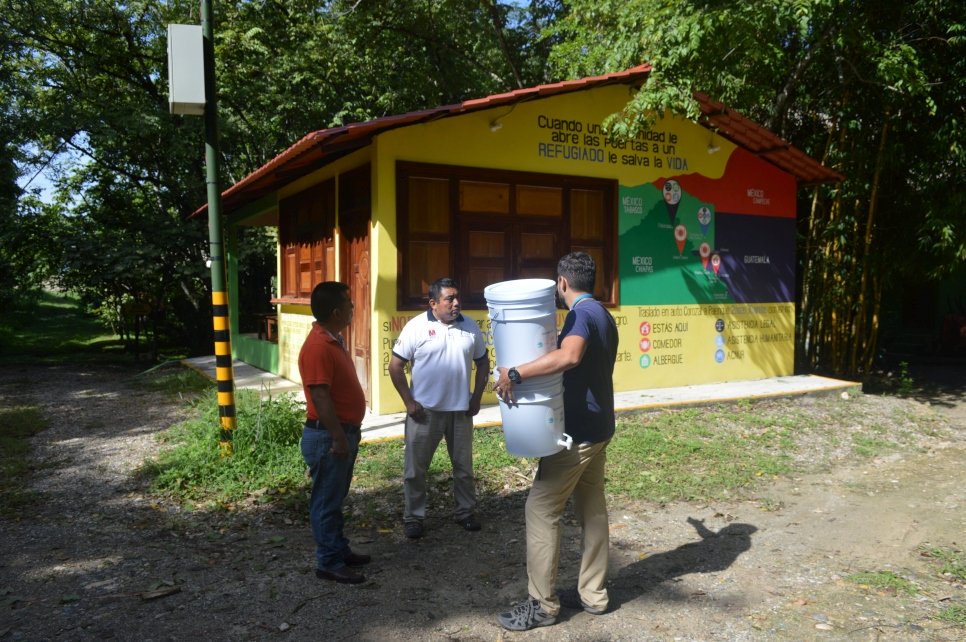 Personal del ACNUR entrega un filtro de agua a la cooperativa Nueva Alianza en Frontera Corozal, Chiapas. La cooperativa opera un centro turístico que organiza visitas a ruinas mayas.  © ACNUR/Daniel Díaz MayorgaPALENQUE, México - El cansancio por la larga caminata y los más de 30 grados centígrados que marca el termómetro provocan que en el albergue J’Tatic, en Palenque, Sor Silvia esté preparada para rellenar de agua las botellas de plástico que llevan consigo los que van de paso y ayudarles a calmar la sed.Lo mismo ocurre a 60 kilómetros de distancia, en la comunidad zapatista Emiliano Zapata, donde indígenas choles han acondicionado un espacio para recibir personas solicitantes de asilo y migrantes, a quienes también provén primeramente de agua.En las comunidades fronterizas del estado de Tabasco, como La Palma y Emiliano Zapata III, hay familias que han optado por ayudar a los que llegan de paso, empezando con darles un vaso de agua fresca.Sin embargo, por lo general, los actores solidarios con las personas refugiadas y migrantes tienen que comprar el agua purificada que luego dan gratuitamente.Para subsanar esta situación, ACNUR, la Agencia de la ONU para los Refugiados, en alianza con la organización Watara, ha donado filtros de agua potable a quienes asisten a personas refugiadas.Los filtros pueden abastecerse de cualquier fuente, es decir, de agua de pozo, agua de lluvia, agua de río o agua entubada, y eliminan el 99 por ciento de bacterias y virus. “En temporada de calor, la gente se queda sin agua y aquí no hay un lugar donde puedan abastecerse del líquido. A nosotros nos cuesta el agua embotellada y no les vamos a dar agua de la llave. Compramos garrafones de agua purificada y les damos la oportunidad de que llenen su botella”, dijo Tilo López, integrante de la cooperativa Nueva Alianza, en Frontera Corozal.Esta cooperativa se encarga de la operación del centro turístico que lleva a las personas a los sitios arqueológicos de Yaxchilán y Bonampak, pero ha decidido tomar acción humanitaria en favor de las personas solicitantes de asilo y migrantes.“Este nuevo filtro será de mucho apoyo para que se puedan abastecer de agua”, añadió Tilo.Amanda Zetina y su hijo, Bérulo Zetina Quip, viven en la comunidad de La Palma en Tabasco, frontera con Guatemala, y por casi dos décadas han proveído de agua, alimentos y alojamiento a las personas que cruzan la frontera, que mayoritariamente son de Honduras.Amanda, mexicana de origen guatemalteco, explicó que en ocasiones viajan a un rancho para dotar a las personas de agua contenida en bolsas de plástico. Las bolsas las llevan en una nevera, y cuando van a empezar a repartirlas, las personas las arrebatan con desesperación. “Yo compro el agua purificada, a veces se gasta hasta un garrafón completito. El filtro va a ser muy útil”, comentó.Paulina Zanela, directora de Watara, explicó que estos filtros representan una solución a pequeña escala y cubren la necesidad más básica que tienen migrantes y solicitantes de asilo: hidratarse con agua limpia.“Lo primero que vi en el primer albergue que visitamos fue gente en la puerta con dos botellitas de agua pidiendo que se las llenaran. Fue muy evidente que s la necesidad número uno”, refirió.Dotar de filtros de agua a las comunidades forma parte de las acciones que toma el ACNUR en materia de sustentabilidad, para que albergues y comunidades puedan utilizar sus recursos de manera más eficiente y reducir los costos de la asistencia humanitaria.Artículo publicado en la Revista América Latina en Movimiento No. 547: Panamá en Tehuantépec: Colonización ferroviaria del sureste de México 11/03/2020Honduras
Total
838Hombres137Mujeres179Niños91Niñas116
Subtotal523